Содержание1. ИНФОРМАЦИОННОЕ СООБЩЕНИЕ………………………………………………………………………………………………………………32. Постановление администрации сельского поселения Сергиевск муниципального района Сергиевский Самарской области № от « »  2022 года «О предоставлении разрешения на условно разрешенный вид использования земельного участка с кадастровым номером 63:31:0702028:0018, площадью 776,48 кв.м, расположенного по адресу: Самарская область, Сергиевский р-н, с.Сергиевск, ул.К.Маркса, д.52»……………………………………………………………………………………………………………………………………………………………...33. Постановление администрации сельского поселения Воротнее муниципального района Сергиевский Самарской области №32 от «31» августа 2022 года «Об организации сбора и определении мест первичного сбора и временного размещения ртутьсодержащих ламп на территории сельского поселения Воротнее муниципального района Сергиевский Самарской области»……………………………………………………………..34. Постановление администрации сельского поселения Елшанка муниципального района Сергиевский Самарской области №33 от «31» августа 2022 года «Об организации сбора и определении мест первичного сбора и временного размещения ртутьсодержащих ламп на территории сельского поселения Елшанка муниципального района Сергиевский Самарской области»……………………………………………………………..45. Постановление администрации сельского поселения Захаркино муниципального района Сергиевский Самарской области №33 от «31» августа 2022 года «Об организации сбора и определении мест первичного сбора и временного размещения ртутьсодержащих ламп на территории сельского поселения Захаркино Самарской области»………………………………………………………………………………………………………..66. Постановление администрации сельского поселения Кандабулак муниципального района Сергиевский Самарской области №30 от «31» августа 2022 года «Об организации сбора и определении мест первичного сбора и временного размещения ртутьсодержащих ламп на территории сельского поселения Кандабулак муниципального района Сергиевский Самарской области»…………………………………………………………..77. Постановление администрации сельского поселения Кармало-Аделяково муниципального района Сергиевский Самарской области №32а от «17» августа 2022 года «Об организации сбора и определении мест первичного сбора и временного размещения ртутьсодержащих ламп на территории сельского поселения Кармало-Аделяково муниципального района Сергиевский Самарской области»…………………………………...88. Постановление администрации сельского поселения Липовка муниципального района Сергиевский Самарской области №35 от «31» августа 2022 года «Об организации сбора и определении мест первичного сбора и временного размещения ртутьсодержащих ламп на территории сельского поселения Липовка муниципального района Сергиевский Самарской области»……………………………………………………………..109. Постановление администрации сельского поселения Светлодольск муниципального района Сергиевский Самарской области №41 от «30» августа 2022 года «Об организации сбора и определении мест первичного сбора и временного размещения ртутьсодержащих ламп на территории сельского поселения Светлодольск муниципального района Сергиевский Самарской области»………………………………………………………1110. Постановление администрации сельского поселения Сергиевск муниципального района Сергиевский Самарской области №55 от «31» августа 2022 года «Об организации сбора и определении мест первичного сбора и временного размещения ртутьсодержащих ламп на территории сельского поселения Сергиевск муниципального района Сергиевский Самарской области»…………………………………………………………...1311. Постановление администрации городского поселения Суходол муниципального района Сергиевский Самарской области №104 от «31» августа 2022 года «Об организации сбора и определении мест первичного сбора и временного размещения ртутьсодержащих ламп на территории городского поселения Суходол  муниципального района Сергиевский Самарской области»…………………………………………………………..1412. Постановление администрации сельского поселения Красносельское муниципального района Сергиевский Самарской области №29 от «31» августа 2022 года «Об организации сбора и определении мест первичного сбора и временного размещения ртутьсодержащих ламп на территории сельского поселения Красносельское муниципального района Сергиевский Самарской области»………………………………………1613. ИНФОРМАЦИОННОЕ СООБЩЕНИЕ О ПРОВЕДЕНИИ АУКЦИОНА………………………………………………………………………1714. ИНФОРМАЦИОННОЕ СООБЩЕНИЕ О ПРОВЕДЕНИИ АУКЦИОНА………………………………………………………………………1915. Постановление администрации муниципального района Сергиевский Самарской области №941 от «30» августа 2022 года «О подготовке внесения изменений в проект планировки территории и проект межевания территории объекта АО «Самаранефтегаз»: 6857П «Техническое перевооружение напорного нефтепровода ДНС Южно-Орловская – УПСВ Екатериновская (замена аварийного участка ПК 80+00 – ПК 198+00)» в границах сельского поселения Черновка, сельского поселения Верхняя Орлянка, сельского поселения Воротнее муниципального района Сергиевский Самарской области»……………………………………………………………………………………………………………………………2216. Постановление администрации муниципального района Сергиевский Самарской области №945 от «30» августа 2022 года «О присвоении наименования элементам улично-дорожной сети  поселка Светлодольск сельского поселения Светлодольск муниципального района Сергиевский Самарской области»……………………………………………………………………………………………………………………………2217. Постановление администрации сельского поселения Кутузовский муниципального района Сергиевский Самарской области №43 от «31» августа 2022 года «Об организации сбора и определении мест первичного сбора и временного размещения ртутьсодержащих ламп на территории сельского поселения Кутузовский муниципального района Сергиевский Самарской области»………………………………………………………..2218. Постановление администрации сельского поселения Серноводск муниципального района Сергиевский Самарской области №44 от «31» августа 2022 года «Об организации сбора и определении мест первичного сбора и временного размещения ртутьсодержащих ламп на территории сельского поселения Серноводск муниципального района Сергиевский Самарской области»…………………………………………………………2419. Решение собрание представителей муниципального района Сергиевский Самарской области №58 от «31» августа 2022 года «Об утверждении структуры Администрации муниципального района Сергиевский Самарской области»………………………………………………...2520. Решение собрание представителей муниципального района Сергиевский Самарской области №59 от «31» августа 2022 года «О внесении изменений в приложение  к Решению Собрания Представителей муниципального района Сергиевский №79 от 20.12.2013г. «О порядке установления наименований объектов, установки мемориальных досок и других отдельно стоящих памятных знаков на территории муниципального района Сергиевский»…………………………………………………………………………………………………………………..…..2521. Постановление администрации сельского поселения Верхняя Орлянка муниципального района Сергиевский Самарской области №27 от «31» августа 2022 года «Об организации сбора и определении мест первичного сбора и временного размещения ртутьсодержащих ламп на территории сельского поселения Верхняя Орлянка муниципального района Сергиевский Самарской области»…………………………………….2622. Постановление администрации сельского поселения Антоновка муниципального района Сергиевский Самарской области №30 от «28» августа 2022 года «Об организации сбора и определении мест первичного сбора и временного размещения ртутьсодержащих ламп на территории сельского поселения Антоновка муниципального района Сергиевский Самарской области»…………………………………………………………..2723. Постановление администрации сельского поселения Калиновка муниципального района Сергиевский Самарской области №33 от «15» августа 2022 года «Об организации сбора и определении мест первичного сбора и временного размещения ртутьсодержащих ламп на территории сельского поселения Калиновка муниципального района Сергиевский Самарской области»…………………………………………………………..2824. Постановление администрации сельского поселения Черновка муниципального района Сергиевский Самарской области №36 от «31» августа 2022 года «Об организации сбора и определении мест первичного сбора и временного размещения ртутьсодержащих ламп на территории сельского поселения Черновка муниципального района Сергиевский Самарской области»…………………………………………………………..30ИНФОРМАЦИОННОЕ СООБЩЕНИЕРуководствуясь п. 1 ч. 8 ст. 5.1 ГрК Ф,  главой 2 пунктом 1 Порядка организации и проведения общественных обсуждений или публичных слушаний по вопросам градостроительной деятельности на территории сельского поселения Сергиевск муниципального района Сергиевский Самарской области, утвержденного решением Собрания представителей сельского поселения Сергиевск муниципального района Сергиевский Самарской области от 08.04.2022 г. № 15, в соответствии с Постановлением Главы сельского поселения Сергиевск муниципального района Сергиевский Самарской области № 11 от 23.08.2022 г. «О проведении публичных слушаний по проекту Постановления Администрации сельского поселения Сергиевск муниципального района Сергиевский о предоставлении разрешения на условно разрешенный вид использования земельного участка с кадастровым номером 63:31:0702028:0018, площадью 776,48 кв.м, расположенного по адресу: Самарская область, Сергиевский р-н, с.Сергиевск, ул.К.Маркса, д.52», Администрация сельского поселения Сергиевск муниципального района Сергиевский Самарской области осуществляет опубликование проекта Постановления Администрации сельского поселения Сергиевск муниципального района Сергиевский «О предоставлении разрешения на условно разрешенный вид использования земельного участка с кадастровым номером 63:31:0702028:0018, площадью 776,48 кв.м, расположенного по адресу: Самарская область, Сергиевский р-н, с.Сергиевск, ул.К.Маркса, д.52» в газете «Сергиевский вестник» и размещение указанного проекта Постановления Администрации сельского поселения Сергиевск муниципального района Сергиевский в информационно-телекоммуникационной сети «Интернет» на официальном сайте Администрации муниципального района Сергиевский Самарской области http://sergievsk.ru/.ПРОЕКТАдминистрациясельского поселения Сергиевск муниципального района СергиевскийСамарской области ПОСТАНОВЛЕНИЕ«___» ____ 2022 г.                                                                                                                                                                                                      № ___О предоставлении разрешения на условно разрешенный вид использования земельного участка с кадастровым номером 63:31:0702028:0018, площадью 776,48 кв.м, расположенного по адресу: Самарская область, Сергиевский р-н, с.Сергиевск, ул.К.Маркса, д.52Рассмотрев заявление Янзытовой Надежды Васильевны о предоставлении разрешения на условно разрешенный вид использования земельного участка или объекта капитального строительства, в соответствии со статьей 39 Градостроительного кодекса Российской Федерации, Администрация сельского поселения Сергиевск муниципального района Сергиевский Самарской областиПОСТАНОВЛЯЕТ:1. Предоставить разрешение на условно разрешенный вид использования земельного участка «магазины» с кадастровым номером 63:31:0702028:0018, площадью 776,48 кв.м, расположенного по адресу:  Самарская область, Сергиевский р-н, с.Сергиевск, ул.К.Маркса, д.52.2. Опубликовать настоящее Постановление в газете «Сергиевский вестник» и разместить на сайте Администрации муниципального района Сергиевский по адресу: http://sergievsk.ru/ в информационно-телекоммуникационной сети Интернет.3. Настоящее Постановление вступает в силу со дня его официального опубликования. 4. Контроль за выполнением настоящего Постановления оставляю за собой. Глава   сельского поселения Сергиевскмуниципального района Сергиевский                                              М.М.АрчибасовАдминистрациясельского поселения Воротнеемуниципального района СергиевскийСамарской области ПОСТАНОВЛЕНИЕ «31» августа 2022 г.                                                                                                                                                                                                     №32Об организации сбора и определении мест первичного сбора и временного размещения ртутьсодержащих ламп на территории сельского поселения Воротнее муниципального района Сергиевский Самарской областиВ соответствии с Федеральным законом от 06.10.2003 №131-ФЗ «Об общих принципах организации местного самоуправления в Российской Федерации», Постановлением Правительства Российской Федерации № 2314 от 28.12.2020 «Об утверждении Правил обращения с отходами производства и потребления в части осветительных устройств, электрических ламп, ненадлежащие сбор, накопление, использование, обезвреживание, транспортирование и размещение которых может повлечь причинение вреда жизни, здоровью граждан, вреда животным, растениям и окружающей среде", руководствуясь Уставом сельского поселения Воротнее муниципального района Сергиевский Самарской области, администрация сельского поселения Воротнее муниципального района Сергиевский Самарской областиПОСТАНОВЛЯЕТ:1. Утвердить Порядок организации сбора отработанных ртутьсодержащих ламп на территории сельского поселения Воротнее муниципального района Сергиевский Самарской области согласно приложению №1.2. Определить местом первичного сбора отработанных ртутьсодержащих ламп - здание администрации сельского поселения Воротнее по адресу: с. Воротнее, пер. Почтовый, д. 5 Сергиевского района Самарской области.3. Утвердить график работы места сбора отработанных ртутьсодержащих ламп для потребителей ртутьсодержащих ламп, указанных в п.2. настоящего постановления - последний понедельник каждого месяца с 09:00 до 13:00.4. Рекомендовать руководителям предприятий, организаций, учреждений всех форм собственности, индивидуальным предпринимателям, осуществляющим обращение с ртутьсодержащими отходами, руководствоваться Порядком, утвержденным настоящим постановлением согласно приложению.5. Назначить ответственным лицом за организацию первичного сбора отработанных ртутьсодержащих ламп от потребителей ртутьсодержащих ламп, указанных в п.4. настоящего постановления  – специалиста администрации сельского поселения Воротнее муниципального района Сергиевский Самарской области Иванову Елену Ивановну.6. Утвердить инструкцию по содержанию, сбору и хранению ртутьсодержащих ламп согласно приложению №2.7. Обеспечить информирование населения сельского поселения о правилах безопасного сбора и передачи на хранение отработанных ртутьсодержащих ламп, месте первичного сбора отработанных ртутьсодержащих ламп, график работы места сбора отработанных ртутьсодержащих ламп путем размещения информации на информационных стендах поселения, официальном сайте администрации.8. Постановления администрации сельского поселения Воротнее муниципального района Сергиевский от 18.03.2014 № 5 «Об утверждении Порядка организации на территории сельского поселения Воротнее муниципального района Сергиевский сбора ртутьсодержащих отходов для вывоза и передачи их на утилизацию» признать утратившим силу; №12 от 26.03.2019 г. «О внесении изменений в постановление Администрации сельского поселения Воротнее муниципального района Сергиевский от 18.03.2014 №5 «Об утверждении порядка организации на территории сельского поселения Воротнее муниципального района Сергиевский сбора ртутьсодержащих отходов для вывоза и передачи их на утилизацию»» признать утратившими силу.9.Опубликовать настоящее постановление в газете «Сергиевский вестник» и на официальном сайте администрации муниципального района Сергиевский http://www.sergievsk.ru.10. Настоящее постановление вступает в силу со дня его официального опубликования.11. Контроль за выполнением настоящего постановления оставляю за собой. Глава сельского поселения Воротнеемуниципального района Сергиевский                                      С.А.НикитинПриложение № 1к постановлению администрациисельского поселения Воротнеемуниципального района Сергиевский Самарской области от 31.08.2022г  № 32ПОРЯДОКорганизации сбора отработанных ртутьсодержащих ламп на территории сельского поселения Воротнее муниципального района Сергиевский Самарской области1.Общие положения1.1.Настоящие Порядок устанавливает правила обращения с отходами производства и потребления в части осветительных устройств и электрических ламп, содержащих в своем составе ртуть и (или) ее соединения (ртутьсодержащие лампы), ненадлежащие сбор, накопление, использование, обезвреживание, транспортирование и размещение которых может повлечь причинение вреда жизни, здоровью граждан, вреда животным, растениям и окружающей среде. Порядок организации сбора отработанных ртутьсодержащих ламп (далее Порядок) разработан в целях предотвращения неблагоприятного воздействия на здоровье граждан и окружающую среду отработанных ртутьсодержащих ламп путем организации их сбора.1.2. Для целей настоящего Порядка применяются следующие понятия:"отработанные ртутьсодержащие лампы" - ртутьсодержащие отходы, представляющие собой отходы от использования товаров с ртутным заполнением и содержанием ртути не менее 0,01 процента, утративших свои потребительские свойства (люминесцентные лампы с холодным катодом, люминесцентные лампы с внешним электродом, лампы люминесцентные малогабаритные, лампы люминесцентные трубчатые, лампы общего освещения ртутные высокого давления паросветные);"потребители ртутьсодержащих ламп" - юридические лица или индивидуальные предприниматели, физические лица, эксплуатирующие ртутьсодержащие лампы;"оператор по обращению с отработанными ртутьсодержащими лампами" (далее - оператор) - юридическое лицо и индивидуальный предприниматель, осуществляющие деятельность по сбору, транспортированию, обработке, утилизации, обезвреживанию, хранению отработанных ртутьсодержащих ламп на основании полученной в установленном порядке лицензии на осуществление деятельности по сбору, транспортированию, обработке, утилизации, обезвреживанию и размещению отходов I - IV класса опасности;"место накопления отработанных ртутьсодержащих ламп" - место накопления отработанных ртутьсодержащих ламп потребителями ртутьсодержащих ламп в целях последующей их передачи оператору для транспортирования, обработки, утилизации, обезвреживания, хранения;"индивидуальная упаковка для отработанных ртутьсодержащих ламп" - изделие, которое используется для упаковки отдельной отработанной ртутьсодержащей лампы, обеспечивающее ее сохранность при накоплении;"транспортная упаковка для отработанных ртутьсодержащих ламп" - изделие, которое используется для складирования отработанных ртутьсодержащих ламп в индивидуальной упаковке, обеспечивающее их сохранность при накоплении, хранении, погрузо-разгрузочных работах и транспортировании;"герметичность транспортной упаковки" - способность оболочки (корпуса) упаковки, отдельных ее элементов и соединений препятствовать газовому или жидкостному обмену между средами, разделенными этой оболочкой.1.3. Порядок разработан в соответствии с Федеральными законами от 24.06.1998 № 89-ФЗ «Об отходах производства и потребления», от 30.03.1999 № 52-ФЗ «О санитарно-эпидемиологическом благополучии населения», от 10.01.2002 № 7-ФЗ «Об охране окружающей среды», от 06.11.2003 № 131-Ф3 «Об общих принципах организации местного самоуправления в Российской Федерации» и постановлениями Правительства Российской Федерации от 28.12.2020 № 2314 «Об утверждении Правил обращения с отходами производства и потребления в части осветительных устройств, электрических ламп, ненадлежащие сбор, накопление, использование, обезвреживание, транспортирование и размещение которых может повлечь причинение вреда жизни, здоровью граждан, вреда животным, растениям и окружающей среде", от 01.10.2013 № 860 «Изменения, которые вносятся в правила обращения с отходами производства и потребления в части осветительных устройств, электрических ламп, ненадлежащие сбор, накопление, использование, обезвреживание, транспортирование и размещение которых может повлечь причинение вреда жизни, здоровью граждан, вреда животным, растениям и окружающей среде».1.4. Потребители ртутьсодержащих ламп, за исключением физических лиц, осуществляющие накопление отработанных ртутьсодержащих ламп, назначают ответственных лиц за обеспечение безопасного накопления отработанных ртутьсодержащих ламп и их передачу оператору.1.5. Положения настоящего Порядка являются обязательными для исполнения организациями независимо от организационно-правовых форм и форм собственности, индивидуальными предпринимателями, осуществляющими свою деятельность на территории сельского поселения, не имеющими лицензии на осуществление деятельности по сбору, использованию, обезвреживанию, транспортированию, размещению отходов I - IV класса опасности, физическими лицами, проживающими на территории сельского поселения Воротнее.2. Организация сбора отработанных ртутьсодержащих ламп2.1. Сбору в соответствии с Порядком подлежат осветительные устройства и электрические лампы с ртутным заполнением (ртутно-кварцевые, люминесцентные ламы) и содержанием ртути не менее 0,01 %, "отработанные ртутьсодержащие лампы" выведенные из эксплуатации и подлежащие утилизации.2.2. Юридические лица и индивидуальные предприниматели, эксплуатирующие осветительные устройства и электрические лампы с ртутным заполнением, должные вести постоянный учет получаемых и отработанных ртутьсодержащих ламп.2.3. Юридические лица или индивидуальные предприниматели, не имеющие лицензии на осуществление деятельности по сбору, использованию, обезвреживанию, транспортированию, размещению отходов I - IV класса опасности, осуществляют накопление отработанных ртутьсодержащих ламп самостоятельно, заключают соответствующие договоры с оператором по обращению с отработанными ртутьсодержащими лампами (далее - оператор), осуществляющий деятельность по сбору, транспортированию, обработке, утилизации, обезвреживанию, хранению отработанных ртутьсодержащих ламп на основании лицензии на осуществление деятельности по сбору, транспортированию, обработке, утилизации, обезвреживанию и размещению отходов I - IV класса опасности.2.4 Сбор и размещение отработанных ртутьсодержащих ламп от физических лиц, являющихся собственниками, нанимателями, пользователями помещений в жилых домах обеспечивает администрация сельского поселения Воротнее на безвозмездной основе при наличии договора, заключенного с оператором.2.5. Накопление неповрежденных отработанных ртутьсодержащих ламп производится в соответствии с требованиями безопасности, предусмотренными производителем ртутьсодержащих ламп, указанных в правилах эксплуатации таких товаров. Накопление неповрежденных отработанных ртутьсодержащих ламп производится в индивидуальной и транспортной упаковках, обеспечивающих сохранность отработанных ртутьсодержащих ламп. Допускается использовать для накопления отработанных ртутьсодержащих ламп упаковку от новых ламп в целях исключения возможности повреждения таких ламп.2.6. Накопление поврежденных отработанных ртутьсодержащих ламп производится в герметичной транспортной упаковке, исключающей загрязнение окружающей среды и причинение вреда жизни и здоровью человека.Накопление отработанных ртутьсодержащих ламп производится отдельно от других видов отходов. Не допускается совместное накопление поврежденных и неповрежденных ртутьсодержащих ламп.2.7. Хранение отработанных ртутьсодержащих ламп производится в специально выделенном для этих целей помещении, защищенном от химически агрессивных веществ, атмосферных осадков, поверхностных и грунтовых вод, в местах, исключающих повреждение тары.2.8. В случае загрязнения помещения, где расположено место накопления отработанных ртутьсодержащих ламп, парами и (или) остатками ртути лицом, организовавшим места накопления, должно быть обеспечено проведение работ по обезвреживанию отходов отработанных (в том числе поврежденных) ртутьсодержащих ламп с привлечением оператора на основании договора об оказании услуг по обращению с отходами.2.9. Транспортирование отработанных ртутьсодержащих ламп осуществляется оператором в соответствии с требованиями статьи 16 Федерального закона "Об отходах производства и потребления". Допускается транспортирование отработанных ртутьсодержащих ламп потребителями до места накопления в индивидуальной и транспортной упаковках из-под ртутьсодержащих ламп аналогичных размеров, не имеющих видимых повреждений, или иной герметичной транспортной упаковке, обеспечивающей сохранность таких ламп при их транспортировании.2.10. Для транспортирования поврежденных отработанных ртутьсодержащих ламп используется герметичная тара, исключающая возможность загрязнения окружающей среды и причинение вреда жизни и здоровью человека. Транспортирование поврежденных отработанных ртутьсодержащих ламп осуществляется оператором.2.11. Сбор отработанных ртутьсодержащих ламп у потребителей осуществляют операторы в местах накопления отработанных ртутьсодержащих ламп.2.12. Утилизация и обезвреживание отработанных ртутьсодержащих ламп осуществляется в соответствии с требованиями законодательства Российской Федерации, а также с учетом информационно-технических справочников по наилучшим доступным технологиям.2.13. Операторы, осуществляющие сбор, транспортирование, обработку, утилизацию, обезвреживание, хранение отработанных ртутьсодержащих ламп, ведут учет принятых, транспортированных, обработанных, утилизированных, обезвреженных, находящихся на хранении отходов в порядке, установленном статьей 19 Федерального закона "Об отходах производства и потребления".2.14. Захоронение отработанных ртутьсодержащих ламп запрещено.3. Информирование населения3.1. Информирование о порядке сбора отработанных ртутьсодержащих ламп осуществляется администрацией сельского поселения, оператором по обращению с отработанными ртутьсодержащими лампами.3.2. Информация о порядке сбора отработанных ртутьсодержащих ламп размещается на официальном сайте администрации муниципального района Сергиевский в сети Интернет, в местах реализации ртутьсодержащих ламп, по месту нахождения оператором по обращению с отработанными ртутьсодержащими лампами.3.4. Размещению подлежит следующая информация:- порядок организации сбора отработанных ртутьсодержащих ламп;- сведения об операторе по обращению с отработанными ртутьсодержащими лампами, осуществляющий деятельность по сбору, транспортированию, обработке, утилизации, обезвреживанию, хранению отработанных ртутьсодержащих ламп на основании лицензии на осуществление деятельности по сбору, транспортированию, обработке, утилизации, обезвреживанию и размещению отходов I-IV класса опасности., проведение демеркуризационных мероприятий, с указанием места нахождения и контактных телефонов;- места и условия приема отработанных ртутьсодержащих ламп;- стоимость услуг по приему отработанных ртутьсодержащих ламп.3.5. Обращения населения, руководителей предприятий, организаций по нарушениям санитарно-эпидемиологического законодательства и прав потребителей при осуществлении деятельности по накоплению, сбору, временному хранению и обезвреживанию отработанных ртутьсодержащих ламп принимаются Территориальным отделом управления Федеральной службы по надзору в сфере защиты прав потребителей и благополучия человека по Самарской области в г. Чапаевск.3.6. Обращения населения, руководителей предприятий, организаций по организации определения места первичного сбора и размещения отработанных ртутьсодержащих ламп принимаются администрацией сельского поселения Воротнее.4. Ответственность за нарушение правил обращения с отработанными ртутьсодержащими лампами4.1. Контроль за соблюдением требований в области обращения с отработанными ртутьсодержащими ламп осуществляется органами государственного контроля в области обращения с отходами на объектах хозяйственной и иной деятельности независимо от форм собственности, находящихся на территории сельского поселения Воротнее.4.2. За нарушение правил обращения с отработанными ртутьсодержащими лампами потребители несут ответственность в соответствии с действующим законодательством.Приложение № 2к постановлению администрациисельского поселения Воротнее  муниципального района Сергиевский Самарской областиот 31.08.2022г. № 32Инструкция по сбору, размещению, учету и передаче отработанных ртутьсодержащих ламп.1. Общие положения1.Отходы I класса опасности (чрезвычайно опасные) - отработанные ртутьсодержащие лампы (далее ОРТЛ) - подлежат сбору и отправке на демеркуризацию.2. Ртутьсодержащие лампы (PTJ1) - лампы типа ДРЛ, ЛБ, ЛД, L18/20 и F18/W54 (не российского производства), и другие типы ламп используемые для освещения в помещениях организации.3. Отработанные ртутьсодержащие лампы - отработанные или пришедшие в негодность РТЛ.2. Условия размещения отработанных ртутьсодержащих ламп.1. Главным условием при замене и сборе ОРТЛ является сохранение герметичности.2. Сбор ОРТЛ необходимо производить отдельно от обычного мусора.3. Для каждого типа лампы должна быть предусмотрена своя отдельная упаковка, которая должна быть подписана (указывать тип ламп, марку, длину, диаметр, максимальное количество). Допускается обертывание липкой лентой для исключения выпадения ртутных ламп.4. После упаковки ОРТЛ их следует сложить в отдельную закрытую коробку из дерева размером 130 см х 30 см х 25 см., окрашенную в красный цвет с надписью «Отработанные ртутьсодержащие лампы».5. Помещение, предназначенное для хранения ОРТЛ, должно быть защищено от химически агрессивных сред, атмосферных осадков, грунтовых вод. Двери помещения должны быть надежно закрыты.6. Разбитые лампы должны немедленно, после события, собираться в полиэтиленовые мешки, плотно завязываться и помещаться в плотные картонные или фанерные коробки. Работы по сбору и упаковке разбитых ламп проводить с применением средств индивидуальной защиты органов дыхания. На разбитые лампы составляется акт произвольной формы, в котором указывается тип разбитых ламп, их количество, дата происшествия, место происшествия.3. Учет отработанных ртутьсодержащих ламп.1. Учёт ведётся в специальном журнале, где в обязательном порядке отмечается движение целых ртутьсодержащих ламп и OPTJI.2. Страницы журнала должны быть пронумерованы, прошнурованы и скреплены.3. Журнал учёта должен заполняться ответственным лицом. Вносятся данные о поступивших целых и отработанных лампах. Обязательно указывается марка ламп, количество, дата приёмки и лицо которое сдаёт лампы.4. Порядок передачи отработанных ртутьсодержащих ламп на утилизирующие предприятия1.Отработанные ртутьсодержащие лампы по мере накопления передаются в специализированную организацию для последующей утилизации (демеркуризации) ртутных отходов.Администрациясельского поселения Елшанкамуниципального района СергиевскийСамарской области ПОСТАНОВЛЕНИЕ «31» августа 2022 г.                                                                                                                                                                                                     №33Об организации сбора и определении мест первичного сбора и временного размещения ртутьсодержащих ламп на территории сельского поселения Елшанка муниципального района Сергиевский Самарской областиВ соответствии с Федеральным законом от 06.10.2003 №131-ФЗ «Об общих принципах организации местного самоуправления в Российской Федерации», Постановлением Правительства Российской Федерации № 2314 от 28.12.2020 «Об утверждении Правил обращения с отходами производства и потребления в части осветительных устройств, электрических ламп, ненадлежащие сбор, накопление, использование, обезвреживание, транспортирование и размещение которых может повлечь причинение вреда жизни, здоровью граждан, вреда животным, растениям и окружающей среде", руководствуясь Уставом сельского поселения Елшанка муниципального района Сергиевский Самарской области, администрация сельского поселения Елшанка муниципального района Сергиевский Самарской областиПОСТАНОВЛЯЕТ:1.Утвердить Порядок организации сбора отработанных ртутьсодержащих ламп на территории сельского поселения Елшанка муниципального района Сергиевский Самарской области согласно приложению №1.2. Определить местом первичного сбора отработанных ртутьсодержащих ламп - здание администрации сельского поселения Елшанка по адресу: с. Елшанка, ул. Кольцова, д. 4, Сергиевского района Самарской области.3. Утвердить график работы места сбора отработанных ртутьсодержащих ламп для потребителей ртутьсодержащих ламп, указанных в п.2. настоящего постановления - последний понедельник каждого месяца с 09:00 до 13:00.4. Рекомендовать руководителям предприятий, организаций, учреждений всех форм собственности, индивидуальным предпринимателям, осуществляющим обращение с ртутьсодержащими отходами, руководствоваться Порядком, утвержденным настоящим постановлением согласно приложению.5. Назначить ответственным лицом за организацию первичного сбора отработанных ртутьсодержащих ламп от потребителей ртутьсодержащих ламп, указанных в п.4. настоящего постановления – ведущего специалиста администрации сельского поселения Елшанка муниципального района Сергиевский Самарской области Ягольникову Людмилу Алексеевну.6. Утвердить инструкцию по содержанию, сбору и хранению ртутьсодержащих ламп согласно приложению №2.7. Обеспечить информирование населения сельского поселения о правилах безопасного сбора и передачи на хранение отработанных ртутьсодержащих ламп, месте первичного сбора отработанных ртутьсодержащих ламп, график работы места сбора отработанных ртутьсодержащих ламп путем размещения информации на информационных стендах поселения, официальном сайте администрации.8. Постановления администрации сельского поселения Елшанка муниципального района Сергиевский от 18.03.2014 № 5 «Об утверждении Порядка организации на территории сельского поселения Елшанка муниципального района Сергиевский сбора ртутьсодержащих отходов для вывоза и передачи их на утилизацию» признать утратившим силу; № 12 от 02.04.2019 г. «О внесении изменений в постановление Администрации сельского поселения Елшанка муниципального района Сергиевский от  18.03.2014 № 5 «Об утверждении порядка организации на территории сельского поселения Елшанка муниципального района Сергиевский сбора ртутьсодержащих отходов для вывоза и передачи их на утилизацию»» признать утратившими силу.9.Опубликовать настоящее постановление в газете «Сергиевский вестник» и на официальном сайте администрации муниципального района Сергиевский http://www.sergievsk.ru.10. Настоящее постановление вступает в силу со дня его официального опубликования.11. Контроль за выполнением настоящего постановления оставляю за собой.Глава сельского поселения Елшанка муниципального района Сергиевский                                                 С.В. ПрокаевПриложение № 1к постановлению администрациисельского поселения Елшанка муниципального района Сергиевский Самарской области от 31.08.2022 № 33ПОРЯДОКорганизации сбора отработанных ртутьсодержащих ламп на территории сельского поселения Елшанка муниципального района Сергиевский Самарской области1. Общие положения1.1.Настоящие Порядок устанавливает правила обращения с отходами производства и потребления в части осветительных устройств и электрических ламп, содержащих в своем составе ртуть и (или) ее соединения (ртутьсодержащие лампы), ненадлежащие сбор, накопление, использование, обезвреживание, транспортирование и размещение которых может повлечь причинение вреда жизни, здоровью граждан, вреда животным, растениям и окружающей среде. Порядок организации сбора отработанных ртутьсодержащих ламп (далее Порядок) разработан в целях предотвращения неблагоприятного воздействия на здоровье граждан и окружающую среду отработанных ртутьсодержащих ламп путем организации их сбора.1.2. Для целей настоящего Порядка применяются следующие понятия:"отработанные ртутьсодержащие лампы" - ртутьсодержащие отходы, представляющие собой отходы от использования товаров с ртутным заполнением и содержанием ртути не менее 0,01 процента, утративших свои потребительские свойства (люминесцентные лампы с холодным катодом, люминесцентные лампы с внешним электродом, лампы люминесцентные малогабаритные, лампы люминесцентные трубчатые, лампы общего освещения ртутные высокого давления паросветные);"потребители ртутьсодержащих ламп" - юридические лица или индивидуальные предприниматели, физические лица, эксплуатирующие ртутьсодержащие лампы;"оператор по обращению с отработанными ртутьсодержащими лампами" (далее - оператор) - юридическое лицо и индивидуальный предприниматель, осуществляющие деятельность по сбору, транспортированию, обработке, утилизации, обезвреживанию, хранению отработанных ртутьсодержащих ламп на основании полученной в установленном порядке лицензии на осуществление деятельности по сбору, транспортированию, обработке, утилизации, обезвреживанию и размещению отходов I - IV класса опасности;"место накопления отработанных ртутьсодержащих ламп" - место накопления отработанных ртутьсодержащих ламп потребителями ртутьсодержащих ламп в целях последующей их передачи оператору для транспортирования, обработки, утилизации, обезвреживания, хранения;"индивидуальная упаковка для отработанных ртутьсодержащих ламп" - изделие, которое используется для упаковки отдельной отработанной ртутьсодержащей лампы, обеспечивающее ее сохранность при накоплении;"транспортная упаковка для отработанных ртутьсодержащих ламп" - изделие, которое используется для складирования отработанных ртутьсодержащих ламп в индивидуальной упаковке, обеспечивающее их сохранность при накоплении, хранении, погрузо-разгрузочных работах и транспортировании;"герметичность транспортной упаковки" - способность оболочки (корпуса) упаковки, отдельных ее элементов и соединений препятствовать газовому или жидкостному обмену между средами, разделенными этой оболочкой.1.3. Порядок разработан в соответствии с Федеральными законами от 24.06.1998 № 89-ФЗ «Об отходах производства и потребления», от 30.03.1999 № 52-ФЗ «О санитарно-эпидемиологическом благополучии населения», от 10.01.2002 № 7-ФЗ «Об охране окружающей среды», от 06.11.2003 № 131-Ф3 «Об общих принципах организации местного самоуправления в Российской Федерации» и постановлениями Правительства Российской Федерации от 28.12.2020 № 2314 «Об утверждении Правил обращения с отходами производства и потребления в части осветительных устройств, электрических ламп, ненадлежащие сбор, накопление, использование, обезвреживание, транспортирование и размещение которых может повлечь причинение вреда жизни, здоровью граждан, вреда животным, растениям и окружающей среде", от 01.10.2013 № 860 «Изменения, которые вносятся в правила обращения с отходами производства и потребления в части осветительных устройств, электрических ламп, ненадлежащие сбор, накопление, использование, обезвреживание, транспортирование и размещение которых может повлечь причинение вреда жизни, здоровью граждан, вреда животным, растениям и окружающей среде».1.4.Потребители ртутьсодержащих ламп, за исключением физических лиц, осуществляющие накопление отработанных ртутьсодержащих ламп, назначают ответственных лиц за обеспечение безопасного накопления отработанных ртутьсодержащих ламп и их передачу оператору.1.5. Положения настоящего Порядка являются обязательными для исполнения организациями независимо от организационно-правовых форм и форм собственности, индивидуальными предпринимателями, осуществляющими свою деятельность на территории сельского поселения, не имеющими лицензии на осуществление деятельности по сбору, использованию, обезвреживанию, транспортированию, размещению отходов I - IV класса опасности, физическими лицами, проживающими на территории сельского поселения Елшанка.2. Организация сбора отработанных ртутьсодержащих ламп2.1. Сбору в соответствии с Порядком подлежат осветительные устройства и электрические лампы с ртутным заполнением (ртутно-кварцевые, люминесцентные ламы) и содержанием ртути не менее 0,01 %, "отработанные ртутьсодержащие лампы" выведенные из эксплуатации и подлежащие утилизации.2.2. Юридические лица и индивидуальные предприниматели, эксплуатирующие осветительные устройства и электрические лампы с ртутным заполнением, должные вести постоянный учет получаемых и отработанных ртутьсодержащих ламп.2.3. Юридические лица или индивидуальные предприниматели, не имеющие лицензии на осуществление деятельности по сбору, использованию, обезвреживанию, транспортированию, размещению отходов I - IV класса опасности, осуществляют накопление отработанных ртутьсодержащих ламп самостоятельно, заключают соответствующие договоры с оператором по обращению с отработанными ртутьсодержащими лампами (далее - оператор), осуществляющий деятельность по сбору, транспортированию, обработке, утилизации, обезвреживанию, хранению отработанных ртутьсодержащих ламп на основании лицензии на осуществление деятельности по сбору, транспортированию, обработке, утилизации, обезвреживанию и размещению отходов I - IV класса опасности.2.4 Сбор и размещение отработанных ртутьсодержащих ламп от физических лиц, являющихся собственниками, нанимателями, пользователями помещений в жилых домах обеспечивает администрация сельского поселения Елшанка на безвозмездной основе при наличии договора, заключенного с оператором.2.5. Накопление неповрежденных отработанных ртутьсодержащих ламп производится в соответствии с требованиями безопасности, предусмотренными производителем ртутьсодержащих ламп, указанных в правилах эксплуатации таких товаров. Накопление неповрежденных отработанных ртутьсодержащих ламп производится в индивидуальной и транспортной упаковках, обеспечивающих сохранность отработанных ртутьсодержащих ламп. Допускается использовать для накопления отработанных ртутьсодержащих ламп упаковку от новых ламп в целях исключения возможности повреждения таких ламп.2.6. Накопление поврежденных отработанных ртутьсодержащих ламп производится в герметичной транспортной упаковке, исключающей загрязнение окружающей среды и причинение вреда жизни и здоровью человека.Накопление отработанных ртутьсодержащих ламп производится отдельно от других видов отходов. Не допускается совместное накопление поврежденных и неповрежденных ртутьсодержащих ламп.2.7. Хранение отработанных ртутьсодержащих ламп производится в специально выделенном для этих целей помещении, защищенном от химически агрессивных веществ, атмосферных осадков, поверхностных и грунтовых вод, в местах, исключающих повреждение тары.2.8. В случае загрязнения помещения, где расположено место накопления отработанных ртутьсодержащих ламп, парами и (или) остатками ртути лицом, организовавшим места накопления, должно быть обеспечено проведение работ по обезвреживанию отходов отработанных (в том числе поврежденных) ртутьсодержащих ламп с привлечением оператора на основании договора об оказании услуг по обращению с отходами.2.9. Транспортирование отработанных ртутьсодержащих ламп осуществляется оператором в соответствии с требованиями статьи 16 Федерального закона "Об отходах производства и потребления". Допускается транспортирование отработанных ртутьсодержащих ламп потребителями до места накопления в индивидуальной и транспортной упаковках из-под ртутьсодержащих ламп аналогичных размеров, не имеющих видимых повреждений, или иной герметичной транспортной упаковке, обеспечивающей сохранность таких ламп при их транспортировании.2.10. Для транспортирования поврежденных отработанных ртутьсодержащих ламп используется герметичная тара, исключающая возможность загрязнения окружающей среды и причинение вреда жизни и здоровью человека. Транспортирование поврежденных отработанных ртутьсодержащих ламп осуществляется оператором.2.11. Сбор отработанных ртутьсодержащих ламп у потребителей осуществляют операторы в местах накопления отработанных ртутьсодержащих ламп.2.12. Утилизация и обезвреживание отработанных ртутьсодержащих ламп осуществляется в соответствии с требованиями законодательства Российской Федерации, а также с учетом информационно-технических справочников по наилучшим доступным технологиям.2.13. Операторы, осуществляющие сбор, транспортирование, обработку, утилизацию, обезвреживание, хранение отработанных ртутьсодержащих ламп, ведут учет принятых, транспортированных, обработанных, утилизированных, обезвреженных, находящихся на хранении отходов в порядке, установленном статьей 19 Федерального закона "Об отходах производства и потребления".2.14. Захоронение отработанных ртутьсодержащих ламп запрещено.3. Информирование населения3.1. Информирование о порядке сбора отработанных ртутьсодержащих ламп осуществляется администрацией сельского поселения, оператором по обращению с отработанными ртутьсодержащими лампами.3.2. Информация о порядке сбора отработанных ртутьсодержащих ламп размещается на официальном сайте администрации сельского поселения Елшанка в сети Интернет, в местах реализации ртутьсодержащих ламп, по месту нахождения оператором по обращению с отработанными ртутьсодержащими лампами.3.4. Размещению подлежит следующая информация:- порядок организации сбора отработанных ртутьсодержащих ламп;- сведения об операторе по обращению с отработанными ртутьсодержащими лампами, осуществляющий деятельность по сбору, транспортированию, обработке, утилизации, обезвреживанию, хранению отработанных ртутьсодержащих ламп на основании лицензии на осуществление деятельности по сбору, транспортированию, обработке, утилизации, обезвреживанию и размещению отходов I-IV класса опасности., проведение демеркуризационных мероприятий, с указанием места нахождения и контактных телефонов;- места и условия приема отработанных ртутьсодержащих ламп;- стоимость услуг по приему отработанных ртутьсодержащих ламп.3.5. Обращения населения, руководителей предприятий, организаций по нарушениям санитарно-эпидемиологического законодательства и прав потребителей при осуществлении деятельности по накоплению, сбору, временному хранению и обезвреживанию отработанных ртутьсодержащих ламп принимаются Территориальным отделом управления Федеральной службы по надзору в сфере защиты прав потребителей и благополучия человека по Самарской области в г. Чапаевск.3.6. Обращения населения, руководителей предприятий, организаций по организации определения места первичного сбора и размещения отработанных ртутьсодержащих ламп принимаются администрацией сельского поселения Елшанка.4. Ответственность за нарушение правил обращения с отработанными ртутьсодержащими лампами4.1. Контроль за соблюдением требований в области обращения с отработанными ртутьсодержащими ламп осуществляется органами государственного контроля в области обращения с отходами на объектах хозяйственной и иной деятельности независимо от форм собственности, находящихся на территории сельского поселения Елшанка.4.2. За нарушение правил обращения с отработанными ртутьсодержащими лампами потребители несут ответственность в соответствии с действующим законодательством.Приложение № 2к постановлению администрациисельского поселения Елшанка муниципального района СергиевскийСамарской областиот 31.08.2022г. № 33Инструкция по сбору, размещению, учету и передаче отработанных ртутьсодержащих ламп.1. Общие положения1.Отходы I класса опасности (чрезвычайно опасные) - отработанные ртутьсодержащие лампы (далее ОРТЛ) - подлежат сбору и отправке на демеркуризацию.2.Ртутьсодержащие лампы (PTJ1) - лампы типа ДРЛ, ЛБ, ЛД, L18/20 и F18/W54 (не российского производства), и другие типы ламп используемые для освещения в помещениях организации.3.Отработанные ртутьсодержащие лампы - отработанные или пришедшие в негодность РТЛ.2. Условия размещения отработанных ртутьсодержащих ламп.1. Главным условием при замене и сборе ОРТЛ является сохранение герметичности.2. Сбор ОРТЛ необходимо производить отдельно от обычного мусора.3. Для каждого типа лампы должна быть предусмотрена своя отдельная упаковка, которая должна быть подписана (указывать тип ламп, марку, длину, диаметр, максимальное количество). Допускается обертывание липкой лентой для исключения выпадения ртутных ламп.4. После упаковки ОРТЛ их следует сложить в отдельную закрытую коробку из дерева размером 130 см х 30 см х 25 см., окрашенную в красный цвет с надписью «Отработанные ртутьсодержащие лампы».5. Помещение, предназначенное для хранения ОРТЛ, должно быть защищено от химически агрессивных сред, атмосферных осадков, грунтовых вод. Двери помещения должны быть надежно закрыты.6. Разбитые лампы должны немедленно, после события, собираться в полиэтиленовые мешки, плотно завязываться и помещаться в плотные картонные или фанерные коробки. Работы по сбору и упаковке разбитых ламп проводить с применением средств индивидуальной защиты органов дыхания. На разбитые лампы составляется акт произвольной формы, в котором указывается тип разбитых ламп, их количество, дата происшествия, место происшествия.3. Учет отработанных ртутьсодержащих ламп.1. Учёт ведётся в специальном журнале, где в обязательном порядке отмечается движение целых ртутьсодержащих ламп и OPTJI.2. Страницы журнала должны быть пронумерованы, прошнурованы и скреплены.3. Журнал учёта должен заполняться ответственным лицом. Вносятся данные о поступивших целых и отработанных лампах. Обязательно указывается марка ламп, количество, дата приёмки и лицо которое сдаёт лампы.4. Порядок передачи отработанных ртутьсодержащих ламп на утилизирующие предприятия1.Отработанные ртутьсодержащие лампы по мере накопления передаются в специализированную организацию для последующей утилизации (демеркуризации) ртутных отходов.Администрациясельского поселения Захаркиномуниципального района СергиевскийСамарской области ПОСТАНОВЛЕНИЕ «31» августа 2022 г.                                                                                                                                                                                                     №33Об организации сбора и определении мест первичного сбора и временного размещения ртутьсодержащих ламп на территории сельского поселения Захаркино Самарской областиВ соответствии с Федеральным законом от 06.10.2003 №131-ФЗ «Об общих принципах организации местного самоуправления в Российской Федерации», Постановлением Правительства Российской Федерации № 2314 от 28.12.2020 «Об утверждении Правил обращения с отходами производства и потребления в части осветительных устройств, электрических ламп, ненадлежащие сбор, накопление, использование, обезвреживание, транспортирование и размещение которых может повлечь причинение вреда жизни, здоровью граждан, вреда животным, растениям и окружающей среде", руководствуясь Уставом сельского поселения Захаркино муниципального района Сергиевский Самарской области, администрация сельского поселения Захаркино муниципального района Сергиевский Самарской областиПОСТАНОВЛЯЕТ:1.Утвердить Порядок организации сбора отработанных ртутьсодержащих ламп на территории сельского поселения Захаркино  муниципального района Сергиевский Самарской области согласно приложению №1.2. Определить местом первичного сбора отработанных ртутьсодержащих ламп - здание администрации сельского поселения Захаркино по адресу: с. Захаркино,ул. Пролетарская, д. 1 Сергиевского района Самарской области.3. Утвердить график работы места сбора отработанных ртутьсодержащих ламп для потребителей ртутьсодержащих ламп, указанных в п.2. настоящего постановления - последний понедельник каждого месяца с 09:00 до 13:00.4. Рекомендовать руководителям предприятий, организаций, учреждений всех форм собственности, индивидуальным предпринимателям, осуществляющим обращение с ртутьсодержащими отходами, руководствоваться Порядком, утвержденным настоящим постановлением согласно приложению.5. Назначить ответственным лицом за организацию первичного сбора отработанных ртутьсодержащих ламп от потребителей ртутьсодержащих ламп, указанных в п.4. настоящего постановления – специалиста администрации сельского поселения Захаркино муниципального района Сергиевский Самарской области Кияткину Т.А.6. Утвердить инструкцию по содержанию, сбору и хранению ртутьсодержащих ламп согласно приложению №2.7. Обеспечить информирование населения сельского поселения о правилах безопасного сбора и передачи на хранение отработанных ртутьсодержащих ламп, месте первичного сбора отработанных ртутьсодержащих ламп, график работы места сбора отработанных ртутьсодержащих ламп путем размещения информации на информационных стендах поселения, официальном сайте администрации.8. Постановления администрации сельского поселения Захаркино муниципального района Сергиевский от 18.03.2014 № 7 «Об утверждении Порядка организации на территории сельского поселения Захаркино муниципального района Сергиевский сбора ртутьсодержащих отходов для вывоза и передачи их на утилизацию» признать утратившим силу; №10 от 29.03.2019 г. «О внесении изменений в постановление Администрации сельского поселения Захаркино муниципального района Сергиевский от  18.03.2014 № 7 «Об утверждении порядка организации на территории сельского поселения Захаркино муниципального района Сергиевский сбора ртутьсодержащих отходов для вывоза и передачи их на утилизацию»» признать утратившими силу.9.Опубликовать настоящее постановление в газете «Сергиевский вестник» и на официальном сайте администрации муниципального района Сергиевский http://www.sergievsk.ru.10. Настоящее постановление вступает в силу со дня его официального опубликования.11. Контроль за выполнением настоящего постановления оставляю за собой.Глава сельского поселения Захаркиномуниципального района Сергиевский                                                        А.В.ВеденинПриложение № 1к постановлению администрациисельского поселения Захаркино муниципального района Сергиевский Самарской области от «31» августа  № 33ПОРЯДОКорганизации сбора отработанных ртутьсодержащих ламп на территории сельского поселения Захаркино муниципального района Сергиевский Самарской области1. Общие положения1.1.Настоящие Порядок устанавливает правила обращения с отходами производства и потребления в части осветительных устройств и электрических ламп, содержащих в своем составе ртуть и (или) ее соединения (ртутьсодержащие лампы), ненадлежащие сбор, накопление, использование, обезвреживание, транспортирование и размещение которых может повлечь причинение вреда жизни, здоровью граждан, вреда животным, растениям и окружающей среде. Порядок организации сбора отработанных ртутьсодержащих ламп (далее Порядок) разработан в целях предотвращения неблагоприятного воздействия на здоровье граждан и окружающую среду отработанных ртутьсодержащих ламп путем организации их сбора.1.2. Для целей настоящего Порядка применяются следующие понятия:"отработанные ртутьсодержащие лампы" - ртутьсодержащие отходы, представляющие собой отходы от использования товаров с ртутным заполнением и содержанием ртути не менее 0,01 процента, утративших свои потребительские свойства (люминесцентные лампы с холодным катодом, люминесцентные лампы с внешним электродом, лампы люминесцентные малогабаритные, лампы люминесцентные трубчатые, лампы общего освещения ртутные высокого давления паросветные);"потребители ртутьсодержащих ламп" - юридические лица или индивидуальные предприниматели, физические лица, эксплуатирующие ртутьсодержащие лампы;"оператор по обращению с отработанными ртутьсодержащими лампами" (далее - оператор) - юридическое лицо и индивидуальный предприниматель, осуществляющие деятельность по сбору, транспортированию, обработке, утилизации, обезвреживанию, хранению отработанных ртутьсодержащих ламп на основании полученной в установленном порядке лицензии на осуществление деятельности по сбору, транспортированию, обработке, утилизации, обезвреживанию и размещению отходов I - IV класса опасности;"место накопления отработанных ртутьсодержащих ламп" - место накопления отработанных ртутьсодержащих ламп потребителями ртутьсодержащих ламп в целях последующей их передачи оператору для транспортирования, обработки, утилизации, обезвреживания, хранения;"индивидуальная упаковка для отработанных ртутьсодержащих ламп" - изделие, которое используется для упаковки отдельной отработанной ртутьсодержащей лампы, обеспечивающее ее сохранность при накоплении;"транспортная упаковка для отработанных ртутьсодержащих ламп" - изделие, которое используется для складирования отработанных ртутьсодержащих ламп в индивидуальной упаковке, обеспечивающее их сохранность при накоплении, хранении, погрузо-разгрузочных работах и транспортировании;"герметичность транспортной упаковки" - способность оболочки (корпуса) упаковки, отдельных ее элементов и соединений препятствовать газовому или жидкостному обмену между средами, разделенными этой оболочкой.1.3.Порядок разработан в соответствии с Федеральными законами от 24.06.1998 № 89-ФЗ «Об отходах производства и потребления», от 30.03.1999 № 52-ФЗ «О санитарно-эпидемиологическом благополучии населения», от 10.01.2002 № 7-ФЗ «Об охране окружающей среды», от 06.11.2003 № 131-Ф3 «Об общих принципах организации местного самоуправления в Российской Федерации» и постановлениями Правительства Российской Федерации от 28.12.2020 № 2314 «Об утверждении Правил обращения с отходами производства и потребления в части осветительных устройств, электрических ламп, ненадлежащие сбор, накопление, использование, обезвреживание, транспортирование и размещение которых может повлечь причинение вреда жизни, здоровью граждан, вреда животным, растениям и окружающей среде", от 01.10.2013 № 860 «Изменения, которые вносятся в правила обращения с отходами производства и потребления в части осветительных устройств, электрических ламп, ненадлежащие сбор, накопление, использование, обезвреживание, транспортирование и размещение которых может повлечь причинение вреда жизни, здоровью граждан, вреда животным, растениям и окружающей среде».1.4. Потребители ртутьсодержащих ламп, за исключением физических лиц, осуществляющие накопление отработанных ртутьсодержащих ламп, назначают ответственных лиц за обеспечение безопасного накопления отработанных ртутьсодержащих ламп и их передачу оператору.1.5.Положения настоящего Порядка являются обязательными для исполнения организациями независимо от организационно-правовых форм и форм собственности, индивидуальными предпринимателями, осуществляющими свою деятельность на территории сельского поселения, не имеющими лицензии на осуществление деятельности по сбору, использованию, обезвреживанию, транспортированию, размещению отходов I - IV класса опасности, физическими лицами, проживающими на территории сельского поселения Захаркино.2. Организация сбора отработанных ртутьсодержащих ламп2.1. Сбору в соответствии с Порядком подлежат осветительные устройства и электрические лампы с ртутным заполнением (ртутно-кварцевые, люминесцентные ламы) и содержанием ртути не менее 0,01 %, "отработанные ртутьсодержащие лампы" выведенные из эксплуатации и подлежащие утилизации.2.2. Юридические лица и индивидуальные предприниматели, эксплуатирующие осветительные устройства и электрические лампы с ртутным заполнением, должные вести постоянный учет получаемых и отработанных ртутьсодержащих ламп.2.3. Юридические лица или индивидуальные предприниматели, не имеющие лицензии на осуществление деятельности по сбору, использованию, обезвреживанию, транспортированию, размещению отходов I - IV класса опасности, осуществляют накопление отработанных ртутьсодержащих ламп самостоятельно, заключают соответствующие договоры с оператором по обращению с отработанными ртутьсодержащими лампами (далее - оператор), осуществляющий деятельность по сбору, транспортированию, обработке, утилизации, обезвреживанию, хранению отработанных ртутьсодержащих ламп на основании лицензии на осуществление деятельности по сбору, транспортированию, обработке, утилизации, обезвреживанию и размещению отходов I - IV класса опасности.2.4 Сбор и размещение отработанных ртутьсодержащих ламп от физических лиц, являющихся собственниками, нанимателями, пользователями помещений в жилых домах обеспечивает администрация сельского поселения Захаркино на безвозмездной основе при наличии договора, заключенного с оператором.2.5. Накопление неповрежденных отработанных ртутьсодержащих ламп производится в соответствии с требованиями безопасности, предусмотренными производителем ртутьсодержащих ламп, указанных в правилах эксплуатации таких товаров. Накопление неповрежденных отработанных ртутьсодержащих ламп производится в индивидуальной и транспортной упаковках, обеспечивающих сохранность отработанных ртутьсодержащих ламп. Допускается использовать для накопления отработанных ртутьсодержащих ламп упаковку от новых ламп в целях исключения возможности повреждения таких ламп.2.6. Накопление поврежденных отработанных ртутьсодержащих ламп производится в герметичной транспортной упаковке, исключающей загрязнение окружающей среды и причинение вреда жизни и здоровью человека.Накопление отработанных ртутьсодержащих ламп производится отдельно от других видов отходов. Не допускается совместное накопление поврежденных и неповрежденных ртутьсодержащих ламп.2.7. Хранение отработанных ртутьсодержащих ламп производится в специально выделенном для этих целей помещении, защищенном от химически агрессивных веществ, атмосферных осадков, поверхностных и грунтовых вод, в местах, исключающих повреждение тары.2.8. В случае загрязнения помещения, где расположено место накопления отработанных ртутьсодержащих ламп, парами и (или) остатками ртути лицом, организовавшим места накопления, должно быть обеспечено проведение работ по обезвреживанию отходов отработанных (в том числе поврежденных) ртутьсодержащих ламп с привлечением оператора на основании договора об оказании услуг по обращению с отходами.2.9. Транспортирование отработанных ртутьсодержащих ламп осуществляется оператором в соответствии с требованиями статьи 16 Федерального закона "Об отходах производства и потребления". Допускается транспортирование отработанных ртутьсодержащих ламп потребителями до места накопления в индивидуальной и транспортной упаковках из-под ртутьсодержащих ламп аналогичных размеров, не имеющих видимых повреждений, или иной герметичной транспортной упаковке, обеспечивающей сохранность таких ламп при их транспортировании.2.10. Для транспортирования поврежденных отработанных ртутьсодержащих ламп используется герметичная тара, исключающая возможность загрязнения окружающей среды и причинение вреда жизни и здоровью человека. Транспортирование поврежденных отработанных ртутьсодержащих ламп осуществляется оператором.2.11. Сбор отработанных ртутьсодержащих ламп у потребителей осуществляют операторы в местах накопления отработанных ртутьсодержащих ламп.2.12. Утилизация и обезвреживание отработанных ртутьсодержащих ламп осуществляется в соответствии с требованиями законодательства Российской Федерации, а также с учетом информационно-технических справочников по наилучшим доступным технологиям.2.13. Операторы, осуществляющие сбор, транспортирование, обработку, утилизацию, обезвреживание, хранение отработанных ртутьсодержащих ламп, ведут учет принятых, транспортированных, обработанных, утилизированных, обезвреженных, находящихся на хранении отходов в порядке, установленном статьей 19 Федерального закона "Об отходах производства и потребления".2.14. Захоронение отработанных ртутьсодержащих ламп запрещено.3. Информирование населения3.1. Информирование о порядке сбора отработанных ртутьсодержащих ламп осуществляется администрацией сельского поселения, оператором по обращению с отработанными ртутьсодержащими лампами.3.2. Информация о порядке сбора отработанных ртутьсодержащих ламп размещается на официальном сайте администрации сельского поселения Захаркино в сети Интернет, в местах реализации ртутьсодержащих ламп, по месту нахождения оператором по обращению с отработанными ртутьсодержащими лампами.3.3. Размещению подлежит следующая информация:- порядок организации сбора отработанных ртутьсодержащих ламп;- сведения об операторе по обращению с отработанными ртутьсодержащими лампами, осуществляющий деятельность по сбору, транспортированию, обработке, утилизации, обезвреживанию, хранению отработанных ртутьсодержащих ламп на основании лицензии на осуществление деятельности по сбору, транспортированию, обработке, утилизации, обезвреживанию и размещению отходов I-IV класса опасности., проведение демеркуризационных мероприятий, с указанием места нахождения и контактных телефонов;- места и условия приема отработанных ртутьсодержащих ламп;- стоимость услуг по приему отработанных ртутьсодержащих ламп.3.4. Обращения населения, руководителей предприятий, организаций по нарушениям санитарно-эпидемиологического законодательства и прав потребителей при осуществлении деятельности по накоплению, сбору, временному хранению и обезвреживанию отработанных ртутьсодержащих ламп принимаются Территориальным отделом управления Федеральной службы по надзору в сфере защиты прав потребителей и благополучия человека по Самарской области в г. Чапаевск.3.5. Обращения населения, руководителей предприятий, организаций по организации определения места первичного сбора и размещения отработанных ртутьсодержащих ламп принимаются администрацией сельского поселения Захаркино.4. Ответственность за нарушение правил обращения с отработанными ртутьсодержащими лампами4.1. Контроль за соблюдением требований в области обращения с отработанными ртутьсодержащими ламп осуществляется органами государственного контроля в области обращения с отходами на объектах хозяйственной и иной деятельности независимо от форм собственности, находящихся на территории сельского поселения Захаркино.4.2. За нарушение правил обращения с отработанными ртутьсодержащими лампами потребители несут ответственность в соответствии с действующим законодательством.Приложение № 2к постановлению администрации                                                                                                               сельского поселения Захаркино                                                                                                        муниципального района Сергиевский                                                                                                                                     Самарской областиот «31» августа 2022г. № 33Инструкция по сбору, размещению, учету и передаче отработанных ртутьсодержащих ламп.1. Общие положения1.Отходы I класса опасности (чрезвычайно опасные) - отработанные ртутьсодержащие лампы (далее ОРТЛ) - подлежат сбору и отправке на демеркуризацию.2.Ртутьсодержащие лампы (PTJ1) - лампы типа ДРЛ, ЛБ, ЛД, L18/20 и F18/W54 (не российского производства), и другие типы ламп используемые для освещения в помещениях организации.3. Отработанные ртутьсодержащие лампы - отработанные или пришедшие в негодность РТЛ.2. Условия размещения отработанных ртутьсодержащих ламп.1. Главным условием при замене и сборе ОРТЛ является сохранение герметичности.2. Сбор ОРТЛ необходимо производить отдельно от обычного мусора.3. Для каждого типа лампы должна быть предусмотрена своя отдельная упаковка, которая должна быть подписана (указывать тип ламп, марку, длину, диаметр, максимальное количество). Допускается обертывание липкой лентой для исключения выпадения ртутных ламп.4. После упаковки ОРТЛ их следует сложить в отдельную закрытую коробку из дерева размером 130 см х 30 см х 25 см., окрашенную в красный цвет с надписью «Отработанные ртутьсодержащие лампы».5. Помещение, предназначенное для хранения ОРТЛ, должно быть защищено от химически агрессивных сред, атмосферных осадков, грунтовых вод. Двери помещения должны быть надежно закрыты.6. Разбитые лампы должны немедленно, после события, собираться в полиэтиленовые мешки, плотно завязываться и помещаться в плотные картонные или фанерные коробки. Работы по сбору и упаковке разбитых ламп проводить с применением средств индивидуальной защиты органов дыхания. На разбитые лампы составляется акт произвольной формы, в котором указывается тип разбитых ламп, их количество, дата происшествия, место происшествия.3. Учет отработанных ртутьсодержащих ламп.1. Учёт ведётся в специальном журнале, где в обязательном порядке отмечается движение целых ртутьсодержащих ламп и OPTJI.2. Страницы журнала должны быть пронумерованы, прошнурованы и скреплены.3. Журнал учёта должен заполняться ответственным лицом. Вносятся данные о поступивших целых и отработанных лампах. Обязательно указывается марка ламп, количество, дата приёмки и лицо которое сдаёт лампы.4. Порядок передачи отработанных ртутьсодержащих ламп на утилизирующие предприятия1.Отработанные ртутьсодержащие лампы по мере накопления передаются в специализированную организацию для последующей утилизации (демеркуризации) ртутных отходов.Администрациясельского поселения Кандабулакмуниципального района СергиевскийСамарской области ПОСТАНОВЛЕНИЕ «31» августа 2022 г.                                                                                                                                                                                                     №30Об организации сбора и определении мест первичного сбора и временного размещения ртутьсодержащих ламп на территории сельского поселения Кандабулак муниципального района Сергиевский Самарской областиВ соответствии с Федеральным законом от 06.10.2003 №131-ФЗ «Об общих принципах организации местного самоуправления в Российской Федерации», Постановлением Правительства Российской Федерации № 2314 от 28.12.2020 «Об утверждении Правил обращения с отходами производства и потребления в части осветительных устройств, электрических ламп, ненадлежащие сбор, накопление, использование, обезвреживание, транспортирование и размещение которых может повлечь причинение вреда жизни, здоровью граждан, вреда животным, растениям и окружающей среде", руководствуясь Уставом сельского поселения Кандабулак муниципального района Сергиевский Самарской области,   администрация сельского поселения Кандабулак муниципального района Сергиевский Самарской областиПОСТАНОВЛЯЕТ:1. Утвердить Порядок организации сбора отработанных ртутьсодержащих ламп на территории сельского поселения Кандабулак муниципального района Сергиевский Самарской области согласно приложению №1.2. Определить местом первичного сбора отработанных ртутьсодержащих ламп – здание администрации сельского поселения Кандабулак по адресу: с. Кандабулак, ул. Горбунова, д. 16 Сергиевского района Самарской области.3. Утвердить график работы места сбора отработанных ртутьсодержащих ламп для потребителей ртутьсодержащих ламп, указанных в п.2. настоящего постановления – последний понедельник каждого месяца с 09:00 до 13:00.4. Рекомендовать руководителям предприятий, организаций, учреждений всех форм собственности, индивидуальным предпринимателям, осуществляющим обращение с ртутьсодержащими отходами, руководствоваться Порядком, утвержденным настоящим постановлением согласно приложению.5. Назначить ответственным лицом за организацию первичного сбора отработанных ртутьсодержащих ламп от потребителей ртутьсодержащих ламп, указанных в п.4. настоящего постановления – ведущего специалиста администрации сельского поселения Кандабулак муниципального района Сергиевский Самарской области Озерову Татьяну Сергеевну.6. Утвердить инструкцию по содержанию, сбору и хранению ртутьсодержащих ламп согласно приложению №2.7. Обеспечить информирование населения сельского поселения о правилах безопасного сбора и передачи на хранение отработанных ртутьсодержащих ламп, месте первичного сбора отработанных ртутьсодержащих ламп, график работы места сбора отработанных ртутьсодержащих ламп путем размещения информации на информационных стендах поселения, официальном сайте администрации.8. Признать утратившими силу постановления администрации сельского поселения Кандабулак муниципального района Сергиевский:– № 8 от 18.03.2014 года «Об утверждении Порядка организации на территории сельского поселения Кандабулак муниципального района Сергиевский сбора ртутьсодержащих отходов для вывоза и передачи их на утилизацию»;– № 13 от 02.04.2019 г. «О внесении изменений в постановление Администрации сельского поселения Кандабулак муниципального района Сергиевский от 18.03.2014 года № 6 «Об утверждении порядка организации на территории сельского поселения Кандабулак муниципального района Сергиевский сбора ртутьсодержащих отходов для вывоза и передачи их на утилизацию»». 9.Опубликовать настоящее постановление в газете «Сергиевский вестник» и на официальном сайте администрации муниципального района Сергиевский http://www.sergievsk.ru.10. Настоящее постановление вступает в силу со дня его официального опубликования.11. Контроль за выполнением настоящего постановления оставляю за собой.Глава сельского поселения Кандабулак муниципального района Сергиевский                                       В.А. ЛитвиненкоПриложение № 1к постановлению администрациисельского поселения Кандабулакмуниципального района Сергиевский Самарской области от 31.08.2022 № 30ПОРЯДОКорганизации сбора отработанных ртутьсодержащих ламп на территории сельского поселения Кандабулак муниципального района Сергиевский Самарской области1. Общие положения1.1. Настоящие Порядок устанавливает правила обращения с отходами производства и потребления в части осветительных устройств и электрических ламп, содержащих в своем составе ртуть и (или) ее соединения (ртутьсодержащие лампы), ненадлежащие сбор, накопление, использование, обезвреживание, транспортирование и размещение которых может повлечь причинение вреда жизни, здоровью граждан, вреда животным, растениям и окружающей среде. Порядок организации сбора отработанных ртутьсодержащих ламп (далее Порядок) разработан в целях предотвращения неблагоприятного воздействия на здоровье граждан и окружающую среду отработанных ртутьсодержащих ламп путем организации их сбора.1.2. Для целей настоящего Порядка применяются следующие понятия:"отработанные ртутьсодержащие лампы" - ртутьсодержащие отходы, представляющие собой отходы от использования товаров с ртутным заполнением и содержанием ртути не менее 0,01 процента, утративших свои потребительские свойства (люминесцентные лампы с холодным катодом, люминесцентные лампы с внешним электродом, лампы люминесцентные малогабаритные, лампы люминесцентные трубчатые, лампы общего освещения ртутные высокого давления паросветные);"потребители ртутьсодержащих ламп" - юридические лица или индивидуальные предприниматели, физические лица, эксплуатирующие ртутьсодержащие лампы;"оператор по обращению с отработанными ртутьсодержащими лампами" (далее - оператор) - юридическое лицо и индивидуальный предприниматель, осуществляющие деятельность по сбору, транспортированию, обработке, утилизации, обезвреживанию, хранению отработанных ртутьсодержащих ламп на основании полученной в установленном порядке лицензии на осуществление деятельности по сбору, транспортированию, обработке, утилизации, обезвреживанию и размещению отходов I - IV класса опасности;"место накопления отработанных ртутьсодержащих ламп" - место накопления отработанных ртутьсодержащих ламп потребителями ртутьсодержащих ламп в целях последующей их передачи оператору для транспортирования, обработки, утилизации, обезвреживания, хранения;"индивидуальная упаковка для отработанных ртутьсодержащих ламп" - изделие, которое используется для упаковки отдельной отработанной ртутьсодержащей лампы, обеспечивающее ее сохранность при накоплении;"транспортная упаковка для отработанных ртутьсодержащих ламп" - изделие, которое используется для складирования отработанных ртутьсодержащих ламп в индивидуальной упаковке, обеспечивающее их сохранность при накоплении, хранении, погрузо-разгрузочных работах и транспортировании;"герметичность транспортной упаковки" - способность оболочки (корпуса) упаковки, отдельных ее элементов и соединений препятствовать газовому или жидкостному обмену между средами, разделенными этой оболочкой.1.3. Порядок разработан в соответствии с Федеральными законами от 24.06.1998 № 89-ФЗ «Об отходах производства и потребления», от 30.03.1999 № 52-ФЗ «О санитарно-эпидемиологическом благополучии населения», от 10.01.2002 № 7-ФЗ «Об охране окружающей среды», от 06.11.2003 № 131-Ф3 «Об общих принципах организации местного самоуправления в Российской Федерации» и постановлениями Правительства Российской Федерации от 28.12.2020 № 2314 «Об утверждении Правил обращения с отходами производства и потребления в части осветительных устройств, электрических ламп, ненадлежащие сбор, накопление, использование, обезвреживание, транспортирование и размещение которых может повлечь причинение вреда жизни, здоровью граждан, вреда животным, растениям и окружающей среде", от 01.10.2013 № 860 «Изменения, которые вносятся в правила обращения с отходами производства и потребления в части осветительных устройств, электрических ламп, ненадлежащие сбор, накопление, использование, обезвреживание, транспортирование и размещение которых может повлечь причинение вреда жизни, здоровью граждан, вреда животным, растениям и окружающей среде».1.4. Потребители ртутьсодержащих ламп, за исключением физических лиц, осуществляющие накопление отработанных ртутьсодержащих ламп, назначают ответственных лиц за обеспечение безопасного накопления отработанных ртутьсодержащих ламп и их передачу оператору.1.5.Положения настоящего Порядка являются обязательными для исполнения организациями независимо от организационно-правовых форм и форм собственности, индивидуальными предпринимателями, осуществляющими свою деятельность на территории сельского поселения, не имеющими лицензии на осуществление деятельности по сбору, использованию, обезвреживанию, транспортированию, размещению отходов I - IV класса опасности, физическими лицами, проживающими на территории сельского поселения Кандабулак.2. Организация сбора отработанных ртутьсодержащих ламп2.1. Сбору в соответствии с Порядком подлежат осветительные устройства и электрические лампы с ртутным заполнением (ртутно-кварцевые, люминесцентные ламы) и содержанием ртути не менее 0,01 %, "отработанные ртутьсодержащие лампы" выведенные из эксплуатации и подлежащие утилизации.2.2. Юридические лица и индивидуальные предприниматели, эксплуатирующие осветительные устройства и электрические лампы с ртутным заполнением, должные вести постоянный учет получаемых и отработанных ртутьсодержащих ламп.2.3. Юридические лица или индивидуальные предприниматели, не имеющие лицензии на осуществление деятельности по сбору, использованию, обезвреживанию, транспортированию, размещению отходов I - IV класса опасности, осуществляют накопление отработанных ртутьсодержащих ламп самостоятельно, заключают соответствующие договоры с оператором по обращению с отработанными ртутьсодержащими лампами (далее – оператор), осуществляющий деятельность по сбору, транспортированию, обработке, утилизации, обезвреживанию, хранению отработанных ртутьсодержащих ламп на основании лицензии на осуществление деятельности по сбору, транспортированию, обработке, утилизации, обезвреживанию и размещению отходов I - IV класса опасности.2.4 Сбор и размещение отработанных ртутьсодержащих ламп от физических лиц, являющихся собственниками, нанимателями, пользователями помещений в жилых домах обеспечивает администрация сельского поселения Кандабулак на безвозмездной основе при наличии договора, заключенного с оператором.2.5. Накопление неповрежденных отработанных ртутьсодержащих ламп производится в соответствии с требованиями безопасности, предусмотренными производителем ртутьсодержащих ламп, указанных в правилах эксплуатации таких товаров. Накопление неповрежденных отработанных ртутьсодержащих ламп производится в индивидуальной и транспортной упаковках, обеспечивающих сохранность отработанных ртутьсодержащих ламп. Допускается использовать для накопления отработанных ртутьсодержащих ламп упаковку от новых ламп в целях исключения возможности повреждения таких ламп.2.6. Накопление поврежденных отработанных ртутьсодержащих ламп производится в герметичной транспортной упаковке, исключающей загрязнение окружающей среды и причинение вреда жизни и здоровью человека.Накопление отработанных ртутьсодержащих ламп производится отдельно от других видов отходов. Не допускается совместное накопление поврежденных и неповрежденных ртутьсодержащих ламп.2.7. Хранение отработанных ртутьсодержащих ламп производится в специально выделенном для этих целей помещении, защищенном от химически агрессивных веществ, атмосферных осадков, поверхностных и грунтовых вод, в местах, исключающих повреждение тары.2.8. В случае загрязнения помещения, где расположено место накопления отработанных ртутьсодержащих ламп, парами и (или) остатками ртути лицом, организовавшим места накопления, должно быть обеспечено проведение работ по обезвреживанию отходов отработанных (в том числе поврежденных) ртутьсодержащих ламп с привлечением оператора на основании договора об оказании услуг по обращению с отходами.2.9. Транспортирование отработанных ртутьсодержащих ламп осуществляется оператором в соответствии с требованиями статьи 16 Федерального закона "Об отходах производства и потребления". Допускается транспортирование отработанных ртутьсодержащих ламп потребителями до места накопления в индивидуальной и транспортной упаковках из-под ртутьсодержащих ламп аналогичных размеров, не имеющих видимых повреждений, или иной герметичной транспортной упаковке, обеспечивающей сохранность таких ламп при их транспортировании.2.10. Для транспортирования поврежденных отработанных ртутьсодержащих ламп используется герметичная тара, исключающая возможность загрязнения окружающей среды и причинение вреда жизни и здоровью человека. Транспортирование поврежденных отработанных ртутьсодержащих ламп осуществляется оператором.2.11. Сбор отработанных ртутьсодержащих ламп у потребителей осуществляют операторы в местах накопления отработанных ртутьсодержащих ламп.2.12. Утилизация и обезвреживание отработанных ртутьсодержащих ламп осуществляется в соответствии с требованиями законодательства Российской Федерации, а также с учетом информационно-технических справочников по наилучшим доступным технологиям.2.13. Операторы, осуществляющие сбор, транспортирование, обработку, утилизацию, обезвреживание, хранение отработанных ртутьсодержащих ламп, ведут учет принятых, транспортированных, обработанных, утилизированных, обезвреженных, находящихся на хранении отходов в порядке, установленном статьей 19 Федерального закона "Об отходах производства и потребления".2.14. Захоронение отработанных ртутьсодержащих ламп запрещено.3. Информирование населения3.1. Информирование о порядке сбора отработанных ртутьсодержащих ламп осуществляется администрацией сельского поселения, оператором по обращению с отработанными ртутьсодержащими лампами.3.2. Информация о порядке сбора отработанных ртутьсодержащих ламп размещается на официальном сайте администрации сельского поселения Кандабулак в сети Интернет, в местах реализации ртутьсодержащих ламп, по месту нахождения оператором по обращению с отработанными ртутьсодержащими лампами.3.4. Размещению подлежит следующая информация:– порядок организации сбора отработанных ртутьсодержащих ламп;– сведения об операторе по обращению с отработанными ртутьсодержащими лампами, осуществляющий деятельность по сбору, транспортированию, обработке, утилизации, обезвреживанию, хранению отработанных ртутьсодержащих ламп на основании лицензии на осуществление деятельности по сбору, транспортированию, обработке, утилизации, обезвреживанию и размещению отходов I-IV класса опасности., проведение демеркуризационных мероприятий, с указанием места нахождения и контактных телефонов;– места и условия приема отработанных ртутьсодержащих ламп;– стоимость услуг по приему отработанных ртутьсодержащих ламп.3.5. Обращения населения, руководителей предприятий, организаций по нарушениям санитарно-эпидемиологического законодательства и прав потребителей при осуществлении деятельности по накоплению, сбору, временному хранению и обезвреживанию отработанных ртутьсодержащих ламп принимаются Территориальным отделом управления Федеральной службы по надзору в сфере защиты прав потребителей и благополучия человека по Самарской области в г. Чапаевск.3.6. Обращения населения, руководителей предприятий, организаций по организации определения места первичного сбора и размещения отработанных ртутьсодержащих ламп принимаются администрацией сельского поселения Кандабулак.4. Ответственность за нарушение правил обращения с отработанными ртутьсодержащими лампами 4.1. Контроль за соблюдением требований в области обращения с отработанными ртутьсодержащими ламп осуществляется органами государственного контроля в области обращения с отходами на объектах хозяйственной и иной деятельности независимо от форм собственности, находящихся на территории сельского поселения Кандабулак.4.2. За нарушение правил обращения с отработанными ртутьсодержащими лампами потребители несут ответственность в соответствии с действующим законодательством.Приложение № 2к постановлению администрациисельского поселения Кандабулакмуниципального района Сергиевский Самарской областиот 31.08.2022г. № 30Инструкция по сбору, размещению, учету и передаче отработанных ртутьсодержащих ламп.1. Общие положения1. Отходы I класса опасности (чрезвычайно опасные) - отработанные ртутьсодержащие лампы (далее ОРТЛ) – подлежат сбору и отправке на демеркуризацию.2. Ртутьсодержащие лампы (PTJ1) - лампы типа ДРЛ, ЛБ, ЛД, L18/20 и F18/W54 (не российского производства), и другие типы ламп используемые для освещения в помещениях организации.3. Отработанные ртутьсодержащие лампы – отработанные или пришедшие в негодность РТЛ.2. Условия размещения отработанных ртутьсодержащих ламп.1. Главным условием при замене и сборе ОРТЛ является сохранение герметичности.2. Сбор ОРТЛ необходимо производить отдельно от обычного мусора.3. Для каждого типа лампы должна быть предусмотрена своя отдельная упаковка, которая должна быть подписана (указывать тип ламп, марку, длину, диаметр, максимальное количество). Допускается обертывание липкой лентой для исключения выпадения ртутных ламп.4. После упаковки ОРТЛ их следует сложить в отдельную закрытую коробку из дерева размером 130 см х 30 см х 25 см., окрашенную в красный цвет с надписью «Отработанные ртутьсодержащие лампы».5. Помещение, предназначенное для хранения ОРТЛ, должно быть защищено от химически агрессивных сред, атмосферных осадков, грунтовых вод. Двери помещения должны быть надежно закрыты.6. Разбитые лампы должны немедленно, после события, собираться в полиэтиленовые мешки, плотно завязываться и помещаться в плотные картонные или фанерные коробки. Работы по сбору и упаковке разбитых ламп проводить с применением средств индивидуальной защиты органов дыхания. На разбитые лампы составляется акт произвольной формы, в котором указывается тип разбитых ламп, их количество, дата происшествия, место происшествия.3. Учет отработанных ртутьсодержащих ламп.1. Учёт ведётся в специальном журнале, где в обязательном порядке отмечается движение целых ртутьсодержащих ламп и OPTJI.2. Страницы журнала должны быть пронумерованы, прошнурованы и скреплены.3. Журнал учёта должен заполняться ответственным лицом. Вносятся данные о поступивших целых и отработанных лампах. Обязательно указывается марка ламп, количество, дата приёмки и лицо которое сдаёт лампы.4. Порядок передачи отработанных ртутьсодержащих ламп на утилизирующие предприятия1.Отработанные ртутьсодержащие лампы по мере накопления передаются в специализированную организацию для последующей утилизации (демеркуризации) ртутных отходов.Администрациясельского поселения Кармало-Аделяковомуниципального района СергиевскийСамарской области ПОСТАНОВЛЕНИЕ «17» августа 2022 г.                                                                                                                                                                                                    №32аОб организации сбора и определении мест первичного сбора и временного размещения ртутьсодержащих ламп на территории сельского поселения Кармало-Аделяково муниципального района Сергиевский Самарской областиВ соответствии с Федеральным законом от 06.10.2003 №131-ФЗ «Об общих принципах организации местного самоуправления в Российской Федерации», Постановлением Правительства Российской Федерации № 2314 от 28.12.2020 «Об утверждении Правил обращения с отходами производства и потребления в части осветительных устройств, электрических ламп, ненадлежащие сбор, накопление, использование, обезвреживание, транспортирование и размещение которых может повлечь причинение вреда жизни, здоровью граждан, вреда животным, растениям и окружающей среде", руководствуясь Уставом сельского поселения Кармало-Аделяково муниципального района Сергиевский Самарской области, администрация сельского поселения Кармало-Аделяково муниципального района Сергиевский Самарской областиПОСТАНОВЛЯЕТ:1.  Утвердить Порядок организации сбора отработанных ртутьсодержащих ламп на территории сельского поселения Кармало-Аделяково муниципального района Сергиевский Самарской области согласно приложению №1.2. Определить местом первичного сбора отработанных ртутьсодержащих ламп - здание администрации сельского поселения Кармало-Аделяково по адресу: с. Кармало-Аделяково, ул. Ленина, д. 20, Сергиевского района, Самарской области.3. Утвердить график работы места сбора отработанных ртутьсодержащих ламп для потребителей ртутьсодержащих ламп, указанных в п.2. настоящего постановления - последний понедельник каждого месяца с 09:00 до 13:00.4. Рекомендовать руководителям предприятий, организаций, учреждений всех форм собственности, индивидуальным предпринимателям, осуществляющим обращение с ртутьсодержащими отходами, руководствоваться Порядком, утвержденным настоящим постановлением согласно приложению.5. Назначить ответственным лицом за организацию первичного сбора отработанных ртутьсодержащих ламп от потребителей ртутьсодержащих ламп, указанных в п.4. настоящего постановления – ведущего специалиста администрации сельского поселения Кармало-Аделяково муниципального района Сергиевский Самарской области Гаврилову Г.И..6. Утвердить инструкцию по содержанию, сбору и хранению ртутьсодержащих ламп согласно приложению №2.7. Обеспечить информирование населения сельского поселения о правилах безопасного сбора и передачи на хранение отработанных ртутьсодержащих ламп, месте первичного сбора отработанных ртутьсодержащих ламп, график работы места сбора отработанных ртутьсодержащих ламп путем размещения информации на информационных стендах поселения, официальном сайте администрации.8. Постановления администрации сельского поселения Кармало-Аделяково муниципального района Сергиевский от 18.03.2014 № 7 «Об утверждении Порядка организации на территории сельского поселения Кармало-Аделяково муниципального района Сергиевский сбора ртутьсодержащих отходов для вывоза и передачи их на утилизацию» признать утратившим силу; № 11 от 02.04.2019 г. «О внесении изменений в постановление Администрации сельского поселения Кармало-Аделяково муниципального района Сергиевский от  18.03.2014 № 7 «Об утверждении порядка организации на территории сельского поселения КАРМАЛО-аделяково муниципального района Сергиевский сбора ртутьсодержащих отходов для вывоза и передачи их на утилизацию»» признать утратившими силу.9.Опубликовать настоящее постановление в газете «Сергиевский вестник» и на официальном сайте администрации муниципального района Сергиевский http://www.sergievsk.ru.10. Настоящее постановление вступает в силу со дня его официального опубликования.11. Контроль за выполнением настоящего постановления оставляю за собой.Глава сельского поселения Кармало-Аделяковомуниципального района Сергиевский                                      О.М. КарягинПриложение № 1к постановлению администрациисельского поселения Кармало-Аделяково муниципального района Сергиевский Самарской области от  17.08.2022г.   № 32аПОРЯДОКорганизации сбора отработанных ртутьсодержащих ламп на территории сельского поселения Кармало-Аделяково муниципального района Сергиевский Самарской области1. Общие положения1.1. Настоящие Порядок устанавливает правила обращения с отходами производства и потребления в части осветительных устройств и электрических ламп, содержащих в своем составе ртуть и (или) ее соединения (ртутьсодержащие лампы), ненадлежащие сбор, накопление, использование, обезвреживание, транспортирование и размещение которых может повлечь причинение вреда жизни, здоровью граждан, вреда животным, растениям и окружающей среде. Порядок организации сбора отработанных ртутьсодержащих ламп (далее Порядок) разработан в целях предотвращения неблагоприятного воздействия на здоровье граждан и окружающую среду отработанных ртутьсодержащих ламп путем организации их сбора.1.2.  Для целей настоящего Порядка применяются следующие понятия:"отработанные ртутьсодержащие лампы" - ртутьсодержащие отходы, представляющие собой отходы от использования товаров с ртутным заполнением и содержанием ртути не менее 0,01 процента, утративших свои потребительские свойства (люминесцентные лампы с холодным катодом, люминесцентные лампы с внешним электродом, лампы люминесцентные малогабаритные, лампы люминесцентные трубчатые, лампы общего освещения ртутные высокого давления паросветные);"потребители ртутьсодержащих ламп" - юридические лица или индивидуальные предприниматели, физические лица, эксплуатирующие ртутьсодержащие лампы;"оператор по обращению с отработанными ртутьсодержащими лампами" (далее - оператор) - юридическое лицо и индивидуальный предприниматель, осуществляющие деятельность по сбору, транспортированию, обработке, утилизации, обезвреживанию, хранению отработанных ртутьсодержащих ламп на основании полученной в установленном порядке лицензии на осуществление деятельности по сбору, транспортированию, обработке, утилизации, обезвреживанию и размещению отходов I - IV класса опасности;"место накопления отработанных ртутьсодержащих ламп" - место накопления отработанных ртутьсодержащих ламп потребителями ртутьсодержащих ламп в целях последующей их передачи оператору для транспортирования, обработки, утилизации, обезвреживания, хранения;"индивидуальная упаковка для отработанных ртутьсодержащих ламп" - изделие, которое используется для упаковки отдельной отработанной ртутьсодержащей лампы, обеспечивающее ее сохранность при накоплении;"транспортная упаковка для отработанных ртутьсодержащих ламп" - изделие, которое используется для складирования отработанных ртутьсодержащих ламп в индивидуальной упаковке, обеспечивающее их сохранность при накоплении, хранении, погрузо-разгрузочных работах и транспортировании;"герметичность транспортной упаковки" - способность оболочки (корпуса) упаковки, отдельных ее элементов и соединений препятствовать газовому или жидкостному обмену между средами, разделенными этой оболочкой.1.3. Порядок разработан в соответствии с Федеральными законами от 24.06.1998 № 89-ФЗ «Об отходах производства и потребления», от 30.03.1999 № 52-ФЗ «О санитарно-эпидемиологическом благополучии населения», от 10.01.2002 № 7-ФЗ «Об охране окружающей среды», от 06.11.2003 № 131-Ф3 «Об общих принципах организации местного самоуправления в Российской Федерации» и постановлениями Правительства Российской Федерации от 28.12.2020 № 2314 «Об утверждении Правил обращения с отходами производства и потребления в части осветительных устройств, электрических ламп, ненадлежащие сбор, накопление, использование, обезвреживание, транспортирование и размещение которых может повлечь причинение вреда жизни, здоровью граждан, вреда животным, растениям и окружающей среде", от 01.10.2013 № 860 «Изменения, которые вносятся в правила обращения с отходами производства и потребления в части осветительных устройств, электрических ламп, ненадлежащие сбор, накопление, использование, обезвреживание, транспортирование и размещение которых может повлечь причинение вреда жизни, здоровью граждан, вреда животным, растениям и окружающей среде».1.4. Потребители ртутьсодержащих ламп, за исключением физических лиц, осуществляющие накопление отработанных ртутьсодержащих ламп, назначают ответственных лиц за обеспечение безопасного накопления отработанных ртутьсодержащих ламп и их передачу оператору.1.5. Положения настоящего Порядка являются обязательными для исполнения организациями независимо от организационно-правовых форм и форм собственности, индивидуальными предпринимателями, осуществляющими свою деятельность на территории сельского поселения, не имеющими лицензии на осуществление деятельности по сбору, использованию, обезвреживанию, транспортированию, размещению отходов I - IV класса опасности, физическими лицами, проживающими на территории сельского поселения Кармало-Аделяково.2. Организация сбора отработанных ртутьсодержащих ламп2.1. Сбору в соответствии с Порядком подлежат осветительные устройства и электрические лампы с ртутным заполнением (ртутно-кварцевые, люминесцентные ламы) и содержанием ртути не менее 0,01 %, "отработанные ртутьсодержащие лампы" выведенные из эксплуатации и подлежащие утилизации.2.2. Юридические лица и индивидуальные предприниматели, эксплуатирующие осветительные устройства и электрические лампы с ртутным заполнением, должные вести постоянный учет получаемых и отработанных ртутьсодержащих ламп.2.3. Юридические лица или индивидуальные предприниматели, не имеющие лицензии на осуществление деятельности по сбору, использованию, обезвреживанию, транспортированию, размещению отходов I - IV класса опасности, осуществляют накопление отработанных ртутьсодержащих ламп самостоятельно, заключают соответствующие договоры с оператором по обращению с отработанными ртутьсодержащими лампами (далее - оператор), осуществляющий деятельность по сбору, транспортированию, обработке, утилизации, обезвреживанию, хранению отработанных ртутьсодержащих ламп на основании лицензии на осуществление деятельности по сбору, транспортированию, обработке, утилизации, обезвреживанию и размещению отходов I - IV класса опасности.2.4 Сбор и размещение отработанных ртутьсодержащих ламп от физических лиц, являющихся собственниками, нанимателями, пользователями помещений в жилых домах обеспечивает администрация сельского поселения Кармало-Аделяково на безвозмездной основе при наличии договора, заключенного с оператором.2.5. Накопление неповрежденных отработанных ртутьсодержащих ламп производится в соответствии с требованиями безопасности, предусмотренными производителем ртутьсодержащих ламп, указанных в правилах эксплуатации таких товаров. Накопление неповрежденных отработанных ртутьсодержащих ламп производится в индивидуальной и транспортной упаковках, обеспечивающих сохранность отработанных ртутьсодержащих ламп. Допускается использовать для накопления отработанных ртутьсодержащих ламп упаковку от новых ламп в целях исключения возможности повреждения таких ламп.2.6. Накопление поврежденных отработанных ртутьсодержащих ламп производится в герметичной транспортной упаковке, исключающей загрязнение окружающей среды и причинение вреда жизни и здоровью человека.Накопление отработанных ртутьсодержащих ламп производится отдельно от других видов отходов. Не допускается совместное накопление поврежденных и неповрежденных ртутьсодержащих ламп.2.7. Хранение отработанных ртутьсодержащих ламп производится в специально выделенном для этих целей помещении, защищенном от химически агрессивных веществ, атмосферных осадков, поверхностных и грунтовых вод, в местах, исключающих повреждение тары.2.8. В случае загрязнения помещения, где расположено место накопления отработанных ртутьсодержащих ламп, парами и (или) остатками ртути лицом, организовавшим места накопления, должно быть обеспечено проведение работ по обезвреживанию отходов отработанных (в том числе поврежденных) ртутьсодержащих ламп с привлечением оператора на основании договора об оказании услуг по обращению с отходами.2.9. Транспортирование отработанных ртутьсодержащих ламп осуществляется оператором в соответствии с требованиями статьи 16 Федерального закона "Об отходах производства и потребления". Допускается транспортирование отработанных ртутьсодержащих ламп потребителями до места накопления в индивидуальной и транспортной упаковках из-под ртутьсодержащих ламп аналогичных размеров, не имеющих видимых повреждений, или иной герметичной транспортной упаковке, обеспечивающей сохранность таких ламп при их транспортировании.2.10. Для транспортирования поврежденных отработанных ртутьсодержащих ламп используется герметичная тара, исключающая возможность загрязнения окружающей среды и причинение вреда жизни и здоровью человека. Транспортирование поврежденных отработанных ртутьсодержащих ламп осуществляется оператором.2.11. Сбор отработанных ртутьсодержащих ламп у потребителей осуществляют операторы в местах накопления отработанных ртутьсодержащих ламп.2.12. Утилизация и обезвреживание отработанных ртутьсодержащих ламп осуществляется в соответствии с требованиями законодательства Российской Федерации, а также с учетом информационно-технических справочников по наилучшим доступным технологиям.2.13.Операторы, осуществляющие сбор, транспортирование, обработку, утилизацию, обезвреживание, хранение отработанных ртутьсодержащих ламп, ведут учет принятых, транспортированных, обработанных, утилизированных, обезвреженных, находящихся на хранении отходов в порядке, установленном статьей 19 Федерального закона "Об отходах производства и потребления".2.14. Захоронение отработанных ртутьсодержащих ламп запрещено.3. Информирование населения3.1. Информирование о порядке сбора отработанных ртутьсодержащих ламп осуществляется администрацией сельского поселения, оператором по обращению с отработанными ртутьсодержащими лампами.3.2. Информация о порядке сбора отработанных ртутьсодержащих ламп размещается на официальном сайте администрации сельского поселения Кармало-Аделяково в сети Интернет, в местах реализации ртутьсодержащих ламп, по месту нахождения оператором по обращению с отработанными ртутьсодержащими лампами.3.4. Размещению подлежит следующая информация:- порядок организации сбора отработанных ртутьсодержащих ламп;- сведения об операторе по обращению с отработанными ртутьсодержащими лампами, осуществляющий деятельность по сбору, транспортированию, обработке, утилизации, обезвреживанию, хранению отработанных ртутьсодержащих ламп на основании лицензии на осуществление деятельности по сбору, транспортированию, обработке, утилизации, обезвреживанию и размещению отходов I-IV класса опасности., проведение демеркуризационных мероприятий, с указанием места нахождения и контактных телефонов;- места и условия приема отработанных ртутьсодержащих ламп;- стоимость услуг по приему отработанных ртутьсодержащих ламп.3.5. Обращения населения, руководителей предприятий, организаций по нарушениям санитарно-эпидемиологического законодательства и прав потребителей при осуществлении деятельности по накоплению, сбору, временному хранению и обезвреживанию отработанных ртутьсодержащих ламп принимаются Территориальным отделом управления Федеральной службы по надзору в сфере защиты прав потребителей и благополучия человека по Самарской области в г. Чапаевск.3.6. Обращения населения, руководителей предприятий, организаций по организации определения места первичного сбора и размещения отработанных ртутьсодержащих ламп принимаются администрацией сельского поселения Кармало-Аделяково.4. Ответственность за нарушение правил обращения с отработанными ртутьсодержащими лампами4.1. Контроль за соблюдением требований в области обращения с отработанными ртутьсодержащими ламп осуществляется органами государственного контроля в области обращения с отходами на объектах хозяйственной и иной деятельности независимо от форм собственности, находящихся на территории сельского поселения Кармало-Аделяково.4.2. За нарушение правил обращения с отработанными ртутьсодержащими лампами потребители несут ответственность в соответствии с действующим законодательством.Приложение № 2к постановлению администрациисельского поселения Кармало-Аделяково муниципального района Сергиевский Самарской областиот 17.08.2022г. № 32аИнструкция по сбору, размещению, учету и передаче отработанных ртутьсодержащих ламп.1. Общие положения1. Отходы I класса опасности (чрезвычайно опасные) - отработанные ртутьсодержащие лампы (далее ОРТЛ) - подлежат сбору и отправке на демеркуризацию.2. Ртутьсодержащие лампы (PTJ1) - лампы типа ДРЛ, ЛБ, ЛД, L18/20 и F18/W54 (не российского производства), и другие типы ламп используемые для освещения в помещениях организации.3. Отработанные ртутьсодержащие лампы - отработанные или пришедшие в негодность РТЛ.2. Условия размещения отработанных ртутьсодержащих ламп.1. Главным условием при замене и сборе ОРТЛ является сохранение герметичности.2. Сбор ОРТЛ необходимо производить отдельно от обычного мусора.3. Для каждого типа лампы должна быть предусмотрена своя отдельная упаковка, которая должна быть подписана (указывать тип ламп, марку, длину, диаметр, максимальное количество). Допускается обертывание липкой лентой для исключения выпадения ртутных ламп.4. После упаковки ОРТЛ их следует сложить в отдельную закрытую коробку из дерева размером 130 см х 30 см х 25 см., окрашенную в красный цвет с надписью «Отработанные ртутьсодержащие лампы».5. Помещение, предназначенное для хранения ОРТЛ, должно быть защищено от химически агрессивных сред, атмосферных осадков, грунтовых вод. Двери помещения должны быть надежно закрыты.6. Разбитые лампы должны немедленно, после события, собираться в полиэтиленовые мешки, плотно завязываться и помещаться в плотные картонные или фанерные коробки. Работы по сбору и упаковке разбитых ламп проводить с применением средств индивидуальной защиты органов дыхания. На разбитые лампы составляется акт произвольной формы, в котором указывается тип разбитых ламп, их количество, дата происшествия, место происшествия.3. Учет отработанных ртутьсодержащих ламп.1. Учёт ведётся в специальном журнале, где в обязательном порядке отмечается движение целых ртутьсодержащих ламп и OPTJI.2. Страницы журнала должны быть пронумерованы, прошнурованы и скреплены.3. Журнал учёта должен заполняться ответственным лицом. Вносятся данные о поступивших целых и отработанных лампах. Обязательно указывается марка ламп, количество, дата приёмки и лицо которое сдаёт лампы.4. Порядок передачи отработанных ртутьсодержащих ламп на утилизирующие предприятия1. Отработанные ртутьсодержащие лампы по мере накопления передаются в специализированную организацию для последующей утилизации (демеркуризации) ртутных отходов.Администрациясельского поселения Липовкамуниципального района СергиевскийСамарской области ПОСТАНОВЛЕНИЕ «31» августа 2022 г.                                                                                                                                                                                                     №35Об организации сбора и определении мест первичного сбора и временного размещения ртутьсодержащих ламп на территории сельского поселения Липовка муниципального района Сергиевский Самарской областиВ соответствии с Федеральным законом от 06.10.2003 №131-ФЗ «Об общих принципах организации местного самоуправления в Российской Федерации», Постановлением Правительства Российской Федерации № 2314 от 28.12.2020 «Об утверждении Правил обращения с отходами производства и потребления в части осветительных устройств, электрических ламп, ненадлежащие сбор, накопление, использование, обезвреживание, транспортирование и размещение которых может повлечь причинение вреда жизни, здоровью граждан, вреда животным, растениям и окружающей среде", руководствуясь Уставом сельского поселения Липовка муниципального района Сергиевский Самарской области, администрация сельского поселения Липовка муниципального района Сергиевский Самарской областиПОСТАНОВЛЯЕТ: 1. Утвердить Порядок организации сбора отработанных ртутьсодержащих ламп на территории сельского поселения Липовка муниципального района Сергиевский Самарской области согласно приложению №1.2. Определить местом первичного сбора отработанных ртутьсодержащих ламп - здание администрации сельского поселения Липовка  по адресу: с. Липовка, ул. Центральная, д. 16  Сергиевского района Самарской области.3. Утвердить график работы места сбора отработанных ртутьсодержащих ламп для потребителей ртутьсодержащих ламп, указанных в п.2. настоящего постановления - последний понедельник каждого месяца с 09:00 до 13:00.4. Рекомендовать руководителям предприятий, организаций, учреждений всех форм собственности, индивидуальным предпринимателям, осуществляющим обращение с ртутьсодержащими отходами, руководствоваться Порядком, утвержденным настоящим постановлением согласно приложению.5. Назначить ответственным лицом за организацию первичного сбора отработанных ртутьсодержащих ламп от потребителей ртутьсодержащих ламп, указанных в п.4. настоящего постановления – ведущего специалиста администрации сельского поселения Липовка муниципального района Сергиевский Самарской области, Михайлову В.П..6. Утвердить инструкцию по содержанию, сбору и хранению ртутьсодержащих ламп согласно приложению №2.7. Обеспечить информирование населения сельского поселения о правилах безопасного сбора и передачи на хранение отработанных ртутьсодержащих ламп, месте первичного сбора отработанных ртутьсодержащих ламп, график работы места сбора отработанных ртутьсодержащих ламп путем размещения информации на информационных стендах поселения, официальном сайте администрации.8. Постановления администрации сельского поселения Липовка  муниципального района Сергиевский от 18.03.2014 № 8 «Об утверждении Порядка организации на территории сельского поселения Липовка муниципального района Сергиевский сбора ртутьсодержащих отходов для вывоза и передачи их на утилизацию» признать утратившим силу; №13 от 02.04.2019 г. «О внесении изменений в постановление Администрации сельского поселения Липовка муниципального района Сергиевский от  18.03.2014 № 8 «Об утверждении порядка организации на территории сельского поселения Липовка  муниципального района Сергиевский сбора ртутьсодержащих отходов для вывоза и передачи их на утилизацию»» признать утратившими силу.9.Опубликовать настоящее постановление в газете «Сергиевский вестник» и на официальном сайте администрации муниципального района Сергиевский http://www.sergievsk.ru.10. Настоящее постановление вступает в силу со дня его официального опубликования.11. Контроль за выполнением настоящего постановления оставляю за собой.Глава сельского поселения Липовка муниципального района Сергиевский                                       С.И. ВершининПриложение № 1к постановлению администрациисельского поселения Липовкамуниципального района Сергиевский Самарской области от 31.08.2022 г.  № 35ПОРЯДОКорганизации сбора отработанных ртутьсодержащих ламп на территории сельского поселения Липовка муниципального района Сергиевский Самарской области1. Общие положения1.1. Настоящие Порядок устанавливает правила обращения с отходами производства и потребления в части осветительных устройств и электрических ламп, содержащих в своем составе ртуть и (или) ее соединения (ртутьсодержащие лампы), ненадлежащие сбор, накопление, использование, обезвреживание, транспортирование и размещение которых может повлечь причинение вреда жизни, здоровью граждан, вреда животным, растениям и окружающей среде. Порядок организации сбора отработанных ртутьсодержащих ламп (далее Порядок) разработан в целях предотвращения неблагоприятного воздействия на здоровье граждан и окружающую среду отработанных ртутьсодержащих ламп путем организации их сбора.1.2.  Для целей настоящего Порядка применяются следующие понятия:"отработанные ртутьсодержащие лампы" - ртутьсодержащие отходы, представляющие собой отходы от использования товаров с ртутным заполнением и содержанием ртути не менее 0,01 процента, утративших свои потребительские свойства (люминесцентные лампы с холодным катодом, люминесцентные лампы с внешним электродом, лампы люминесцентные малогабаритные, лампы люминесцентные трубчатые, лампы общего освещения ртутные высокого давления паросветные);"потребители ртутьсодержащих ламп" - юридические лица или индивидуальные предприниматели, физические лица, эксплуатирующие ртутьсодержащие лампы;"оператор по обращению с отработанными ртутьсодержащими лампами" (далее - оператор) - юридическое лицо и индивидуальный предприниматель, осуществляющие деятельность по сбору, транспортированию, обработке, утилизации, обезвреживанию, хранению отработанных ртутьсодержащих ламп на основании полученной в установленном порядке лицензии на осуществление деятельности по сбору, транспортированию, обработке, утилизации, обезвреживанию и размещению отходов I - IV класса опасности;"место накопления отработанных ртутьсодержащих ламп" - место накопления отработанных ртутьсодержащих ламп потребителями ртутьсодержащих ламп в целях последующей их передачи оператору для транспортирования, обработки, утилизации, обезвреживания, хранения;"индивидуальная упаковка для отработанных ртутьсодержащих ламп" - изделие, которое используется для упаковки отдельной отработанной ртутьсодержащей лампы, обеспечивающее ее сохранность при накоплении;"транспортная упаковка для отработанных ртутьсодержащих ламп" - изделие, которое используется для складирования отработанных ртутьсодержащих ламп в индивидуальной упаковке, обеспечивающее их сохранность при накоплении, хранении, погрузо-разгрузочных работах и транспортировании;"герметичность транспортной упаковки" - способность оболочки (корпуса) упаковки, отдельных ее элементов и соединений препятствовать газовому или жидкостному обмену между средами, разделенными этой оболочкой.1.3. Порядок разработан в соответствии с Федеральными законами от 24.06.1998 № 89-ФЗ «Об отходах производства и потребления», от 30.03.1999 № 52-ФЗ «О санитарно-эпидемиологическом благополучии населения», от 10.01.2002 № 7-ФЗ «Об охране окружающей среды», от 06.11.2003 № 131-Ф3 «Об общих принципах организации местного самоуправления в Российской Федерации» и постановлениями Правительства Российской Федерации от 28.12.2020 № 2314 «Об утверждении Правил обращения с отходами производства и потребления в части осветительных устройств, электрических ламп, ненадлежащие сбор, накопление, использование, обезвреживание, транспортирование и размещение которых может повлечь причинение вреда жизни, здоровью граждан, вреда животным, растениям и окружающей среде", от 01.10.2013 № 860 «Изменения, которые вносятся в правила обращения с отходами производства и потребления в части осветительных устройств, электрических ламп, ненадлежащие сбор, накопление, использование, обезвреживание, транспортирование и размещение которых может повлечь причинение вреда жизни, здоровью граждан, вреда животным, растениям и окружающей среде».1.4. Потребители ртутьсодержащих ламп, за исключением физических лиц, осуществляющие накопление отработанных ртутьсодержащих ламп, назначают ответственных лиц за обеспечение безопасного накопления отработанных ртутьсодержащих ламп и их передачу оператору.1.5. Положения настоящего Порядка являются обязательными для исполнения организациями независимо от организационно-правовых форм и форм собственности, индивидуальными предпринимателями, осуществляющими свою деятельность на территории сельского поселения, не имеющими лицензии на осуществление деятельности по сбору, использованию, обезвреживанию, транспортированию, размещению отходов I - IV класса опасности, физическими лицами, проживающими на территории сельского поселения Липовка.2. Организация сбора отработанных ртутьсодержащих ламп2.1. Сбору в соответствии с Порядком подлежат осветительные устройства и электрические лампы с ртутным заполнением (ртутно-кварцевые, люминесцентные ламы) и содержанием ртути не менее 0,01 %, "отработанные ртутьсодержащие лампы" выведенные из эксплуатации и подлежащие утилизации.2.2. Юридические лица и индивидуальные предприниматели, эксплуатирующие осветительные устройства и электрические лампы с ртутным заполнением, должные вести постоянный учет получаемых и отработанных ртутьсодержащих ламп.2.3. Юридические лица или индивидуальные предприниматели, не имеющие лицензии на осуществление деятельности по сбору, использованию, обезвреживанию, транспортированию, размещению отходов I - IV класса опасности, осуществляют накопление отработанных ртутьсодержащих ламп самостоятельно, заключают соответствующие договоры с оператором по обращению с отработанными ртутьсодержащими лампами (далее - оператор), осуществляющий деятельность по сбору, транспортированию, обработке, утилизации, обезвреживанию, хранению отработанных ртутьсодержащих ламп на основании лицензии на осуществление деятельности по сбору, транспортированию, обработке, утилизации, обезвреживанию и размещению отходов I - IV класса опасности.2.4 Сбор и размещение отработанных ртутьсодержащих ламп от физических лиц, являющихся собственниками, нанимателями, пользователями помещений в жилых домах обеспечивает администрация сельского поселения Липовка на безвозмездной основе при наличии договора, заключенного с оператором.2.5. Накопление неповрежденных отработанных ртутьсодержащих ламп производится в соответствии с требованиями безопасности, предусмотренными производителем ртутьсодержащих ламп, указанных в правилах эксплуатации таких товаров. Накопление неповрежденных отработанных ртутьсодержащих ламп производится в индивидуальной и транспортной упаковках, обеспечивающих сохранность отработанных ртутьсодержащих ламп. Допускается использовать для накопления отработанных ртутьсодержащих ламп упаковку от новых ламп в целях исключения возможности повреждения таких ламп.2.6. Накопление поврежденных отработанных ртутьсодержащих ламп производится в герметичной транспортной упаковке, исключающей загрязнение окружающей среды и причинение вреда жизни и здоровью человека.Накопление отработанных ртутьсодержащих ламп производится отдельно от других видов отходов. Не допускается совместное накопление поврежденных и неповрежденных ртутьсодержащих ламп.2.7. Хранение отработанных ртутьсодержащих ламп производится в специально выделенном для этих целей помещении, защищенном от химически агрессивных веществ, атмосферных осадков, поверхностных и грунтовых вод, в местах, исключающих повреждение тары.2.8. В случае загрязнения помещения, где расположено место накопления отработанных ртутьсодержащих ламп, парами и (или) остатками ртути лицом, организовавшим места накопления, должно быть обеспечено проведение работ по обезвреживанию отходов отработанных (в том числе поврежденных) ртутьсодержащих ламп с привлечением оператора на основании договора об оказании услуг по обращению с отходами.2.9. Транспортирование отработанных ртутьсодержащих ламп осуществляется оператором в соответствии с требованиями статьи 16 Федерального закона "Об отходах производства и потребления". Допускается транспортирование отработанных ртутьсодержащих ламп потребителями до места накопления в индивидуальной и транспортной упаковках из-под ртутьсодержащих ламп аналогичных размеров, не имеющих видимых повреждений, или иной герметичной транспортной упаковке, обеспечивающей сохранность таких ламп при их транспортировании.2.10. Для транспортирования поврежденных отработанных ртутьсодержащих ламп используется герметичная тара, исключающая возможность загрязнения окружающей среды и причинение вреда жизни и здоровью человека. Транспортирование поврежденных отработанных ртутьсодержащих ламп осуществляется оператором.2.11. Сбор отработанных ртутьсодержащих ламп у потребителей осуществляют операторы в местах накопления отработанных ртутьсодержащих ламп.2.12. Утилизация и обезвреживание отработанных ртутьсодержащих ламп осуществляется в соответствии с требованиями законодательства Российской Федерации, а также с учетом информационно-технических справочников по наилучшим доступным технологиям.2.13. Операторы, осуществляющие сбор, транспортирование, обработку, утилизацию, обезвреживание, хранение отработанных ртутьсодержащих ламп, ведут учет принятых, транспортированных, обработанных, утилизированных, обезвреженных, находящихся на хранении отходов в порядке, установленном статьей 19 Федерального закона "Об отходах производства и потребления".2.14. Захоронение отработанных ртутьсодержащих ламп запрещено.3. Информирование населения3.1. Информирование о порядке сбора отработанных ртутьсодержащих ламп осуществляется администрацией сельского поселения, оператором по обращению с отработанными ртутьсодержащими лампами.3.2. Информация о порядке сбора отработанных ртутьсодержащих ламп размещается на официальном сайте администрации сельского поселения Липовка  в сети Интернет, в местах реализации ртутьсодержащих ламп, по месту нахождения оператором по обращению с отработанными ртутьсодержащими лампами.3.4. Размещению подлежит следующая информация:- порядок организации сбора отработанных ртутьсодержащих ламп;- сведения об операторе по обращению с отработанными ртутьсодержащими лампами, осуществляющий деятельность по сбору, транспортированию, обработке, утилизации, обезвреживанию, хранению отработанных ртутьсодержащих ламп на основании лицензии на осуществление деятельности по сбору, транспортированию, обработке, утилизации, обезвреживанию и размещению отходов I-IV класса опасности., проведение демеркуризационных мероприятий, с указанием места нахождения и контактных телефонов;- места и условия приема отработанных ртутьсодержащих ламп;- стоимость услуг по приему отработанных ртутьсодержащих ламп.3.5. Обращения населения, руководителей предприятий, организаций по нарушениям санитарно-эпидемиологического законодательства и прав потребителей при осуществлении деятельности по накоплению, сбору, временному хранению и обезвреживанию отработанных ртутьсодержащих ламп принимаются Территориальным отделом управления Федеральной службы по надзору в сфере защиты прав потребителей и благополучия человека по Самарской области в г. Чапаевск.3.6. Обращения населения, руководителей предприятий, организаций по организации определения места первичного сбора и размещения отработанных ртутьсодержащих ламп принимаются администрацией сельского поселения Липовка.4. Ответственность за нарушение правил обращения с отработанными ртутьсодержащими лампами4.1. Контроль за соблюдением требований в области обращения с отработанными ртутьсодержащими ламп осуществляется органами государственного контроля в области обращения с отходами на объектах хозяйственной и иной деятельности независимо от форм собственности, находящихся на территории сельского поселения Липовка.4.2. За нарушение правил обращения с отработанными ртутьсодержащими лампами потребители несут ответственность в соответствии с действующим законодательством.Приложение № 2к постановлению администрациисельского поселения Липовка муниципального районаСергиевский Самарской областиот 31.08.2022г. № 35Инструкция по сбору, размещению, учету и передаче отработанных ртутьсодержащих ламп.1. Общие положения1. Отходы I класса опасности (чрезвычайно опасные) - отработанные ртутьсодержащие лампы (далее ОРТЛ) - подлежат сбору и отправке на демеркуризацию.2. Ртутьсодержащие лампы (PTJ1) - лампы типа ДРЛ, ЛБ, ЛД, L18/20 и F18/W54 (не российского производства), и другие типы ламп используемые для освещения в помещениях организации.3. Отработанные ртутьсодержащие лампы - отработанные или пришедшие в негодность РТЛ.2. Условия размещения отработанных ртутьсодержащих ламп.1. Главным условием при замене и сборе ОРТЛ является сохранение герметичности.2. Сбор ОРТЛ необходимо производить отдельно от обычного мусора.3. Для каждого типа лампы должна быть предусмотрена своя отдельная упаковка, которая должна быть подписана (указывать тип ламп, марку, длину, диаметр, максимальное количество). Допускается обертывание липкой лентой для исключения выпадения ртутных ламп.4. После упаковки ОРТЛ их следует сложить в отдельную закрытую коробку из дерева размером 130 см х 30 см х 25 см., окрашенную в красный цвет с надписью «Отработанные ртутьсодержащие лампы».5. Помещение, предназначенное для хранения ОРТЛ, должно быть защищено от химически агрессивных сред, атмосферных осадков, грунтовых вод. Двери помещения должны быть надежно закрыты.6. Разбитые лампы должны немедленно, после события, собираться в полиэтиленовые мешки, плотно завязываться и помещаться в плотные картонные или фанерные коробки. Работы по сбору и упаковке разбитых ламп проводить с применением средств индивидуальной защиты органов дыхания. На разбитые лампы составляется акт произвольной формы, в котором указывается тип разбитых ламп, их количество, дата происшествия, место происшествия.3. Учет отработанных ртутьсодержащих ламп.1. Учёт ведётся в специальном журнале, где в обязательном порядке отмечается движение целых ртутьсодержащих ламп и OPTJI.2. Страницы журнала должны быть пронумерованы, прошнурованы и скреплены.3. Журнал учёта должен заполняться ответственным лицом. Вносятся данные о поступивших целых и отработанных лампах. Обязательно указывается марка ламп, количество, дата приёмки и лицо которое сдаёт лампы.4. Порядок передачи отработанных ртутьсодержащих ламп на утилизирующие предприятия1. Отработанные ртутьсодержащие лампы по мере накопления передаются в специализированную организацию для последующей утилизации (демеркуризации) ртутных отходов.Администрациясельского поселения Светлодольскмуниципального района СергиевскийСамарской областиПОСТАНОВЛЕНИЕ «30» августа 2022 г.                                                                                                                                                                                                     №41Об организации сбора и определении мест первичного сбора и временного размещения ртутьсодержащих ламп на территории сельского поселения Светлодольск муниципального района Сергиевский Самарской областиВ соответствии с Федеральным законом от 06.10.2003 №131-ФЗ «Об общих принципах организации местного самоуправления в Российской Федерации», Постановлением Правительства Российской Федерации № 2314 от 28.12.2020 «Об утверждении Правил обращения с отходами производства и потребления в части осветительных устройств, электрических ламп, ненадлежащие сбор, накопление, использование, обезвреживание, транспортирование и размещение которых может повлечь причинение вреда жизни, здоровью граждан, вреда животным, растениям и окружающей среде", руководствуясь Уставом сельского поселения Светлодольск муниципального района Сергиевский Самарской области, администрация сельского поселения Светлодольск муниципального района Сергиевский Самарской областиПОСТАНОВЛЯЕТ:1. Утвердить Порядок организации сбора отработанных ртутьсодержащих ламп на территории сельского поселения Светлодольск муниципального района Сергиевский Самарской области согласно приложению №1.2. Определить местом первичного сбора отработанных ртутьсодержащих ламп - здание администрации сельского поселения Светлодольск по адресу: п. Светлодольск, ул. Полевая, д. 1, Сергиевского района Самарской области.3. Утвердить график работы места сбора отработанных ртутьсодержащих ламп для потребителей ртутьсодержащих ламп, указанных в п.2. настоящего постановления - последний понедельник каждого месяца с 09:00 до 13:00.4. Рекомендовать руководителям предприятий, организаций, учреждений всех форм собственности, индивидуальным предпринимателям, осуществляющим обращение с ртутьсодержащими отходами, руководствоваться Порядком, утвержденным настоящим постановлением согласно приложению.5. Назначить ответственным лицом за организацию первичного сбора отработанных ртутьсодержащих ламп от потребителей ртутьсодержащих ламп, указанных в п.4. настоящего постановления – ведущего специалиста администрации сельского поселения Светлодольск муниципального района Сергиевский Самарской области Федченкову Алену Владимировну.6. Утвердить инструкцию по содержанию, сбору и хранению ртутьсодержащих ламп согласно приложению №2.7. Обеспечить информирование населения сельского поселения о правилах безопасного сбора и передачи на хранение отработанных ртутьсодержащих ламп, месте первичного сбора отработанных ртутьсодержащих ламп, график работы места сбора отработанных ртутьсодержащих ламп путем размещения информации на информационных стендах поселения, официальном сайте администрациимуниципального района Сергиевский.8. Постановления администрации сельского поселения Светлодольск муниципального района Сергиевский от 18.03.2014г. № 8 «Об утверждении Порядка организации на территории сельского поселения Светлодольск муниципального района Сергиевский сбора ртутьсодержащих отходов для вывоза и передачи их на утилизацию» признать утратившим силу; № 11 от 02.04.2019г. «О внесении изменений в постановление Администрации сельского поселения Светлодольск муниципального района Сергиевский от  18.03.2014 № 8 «Об утверждении порядка организации на территории сельского поселения Светлодольск муниципального района Сергиевский сбора ртутьсодержащих отходов для вывоза и передачи их на утилизацию»» признать утратившими силу.9.Опубликовать настоящее постановление в газете «Сергиевский вестник» и на официальном сайте администрации муниципального района Сергиевский http://www.sergievsk.ru.10. Настоящее постановление вступает в силу со дня его официального опубликования.11. Контроль за выполнением настоящего постановления оставляю за собой.Глава сельского поселения Светлодольск муниципального района Сергиевский                                            Н.В.АндрюхинПриложение № 1к постановлению администрациисельского поселения Светлодольск муниципального районаСергиевский Самарской области от 30.08.2022Г. № 41ПОРЯДОКорганизации сбора отработанных ртутьсодержащих ламп на территории сельского поселения Светлодольск муниципального района Сергиевский Самарской области1. Общие положения1.1. Настоящие Порядок устанавливает правила обращения с отходами производства и потребления в части осветительных устройств и электрических ламп, содержащих в своем составе ртуть и (или) ее соединения (ртутьсодержащие лампы), ненадлежащие сбор, накопление, использование, обезвреживание, транспортирование и размещение которых может повлечь причинение вреда жизни, здоровью граждан, вреда животным, растениям и окружающей среде. Порядок организации сбора отработанных ртутьсодержащих ламп (далее Порядок) разработан в целях предотвращения неблагоприятного воздействия на здоровье граждан и окружающую среду отработанных ртутьсодержащих ламп путем организации их сбора.1.2. Для целей настоящего Порядка применяются следующие понятия:"отработанные ртутьсодержащие лампы" - ртутьсодержащие отходы, представляющие собой отходы от использования товаров с ртутным заполнением и содержанием ртути не менее 0,01 процента, утративших свои потребительские свойства (люминесцентные лампы с холодным катодом, люминесцентные лампы с внешним электродом, лампы люминесцентные малогабаритные, лампы люминесцентные трубчатые, лампы общего освещения ртутные высокого давления паросветные);"потребители ртутьсодержащих ламп" - юридические лица или индивидуальные предприниматели, физические лица, эксплуатирующие ртутьсодержащие лампы;"оператор по обращению с отработанными ртутьсодержащими лампами" (далее - оператор) - юридическое лицо и индивидуальный предприниматель, осуществляющие деятельность по сбору, транспортированию, обработке, утилизации, обезвреживанию, хранению отработанных ртутьсодержащих ламп на основании полученной в установленном порядке лицензии на осуществление деятельности по сбору, транспортированию, обработке, утилизации, обезвреживанию и размещению отходов I - IV класса опасности;"место накопления отработанных ртутьсодержащих ламп" - место накопления отработанных ртутьсодержащих ламп потребителями ртутьсодержащих ламп в целях последующей их передачи оператору для транспортирования, обработки, утилизации, обезвреживания, хранения;"индивидуальная упаковка для отработанных ртутьсодержащих ламп" - изделие, которое используется для упаковки отдельной отработанной ртутьсодержащей лампы, обеспечивающее ее сохранность при накоплении;"транспортная упаковка для отработанных ртутьсодержащих ламп" - изделие, которое используется для складирования отработанных ртутьсодержащих ламп в индивидуальной упаковке, обеспечивающее их сохранность при накоплении, хранении, погрузо-разгрузочных работах и транспортировании;"герметичность транспортной упаковки" - способность оболочки (корпуса) упаковки, отдельных ее элементов и соединений препятствовать газовому или жидкостному обмену между средами, разделенными этой оболочкой.1.3.Порядок разработан в соответствии с Федеральными законами от 24.06.1998 № 89-ФЗ «Об отходах производства и потребления», от 30.03.1999 № 52-ФЗ «О санитарно-эпидемиологическом благополучии населения», от 10.01.2002 № 7-ФЗ «Об охране окружающей среды», от 06.11.2003 № 131-Ф3 «Об общих принципах организации местного самоуправления в Российской Федерации» и постановлениями Правительства Российской Федерации от 28.12.2020 № 2314 «Об утверждении Правил обращения с отходами производства и потребления в частиосветительных устройств, электрических ламп, ненадлежащие сбор, накопление, использование, обезвреживание, транспортирование и размещение которых может повлечь причинение вреда жизни, здоровью граждан, вреда животным, растениям и окружающей среде", от 01.10.2013 № 860 «Изменения, которые вносятся в правила обращения с отходами производства и потребления в части осветительных устройств, электрических ламп, ненадлежащие сбор, накопление, использование, обезвреживание, транспортирование и размещение которых может повлечь причинение вреда жизни, здоровью граждан, вреда животным, растениям и окружающей среде».1.4. Потребители ртутьсодержащих ламп, за исключением физических лиц, осуществляющие накопление отработанных ртутьсодержащих ламп, назначают ответственных лиц за обеспечение безопасного накопления отработанных ртутьсодержащих ламп и их передачу оператору.1.5.Положения настоящего Порядка являются обязательными для исполнения организациями независимо от организационно-правовых форм и форм собственности, индивидуальными предпринимателями, осуществляющими свою деятельность на территории сельского поселения, не имеющими лицензии на осуществление деятельности по сбору, использованию, обезвреживанию, транспортированию, размещению отходов I - IV класса опасности, физическими лицами, проживающими на территории сельского поселения Светлодольск.2.Организация сбора отработанных ртутьсодержащих ламп2.1. Сбору в соответствии с Порядком подлежат осветительные устройства и электрические лампы с ртутным заполнением (ртутно-кварцевые, люминесцентные ламы) и содержанием ртути не менее 0,01 %, "отработанные ртутьсодержащие лампы" выведенные из эксплуатации и подлежащие утилизации.2.2. Юридические лица и индивидуальные предприниматели, эксплуатирующие осветительные устройства и электрические лампы с ртутным заполнением, должные вести постоянный учет получаемых и отработанных ртутьсодержащих ламп.2.3. Юридические лица или индивидуальные предприниматели, не имеющие лицензии на осуществление деятельности по сбору, использованию, обезвреживанию, транспортированию, размещению отходов I - IV класса опасности, осуществляют накопление отработанных ртутьсодержащих ламп самостоятельно, заключают соответствующие договоры с оператором по обращению с отработанными ртутьсодержащими лампами (далее - оператор), осуществляющий деятельность по сбору, транспортированию, обработке, утилизации, обезвреживанию, хранению отработанных ртутьсодержащих ламп на основании лицензии на осуществление деятельности по сбору, транспортированию, обработке, утилизации, обезвреживанию и размещению отходов I - IV класса опасности.2.4 Сбор и размещение отработанных ртутьсодержащих ламп от физических лиц, являющихся собственниками, нанимателями, пользователями помещений в жилых домах обеспечивает администрация сельского поселения Светлодольск на безвозмездной основе при наличии договора, заключенного с оператором.2.5. Накопление неповрежденных отработанных ртутьсодержащих ламп производится в соответствии с требованиями безопасности, предусмотренными производителем ртутьсодержащих ламп, указанных в правилах эксплуатации таких товаров. Накопление неповрежденных отработанных ртутьсодержащих ламп производится в индивидуальной и транспортной упаковках, обеспечивающих сохранность отработанных ртутьсодержащих ламп. Допускается использовать для накопления отработанных ртутьсодержащих ламп упаковку от новых ламп в целях исключения возможности повреждения таких ламп.2.6. Накопление поврежденных отработанных ртутьсодержащих ламп производится в герметичной транспортной упаковке, исключающей загрязнение окружающей среды и причинение вреда жизни и здоровью человека.Накопление отработанных ртутьсодержащих ламп производится отдельно от других видов отходов. Не допускается совместное накопление поврежденных и неповрежденных ртутьсодержащих ламп.2.7. Хранение отработанных ртутьсодержащих ламп производится в специально выделенном для этих целей помещении, защищенном от химически агрессивных веществ, атмосферных осадков, поверхностных и грунтовых вод, в местах, исключающих повреждение тары.2.8. В случае загрязнения помещения, где расположено место накопления отработанных ртутьсодержащих ламп, парами и (или) остатками ртути лицом, организовавшим места накопления, должно быть обеспечено проведение работ по обезвреживанию отходов отработанных (в том числе поврежденных) ртутьсодержащих ламп с привлечением оператора на основании договора об оказании услуг по обращению с отходами.2.9. Транспортирование отработанных ртутьсодержащих ламп осуществляется оператором в соответствии с требованиями статьи 16 Федерального закона "Об отходах производства и потребления". Допускается транспортирование отработанных ртутьсодержащих ламп потребителями до места накопления в индивидуальной и транспортной упаковках из-под ртутьсодержащих ламп аналогичных размеров, не имеющих видимых повреждений, или иной герметичной транспортной упаковке, обеспечивающей сохранность таких ламп при их транспортировании.2.10. Для транспортирования поврежденных отработанных ртутьсодержащих ламп используется герметичная тара, исключающая возможность загрязнения окружающей среды и причинение вреда жизни и здоровью человека. Транспортирование поврежденных отработанных ртутьсодержащих ламп осуществляется оператором.2.11. Сбор отработанных ртутьсодержащих ламп у потребителей осуществляют операторы в местах накопления отработанных ртутьсодержащих ламп.2.12. Утилизация и обезвреживание отработанных ртутьсодержащих ламп осуществляется в соответствии с требованиями законодательства Российской Федерации, а также с учетом информационно-технических справочников по наилучшим доступным технологиям.2.13. Операторы, осуществляющие сбор, транспортирование, обработку, утилизацию, обезвреживание, хранение отработанных ртутьсодержащих ламп, ведут учет принятых, транспортированных, обработанных, утилизированных, обезвреженных, находящихся на хранении отходов в порядке, установленном статьей 19 Федерального закона "Об отходах производства и потребления".2.14. Захоронение отработанных ртутьсодержащих ламп запрещено.3. Информирование населения3.1. Информирование о порядке сбора отработанных ртутьсодержащих ламп осуществляется администрацией сельского поселения, оператором по обращению с отработанными ртутьсодержащими лампами.3.2. Информация о порядке сбора отработанных ртутьсодержащих ламп размещается на официальном сайте администрации сельского поселения Светлодольск в сети Интернет, в местах реализации ртутьсодержащих ламп, по месту нахождения оператором по обращению с отработанными ртутьсодержащими лампами.3.4. Размещению подлежит следующая информация:- порядок организации сбора отработанных ртутьсодержащих ламп;- сведения об операторе по обращению с отработанными ртутьсодержащими лампами, осуществляющий деятельность по сбору, транспортированию, обработке, утилизации, обезвреживанию, хранению отработанных ртутьсодержащих ламп на основании лицензии на осуществление деятельности по сбору, транспортированию, обработке, утилизации, обезвреживанию и размещению отходов I-IV класса опасности., проведение демеркуризационных мероприятий, с указанием места нахождения и контактных телефонов;- места и условия приема отработанных ртутьсодержащих ламп;- стоимость услуг по приему отработанных ртутьсодержащих ламп.3.5. Обращения населения, руководителей предприятий, организаций по нарушениям санитарно-эпидемиологического законодательства и прав потребителей при осуществлении деятельности по накоплению, сбору, временному хранению и обезвреживанию отработанных ртутьсодержащих ламп принимаются Территориальным отделом управления Федеральной службы по надзору в сфере защиты прав потребителей и благополучия человека по Самарской области в г. Чапаевск.3.6. Обращения населения, руководителей предприятий, организаций по организации определения места первичного сбора и размещения отработанных ртутьсодержащих ламп принимаются администрацией сельского поселения Светлодольск.4. Ответственность за нарушение правил обращения с отработанными ртутьсодержащими лампами4.1. Контроль за соблюдением требований в области обращения с отработанными ртутьсодержащими ламп осуществляется органами государственного контроля в области обращения с отходами на объектах хозяйственной и иной деятельности независимо от форм собственности, находящихся на территории сельского поселения Светлодольск.4.2. За нарушение правил обращения с отработанными ртутьсодержащими лампами потребители несут ответственность в соответствии с действующим законодательством.Приложение № 2к постановлению администрациисельского поселения Светлодольск  муниципального района Сергиевский Самарской областиот 30.08.22022г. № 41Инструкция по сбору, размещению, учету и передаче отработанных ртутьсодержащих ламп.1. Общие положения1.Отходы I класса опасности (чрезвычайно опасные) - отработанные ртутьсодержащие лампы (далее ОРТЛ) - подлежат сбору и отправке на демеркуризацию.2. Ртутьсодержащие лампы (PTJ1) - лампы типа ДРЛ, ЛБ, ЛД, L18/20 и F18/W54 (не российского производства), и другие типы ламп используемые для освещения в помещениях организации.3. Отработанные ртутьсодержащие лампы - отработанные или пришедшие в негодность РТЛ.2. Условия размещения отработанных ртутьсодержащих ламп.1. Главным условием при замене и сборе ОРТЛ является сохранение герметичности.2. Сбор ОРТЛ необходимо производить отдельно от обычного мусора.3. Для каждого типа лампы должна быть предусмотрена своя отдельная упаковка, которая должна быть подписана (указывать тип ламп, марку, длину, диаметр, максимальное количество). Допускается обертывание липкой лентой для исключения выпадения ртутных ламп.4. После упаковки ОРТЛ их следует сложить в отдельную закрытую коробку из дерева размером 130 см х 30 см х 25 см., окрашенную в красный цвет с надписью «Отработанные ртутьсодержащие лампы».5. Помещение, предназначенное для хранения ОРТЛ, должно быть защищено от химически агрессивных сред, атмосферных осадков, грунтовых вод. Двери помещения должны быть надежно закрыты.6. Разбитые лампы должны немедленно, после события, собираться в полиэтиленовые мешки, плотно завязываться и помещаться в плотные картонные или фанерные коробки. Работы по сбору и упаковке разбитых ламп проводить с применением средств индивидуальной защиты органов дыхания. На разбитые лампы составляется акт произвольной формы, в котором указывается тип разбитых ламп, их количество, дата происшествия, место происшествия.3. Учет отработанных ртутьсодержащих ламп.1. Учёт ведётся в специальном журнале, где в обязательном порядке отмечается движение целых ртутьсодержащих ламп и OPTJI.2. Страницы журнала должны быть пронумерованы, прошнурованы и скреплены.3. Журнал учёта должен заполняться ответственным лицом. Вносятся данные о поступивших целых и отработанных лампах. Обязательно указывается марка ламп, количество, дата приёмки и лицо которое сдаёт лампы.4. Порядок передачи отработанных ртутьсодержащих ламп на утилизирующие предприятия1. Отработанные ртутьсодержащие лампы по мере накопления передаются в специализированную организацию для последующей утилизации (демеркуризации) ртутных отходов.Администрациясельского поселения Сергиевскмуниципального района СергиевскийСамарской области ПОСТАНОВЛЕНИЕ «31» августа 2022 г.                                                                                                                                                                                                     №55Об организации сбора и определении мест первичного сбора и временного размещения ртутьсодержащих ламп на территории сельского поселения Сергиевск муниципального района Сергиевский Самарской областиВ соответствии с Федеральным законом от 06.10.2003 №131-ФЗ «Об общих принципах организации местного самоуправления в Российской Федерации», Постановлением Правительства Российской Федерации № 2314 от 28.12.2020 «Об утверждении Правил обращения с отходами производства и потребления в части осветительных устройств, электрических ламп, ненадлежащие сбор, накопление, использование, обезвреживание, транспортирование и размещение которых может повлечь причинение вреда жизни, здоровью граждан, вреда животным, растениям и окружающей среде", руководствуясь Уставом сельского поселения Сергиевск муниципального района Сергиевский Самарской области,    администрация сельского поселения Сергиевск муниципального района Сергиевский Самарской областиПОСТАНОВЛЯЕТ:1.Утвердить Порядок организации сбора отработанных ртутьсодержащих ламп на территории сельского поселения Сергиевск муниципального района Сергиевский Самарской области согласно приложению №1.2. Определить местом первичного сбора отработанных ртутьсодержащих ламп - здание администрации сельского поселения Сергиевск по адресу: с. Сергиевск,ул. Г.Михайловского, д. 27 Сергиевского района Самарской области.3. Утвердить график работы места сбора отработанных ртутьсодержащих ламп для потребителей ртутьсодержащих ламп, указанных в п.2. настоящего постановления - последний понедельник каждого месяца с 09:00 до 13:00.4. Рекомендовать руководителям предприятий, организаций, учреждений всех форм собственности, индивидуальным предпринимателям, осуществляющим обращение с ртутьсодержащими отходами, руководствоваться Порядком, утвержденным настоящим постановлением согласно приложению.5. Назначить ответственным лицом за организацию первичного сбора отработанных ртутьсодержащих ламп от потребителей ртутьсодержащих ламп, указанных в п.4. настоящего постановления – ведущего специалиста администрации сельского поселения Сергиевск муниципального района Сергиевский Самарской области Хантееву Жанну Сергеевну.6. Утвердить инструкцию по содержанию, сбору и хранению ртутьсодержащих ламп согласно приложению №2.7. Обеспечить информирование населения сельского поселения о правилах безопасного сбора и передачи на хранение отработанных ртутьсодержащих ламп, месте первичного сбора отработанных ртутьсодержащих ламп, график работы места сбора отработанных ртутьсодержащих ламп путем размещения информации на информационных стендах поселения, официальном сайте администрации.8. Постановления администрации сельского поселения Сергиевск муниципального района Сергиевский от 18.03.2014 № 11 «Об утверждении Порядка организации на территории сельского поселения Сергиевск  муниципального района Сергиевский сбора ртутьсодержащих отходов для вывоза и передачи их на утилизацию» признать утратившим силу; № 16 от 26.03.2019 г. «О внесении изменений в постановление Администрации сельского поселения Сергиевск муниципального района Сергиевский от  18.03.2014 № 11 «Об утверждении порядка организации на территории сельского поселения Сергиевск муниципального района Сергиевский сбора ртутьсодержащих отходов для вывоза и передачи их на утилизацию»» признать утратившими силу.9.Опубликовать настоящее постановление в газете «Сергиевский вестник» и на официальном сайте администрации муниципального района Сергиевский http://www.sergievsk.ru.10. Настоящее постановление вступает в силу со дня его официального опубликования.11. Контроль за выполнением настоящего постановления оставляю за собой.Глава сельского поселения Сергиевск муниципального района Сергиевский                                      М.М.АрчибасовПриложение № 1к постановлению администрациисельского поселения Сергиевск муниципального района Сергиевский Самарской области от 31.08.2022г. №55ПОРЯДОКорганизации сбора отработанных ртутьсодержащих ламп на территории сельского поселения Сергиевск муниципального района Сергиевский Самарской области1. Общие положения1.1.Настоящие Порядок устанавливает правила обращения с отходами производства и потребления в части осветительных устройств и электрических ламп, содержащих в своем составе ртуть и (или) ее соединения (ртутьсодержащие лампы), ненадлежащие сбор, накопление, использование, обезвреживание, транспортирование и размещение которых может повлечь причинение вреда жизни, здоровью граждан, вреда животным, растениям и окружающей среде. Порядок организации сбора отработанных ртутьсодержащих ламп (далее Порядок) разработан в целях предотвращения неблагоприятного воздействия на здоровье граждан и окружающую среду отработанных ртутьсодержащих ламп путем организации их сбора.1.2. Для целей настоящего Порядка применяются следующие понятия:"отработанные ртутьсодержащие лампы" - ртутьсодержащие отходы, представляющие собой отходы от использования товаров с ртутным заполнением и содержанием ртути не менее 0,01 процента, утративших свои потребительские свойства (люминесцентные лампы с холодным катодом, люминесцентные лампы с внешним электродом, лампы люминесцентные малогабаритные, лампы люминесцентные трубчатые, лампы общего освещения ртутные высокого давления паросветные);"потребители ртутьсодержащих ламп" - юридические лица или индивидуальные предприниматели, физические лица, эксплуатирующие ртутьсодержащие лампы;"оператор по обращению с отработанными ртутьсодержащими лампами" (далее - оператор) - юридическое лицо и индивидуальный предприниматель, осуществляющие деятельность по сбору, транспортированию, обработке, утилизации, обезвреживанию, хранению отработанных ртутьсодержащих ламп на основании полученной в установленном порядке лицензии на осуществление деятельности по сбору, транспортированию, обработке, утилизации, обезвреживанию и размещению отходов I - IV класса опасности;"место накопления отработанных ртутьсодержащих ламп" - место накопления отработанных ртутьсодержащих ламп потребителями ртутьсодержащих ламп в целях последующей их передачи оператору для транспортирования, обработки, утилизации, обезвреживания, хранения;"индивидуальная упаковка для отработанных ртутьсодержащих ламп" - изделие, которое используется для упаковки отдельной отработанной ртутьсодержащей лампы, обеспечивающее ее сохранность при накоплении;"транспортная упаковка для отработанных ртутьсодержащих ламп" - изделие, которое используется для складирования отработанных ртутьсодержащих ламп в индивидуальной упаковке, обеспечивающее их сохранность при накоплении, хранении, погрузо-разгрузочных работах и транспортировании;"герметичность транспортной упаковки" - способность оболочки (корпуса) упаковки, отдельных ее элементов и соединений препятствовать газовому или жидкостному обмену между средами, разделенными этой оболочкой.1.3.Порядок разработан в соответствии с Федеральными законами от 24.06.1998 № 89-ФЗ «Об отходах производства и потребления», от 30.03.1999 № 52-ФЗ «О санитарно-эпидемиологическом благополучии населения», от 10.01.2002 № 7-ФЗ «Об охране окружающей среды», от 06.11.2003 № 131-Ф3 «Об общих принципах организации местного самоуправления в Российской Федерации» и постановлениями Правительства Российской Федерации от 28.12.2020 № 2314 «Об утверждении Правил обращения с отходами производства и потребления в части осветительных устройств, электрических ламп, ненадлежащие сбор, накопление, использование, обезвреживание, транспортирование и размещение которых может повлечь причинение вреда жизни, здоровью граждан, вреда животным, растениям и окружающей среде", от 01.10.2013 № 860 «Изменения, которые вносятся в правила обращения с отходами производства и потребления в части осветительных устройств, электрических ламп, ненадлежащие сбор, накопление, использование, обезвреживание, транспортирование и размещение которых может повлечь причинение вреда жизни, здоровью граждан, вреда животным, растениям и окружающей среде».1.4. Потребители ртутьсодержащих ламп, за исключением физических лиц, осуществляющие накопление отработанных ртутьсодержащих ламп, назначают ответственных лиц за обеспечение безопасного накопления отработанных ртутьсодержащих ламп и их передачу оператору.1.5. Положения настоящего Порядка являются обязательными для исполнения организациями независимо от организационно-правовых форм и форм собственности, индивидуальными предпринимателями, осуществляющими свою деятельность на территории сельского поселения, не имеющими лицензии на осуществление деятельности по сбору, использованию, обезвреживанию, транспортированию, размещению отходов I - IV класса опасности, физическими лицами, проживающими на территории сельского поселения Сергиевск.2. Организация сбора отработанных ртутьсодержащих ламп2.1. Сбору в соответствии с Порядком подлежат осветительные устройства и электрические лампы с ртутным заполнением (ртутно-кварцевые, люминесцентные ламы) и содержанием ртути не менее 0,01 %, "отработанные ртутьсодержащие лампы" выведенные из эксплуатации и подлежащие утилизации.2.2. Юридические лица и индивидуальные предприниматели, эксплуатирующие осветительные устройства и электрические лампы с ртутным заполнением, должные вести постоянный учет получаемых и отработанных ртутьсодержащих ламп.2.3. Юридические лица или индивидуальные предприниматели, не имеющие лицензии на осуществление деятельности по сбору, использованию, обезвреживанию, транспортированию, размещению отходов I - IV класса опасности, осуществляют накопление отработанных ртутьсодержащих ламп самостоятельно, заключают соответствующие договоры с оператором по обращению с отработанными ртутьсодержащими лампами (далее - оператор), осуществляющий деятельность по сбору, транспортированию, обработке, утилизации, обезвреживанию, хранению отработанных ртутьсодержащих ламп на основании лицензии на осуществление деятельности по сбору, транспортированию, обработке, утилизации, обезвреживанию и размещению отходов I - IV класса опасности.2.4 Сбор и размещение отработанных ртутьсодержащих ламп от физических лиц, являющихся собственниками, нанимателями, пользователями помещений в жилых домах обеспечивает администрация сельского поселения Сергиевск на безвозмездной основе при наличии договора, заключенного с оператором.2.5. Накопление неповрежденных отработанных ртутьсодержащих ламп производится в соответствии с требованиями безопасности, предусмотренными производителем ртутьсодержащих ламп, указанных в правилах эксплуатации таких товаров. Накопление неповрежденных отработанных ртутьсодержащих ламп производится в индивидуальной и транспортной упаковках, обеспечивающих сохранность отработанных ртутьсодержащих ламп. Допускается использовать для накопления отработанных ртутьсодержащих ламп упаковку от новых ламп в целях исключения возможности повреждения таких ламп.2.6. Накопление поврежденных отработанных ртутьсодержащих ламп производится в герметичной транспортной упаковке, исключающей загрязнение окружающей среды и причинение вреда жизни и здоровью человека.Накопление отработанных ртутьсодержащих ламп производится отдельно от других видов отходов. Не допускается совместное накопление поврежденных и неповрежденных ртутьсодержащих ламп.2.7. Хранение отработанных ртутьсодержащих ламп производится в специально выделенном для этих целей помещении, защищенном от химически агрессивных веществ, атмосферных осадков, поверхностных и грунтовых вод, в местах, исключающих повреждение тары.2.8. В случае загрязнения помещения, где расположено место накопления отработанных ртутьсодержащих ламп, парами и (или) остатками ртути лицом, организовавшим места накопления, должно быть обеспечено проведение работ по обезвреживанию отходов отработанных (в том числе поврежденных) ртутьсодержащих ламп с привлечением оператора на основании договора об оказании услуг по обращению с отходами.2.9. Транспортирование отработанных ртутьсодержащих ламп осуществляется оператором в соответствии с требованиями статьи 16 Федерального закона "Об отходах производства и потребления". Допускается транспортирование отработанных ртутьсодержащих ламп потребителями до места накопления в индивидуальной и транспортной упаковках из-под ртутьсодержащих ламп аналогичных размеров, не имеющих видимых повреждений, или иной герметичной транспортной упаковке, обеспечивающей сохранность таких ламп при их транспортировании.2.10. Для транспортирования поврежденных отработанных ртутьсодержащих ламп используется герметичная тара, исключающая возможность загрязнения окружающей среды и причинение вреда жизни и здоровью человека. Транспортирование поврежденных отработанных ртутьсодержащих ламп осуществляется оператором.2.11. Сбор отработанных ртутьсодержащих ламп у потребителей осуществляют операторы в местах накопления отработанных ртутьсодержащих ламп.2.12. Утилизация и обезвреживание отработанных ртутьсодержащих ламп осуществляется в соответствии с требованиями законодательства Российской Федерации, а также с учетом информационно-технических справочников по наилучшим доступным технологиям.2.13. Операторы, осуществляющие сбор, транспортирование, обработку, утилизацию, обезвреживание, хранение отработанных ртутьсодержащих ламп, ведут учет принятых, транспортированных, обработанных, утилизированных, обезвреженных, находящихся на хранении отходов в порядке, установленном статьей 19 Федерального закона "Об отходах производства и потребления".2.14. Захоронение отработанных ртутьсодержащих ламп запрещено.3. Информирование населения3.1. Информирование о порядке сбора отработанных ртутьсодержащих ламп осуществляется администрацией сельского поселения, оператором по обращению с отработанными ртутьсодержащими лампами.3.2. Информация о порядке сбора отработанных ртутьсодержащих ламп размещается на официальном сайте администрации сельского поселения Сергиевск в сети Интернет, в местах реализации ртутьсодержащих ламп, по месту нахождения оператором по обращению с отработанными ртутьсодержащими лампами.3.4. Размещению подлежит следующая информация:- порядок организации сбора отработанных ртутьсодержащих ламп;- сведения об операторе по обращению с отработанными ртутьсодержащими лампами, осуществляющий деятельность по сбору, транспортированию, обработке, утилизации, обезвреживанию, хранению отработанных ртутьсодержащих ламп на основании лицензии на осуществление деятельности по сбору, транспортированию, обработке, утилизации, обезвреживанию и размещению отходов I-IV класса опасности., проведение демеркуризационных мероприятий, с указанием места нахождения и контактных телефонов;- места и условия приема отработанных ртутьсодержащих ламп;- стоимость услуг по приему отработанных ртутьсодержащих ламп.3.5. Обращения населения, руководителей предприятий, организаций по нарушениям санитарно-эпидемиологического законодательства и прав потребителей при осуществлении деятельности по накоплению, сбору, временному хранению и обезвреживанию отработанных ртутьсодержащих ламп принимаются Территориальным отделом управления Федеральной службы по надзору в сфере защиты прав потребителей и благополучия человека по Самарской области в г. Чапаевск.3.6. Обращения населения, руководителей предприятий, организаций по организации определения места первичного сбора и размещения отработанных ртутьсодержащих ламп принимаются администрацией сельского поселения Сергиевск.4. Ответственность за нарушение правил обращения с отработанными ртутьсодержащими лампами4.1. Контроль за соблюдением требований в области обращения с отработанными ртутьсодержащими ламп осуществляется органами государственного контроля в области обращения с отходами на объектах хозяйственной и иной деятельности независимо от форм собственности, находящихся на территории сельского поселения Сергиевск.4.2. За нарушение правил обращения с отработанными ртутьсодержащими лампами потребители несут ответственность в соответствии с действующим законодательством.Приложение № 2к постановлению администрациисельского поселения Сергиевскмуниципального района СергиевскийСамарской областиот 31.08.2022г. № 55Инструкция по сбору, размещению, учету и передаче отработанных ртутьсодержащих ламп.1. Общие положения1.Отходы I класса опасности (чрезвычайно опасные) - отработанные ртутьсодержащие лампы (далее ОРТЛ) - подлежат сбору и отправке на демеркуризацию.2.Ртутьсодержащие лампы (PTJ1) - лампы типа ДРЛ, ЛБ, ЛД, L18/20 и F18/W54 (не российского производства), и другие типы ламп используемые для освещения в помещениях организации.3.Отработанные ртутьсодержащие лампы - отработанные или пришедшие в негодность РТЛ.2. Условия размещения отработанных ртутьсодержащих ламп.1. Главным условием при замене и сборе ОРТЛ является сохранение герметичности.2. Сбор ОРТЛ необходимо производить отдельно от обычного мусора.3. Для каждого типа лампы должна быть предусмотрена своя отдельная упаковка, которая должна быть подписана (указывать тип ламп, марку, длину, диаметр, максимальное количество). Допускается обертывание липкой лентой для исключения выпадения ртутных ламп.4. После упаковки ОРТЛ их следует сложить в отдельную закрытую коробку из дерева размером 130 см х 30 см х 25 см., окрашенную в красный цвет с надписью «Отработанные ртутьсодержащие лампы».5. Помещение, предназначенное для хранения ОРТЛ, должно быть защищено от химически агрессивных сред, атмосферных осадков, грунтовых вод. Двери помещения должны быть надежно закрыты.6. Разбитые лампы должны немедленно, после события, собираться в полиэтиленовые мешки, плотно завязываться и помещаться в плотные картонные или фанерные коробки. Работы по сбору и упаковке разбитых ламп проводить с применением средств индивидуальной защиты органов дыхания. На разбитые лампы составляется акт произвольной формы, в котором указывается тип разбитых ламп, их количество, дата происшествия, место происшествия.3. Учет отработанных ртутьсодержащих ламп.1. Учёт ведётся в специальном журнале, где в обязательном порядке отмечается движение целых ртутьсодержащих ламп и OPTJI.2. Страницы журнала должны быть пронумерованы, прошнурованы и скреплены.3. Журнал учёта должен заполняться ответственным лицом. Вносятся данные о поступивших целых и отработанных лампах. Обязательно указывается марка ламп, количество, дата приёмки и лицо которое сдаёт лампы.4. Порядок передачи отработанных ртутьсодержащих ламп на утилизирующие предприятия1. Отработанные ртутьсодержащие лампы по мере накопления передаются в специализированную организацию для последующей утилизации (демеркуризации) ртутных отходов.Администрациягородского поселения Суходолмуниципального района СергиевскийСамарской области ПОСТАНОВЛЕНИЕ «31» августа 2022 г.                                                                                                                                                                                                   №104Об организации сбора и определении мест первичного сбора и временного размещения ртутьсодержащих ламп на территории городского поселения Суходол  муниципального района Сергиевский Самарской области В соответствии с Федеральным законом от 06.10.2003 №131-ФЗ «Об общих принципах организации местного самоуправления в Российской Федерации», Постановлением Правительства Российской Федерации № 2314 от 28.12.2020 «Об утверждении Правил обращения с отходами производства и потребления в части осветительных устройств, электрических ламп, ненадлежащие сбор, накопление, использование, обезвреживание, транспортирование и размещение которых может повлечь причинение вреда жизни, здоровью граждан, вреда животным, растениям и окружающей среде", руководствуясь Уставом городского поселения Суходол муниципального района Сергиевский Самарской области, администрация городского поселения Суходол муниципального района Сергиевский Самарской областиПОСТАНОВЛЯЕТ:1.Утвердить Порядок организации сбора отработанных ртутьсодержащих ламп на территории городского поселения Суходол муниципального района Сергиевский Самарской области согласно приложению №1.2. Определить местом первичного сбора отработанных ртутьсодержащих ламп - здание администрации городского поселения Суходол по адресу: пгт. Суходол,ул. Советская, д. 11, Сергиевского района Самарской области.3. Утвердить график работы места сбора отработанных ртутьсодержащих ламп для потребителей ртутьсодержащих ламп, указанных в п.2. настоящего постановления - последний понедельник каждого месяца с 09:00 до 13:00.4. Рекомендовать руководителям предприятий, организаций, учреждений всех форм собственности, индивидуальным предпринимателям, осуществляющим обращение с ртутьсодержащими отходами, руководствоваться Порядком, утвержденным настоящим постановлением согласно приложению.5. Назначить ответственным лицом за организацию первичного сбора отработанных ртутьсодержащих ламп от потребителей ртутьсодержащих ламп, указанных в п.4. настоящего постановления – Главу городского поселения Суходол  муниципального района Сергиевский Самарской области Беседина Илью Олеговича.6. Утвердить инструкцию по содержанию, сбору и хранению ртутьсодержащих ламп согласно приложению №2.7. Обеспечить информирование населения городского поселения Суходол о правилах безопасного сбора и передачи на хранение отработанных ртутьсодержащих ламп, месте первичного сбора отработанных ртутьсодержащих ламп, график работы места сбора отработанных ртутьсодержащих ламп путем размещения информации на информационных стендах поселения, официальном сайте администрации.8. Постановления администрации городского поселения Суходол муниципального района Сергиевский от 18.03.2014 № 10  «Об утверждении Порядка организации на территории городского поселения Суходол муниципального района Сергиевский сбора ртутьсодержащих отходов для вывоза и передачи их на утилизацию» признать утратившим силу; № 9 от 02.04.2019 г. «О внесении изменений в постановление Администрации городского поселения Суходол муниципального района Сергиевский от  18.03.2014 № 10 «Об утверждении порядка организации на территории городского поселения Суходол муниципального района Сергиевский сбора ртутьсодержащих отходов для вывоза и передачи их на утилизацию»» признать утратившими силу.9.Опубликовать настоящее постановление в газете «Сергиевский вестник» и на официальном сайте администрации муниципального района Сергиевский http://www.sergievsk.ru.10. Настоящее постановление вступает в силу со дня его официального опубликования.11. Контроль за выполнением настоящего постановления оставляю за собой.Глава городского поселения Суходолмуниципального района Сергиевский                                       И.О.БесединПриложение № 1к постановлению администрациигородского поселения Суходол муниципального района Сергиевский Самарской области от  «31» августа 2022 года № 104 ПОРЯДОКорганизации сбора отработанных ртутьсодержащих ламп на территории городского поселения Суходол муниципального района Сергиевский Самарской области1.Общие положения1.1. Настоящие Порядок устанавливает правила обращения с отходами производства и потребления в части осветительных устройств и электрических ламп, содержащих в своем составе ртуть и (или) ее соединения (ртутьсодержащие лампы), ненадлежащие сбор, накопление, использование, обезвреживание, транспортирование и размещение которых может повлечь причинение вреда жизни, здоровью граждан, вреда животным, растениям и окружающей среде. Порядок организации сбора отработанных ртутьсодержащих ламп (далее Порядок) разработан в целях предотвращения неблагоприятного воздействия на здоровье граждан и окружающую среду отработанных ртутьсодержащих ламп путем организации их сбора.1.2. Для целей настоящего Порядка применяются следующие понятия:"отработанные ртутьсодержащие лампы" - ртутьсодержащие отходы, представляющие собой отходы от использования товаров с ртутным заполнением и содержанием ртути не менее 0,01 процента, утративших свои потребительские свойства (люминесцентные лампы с холодным катодом, люминесцентные лампы с внешним электродом, лампы люминесцентные малогабаритные, лампы люминесцентные трубчатые, лампы общего освещения ртутные высокого давления паросветные);"потребители ртутьсодержащих ламп" - юридические лица или индивидуальные предприниматели, физические лица, эксплуатирующие ртутьсодержащие лампы;"оператор по обращению с отработанными ртутьсодержащими лампами" (далее - оператор) - юридическое лицо и индивидуальный предприниматель, осуществляющие деятельность по сбору, транспортированию, обработке, утилизации, обезвреживанию, хранению отработанных ртутьсодержащих ламп на основании полученной в установленном порядке лицензии на осуществление деятельности по сбору, транспортированию, обработке, утилизации, обезвреживанию и размещению отходов I - IV класса опасности;"место накопления отработанных ртутьсодержащих ламп" - место накопления отработанных ртутьсодержащих ламп потребителями ртутьсодержащих ламп в целях последующей их передачи оператору для транспортирования, обработки, утилизации, обезвреживания, хранения;"индивидуальная упаковка для отработанных ртутьсодержащих ламп" - изделие, которое используется для упаковки отдельной отработанной ртутьсодержащей лампы, обеспечивающее ее сохранность при накоплении;"транспортная упаковка для отработанных ртутьсодержащих ламп" - изделие, которое используется для складирования отработанных ртутьсодержащих ламп в индивидуальной упаковке, обеспечивающее их сохранность при накоплении, хранении, погрузо-разгрузочных работах и транспортировании;"герметичность транспортной упаковки" - способность оболочки (корпуса) упаковки, отдельных ее элементов и соединений препятствовать газовому или жидкостному обмену между средами, разделенными этой оболочкой.1.3. Порядок разработан в соответствии с Федеральными законами от 24.06.1998 № 89-ФЗ «Об отходах производства и потребления», от 30.03.1999 № 52-ФЗ «О санитарно-эпидемиологическом благополучии населения», от 10.01.2002 № 7-ФЗ «Об охране окружающей среды», от 06.11.2003 № 131-Ф3 «Об общих принципах организации местного самоуправления в Российской Федерации» и постановлениями Правительства Российской Федерации от 28.12.2020 № 2314 «Об утверждении Правил обращения с отходами производства и потребления в части осветительных устройств, электрических ламп, ненадлежащие сбор, накопление, использование, обезвреживание, транспортирование и размещение которых может повлечь причинение вреда жизни, здоровью граждан, вреда животным, растениям и окружающей среде", от 01.10.2013 № 860 «Изменения, которые вносятся в правила обращения с отходами производства и потребления в части осветительных устройств, электрических ламп, ненадлежащие сбор, накопление, использование, обезвреживание, транспортирование и размещение которых может повлечь причинение вреда жизни, здоровью граждан, вреда животным, растениям и окружающей среде».1.4. Потребители ртутьсодержащих ламп, за исключением физических лиц, осуществляющие накопление отработанных ртутьсодержащих ламп, назначают ответственных лиц за обеспечение безопасного накопления отработанных ртутьсодержащих ламп и их передачу оператору.1.5. Положения настоящего Порядка являются обязательными для исполнения организациями независимо от организационно-правовых форм и форм собственности, индивидуальными предпринимателями, осуществляющими свою деятельность на территории сельского поселения, не имеющими лицензии на осуществление деятельности по сбору, использованию, обезвреживанию, транспортированию, размещению отходов I - IV класса опасности, физическими лицами, проживающими на территории городского поселения Суходол2. Организация сбора отработанных ртутьсодержащих ламп2.1. Сбору в соответствии с Порядком подлежат осветительные устройства и электрические лампы с ртутным заполнением (ртутно-кварцевые, люминесцентные ламы) и содержанием ртути не менее 0,01 %, "отработанные ртутьсодержащие лампы" выведенные из эксплуатации и подлежащие утилизации.2.2. Юридические лица и индивидуальные предприниматели, эксплуатирующие осветительные устройства и электрические лампы с ртутным заполнением, должные вести постоянный учет получаемых и отработанных ртутьсодержащих ламп.2.3. Юридические лица или индивидуальные предприниматели, не имеющие лицензии на осуществление деятельности по сбору, использованию, обезвреживанию, транспортированию, размещению отходов I - IV класса опасности, осуществляют накопление отработанных ртутьсодержащих ламп самостоятельно, заключают соответствующие договоры с оператором по обращению с отработанными ртутьсодержащими лампами (далее - оператор), осуществляющий деятельность по сбору, транспортированию, обработке, утилизации, обезвреживанию, хранению отработанных ртутьсодержащих ламп на основании лицензии на осуществление деятельности по сбору, транспортированию, обработке, утилизации, обезвреживанию и размещению отходов I - IV класса опасности.2.4 Сбор и размещение отработанных ртутьсодержащих ламп от физических лиц, являющихся собственниками, нанимателями, пользователями помещений в жилых домах обеспечивает администрация городского поселения Суходол на безвозмездной основе при наличии договора, заключенного с оператором.2.5. Накопление неповрежденных отработанных ртутьсодержащих ламп производится в соответствии с требованиями безопасности, предусмотренными производителем ртутьсодержащих ламп, указанных в правилах эксплуатации таких товаров. Накопление неповрежденных отработанных ртутьсодержащих ламп производится в индивидуальной и транспортной упаковках, обеспечивающих сохранность отработанных ртутьсодержащих ламп. Допускается использовать для накопления отработанных ртутьсодержащих ламп упаковку от новых ламп в целях исключения возможности повреждения таких ламп.2.6. Накопление поврежденных отработанных ртутьсодержащих ламп производится в герметичной транспортной упаковке, исключающей загрязнение окружающей среды и причинение вреда жизни и здоровью человека.Накопление отработанных ртутьсодержащих ламп производится отдельно от других видов отходов. Не допускается совместное накопление поврежденных и неповрежденных ртутьсодержащих ламп.2.7. Хранение отработанных ртутьсодержащих ламп производится в специально выделенном для этих целей помещении, защищенном от химически агрессивных веществ, атмосферных осадков, поверхностных и грунтовых вод, в местах, исключающих повреждение тары.2.8. В случае загрязнения помещения, где расположено место накопления отработанных ртутьсодержащих ламп, парами и (или) остатками ртути лицом, организовавшим места накопления, должно быть обеспечено проведение работ по обезвреживанию отходов отработанных (в том числе поврежденных) ртутьсодержащих ламп с привлечением оператора на основании договора об оказании услуг по обращению с отходами.2.9. Транспортирование отработанных ртутьсодержащих ламп осуществляется оператором в соответствии с требованиями статьи 16 Федерального закона "Об отходах производства и потребления". Допускается транспортирование отработанных ртутьсодержащих ламп потребителями до места накопления в индивидуальной и транспортной упаковках из-под ртутьсодержащих ламп аналогичных размеров, не имеющих видимых повреждений, или иной герметичной транспортной упаковке, обеспечивающей сохранность таких ламп при их транспортировании.2.10. Для транспортирования поврежденных отработанных ртутьсодержащих ламп используется герметичная тара, исключающая возможность загрязнения окружающей среды и причинение вреда жизни и здоровью человека. Транспортирование поврежденных отработанных ртутьсодержащих ламп осуществляется оператором.2.11. Сбор отработанных ртутьсодержащих ламп у потребителей осуществляют операторы в местах накопления отработанных ртутьсодержащих ламп.2.12. Утилизация и обезвреживание отработанных ртутьсодержащих ламп осуществляется в соответствии с требованиями законодательства Российской Федерации, а также с учетом информационно-технических справочников по наилучшим доступным технологиям.2.13. Операторы, осуществляющие сбор, транспортирование, обработку, утилизацию, обезвреживание, хранение отработанных ртутьсодержащих ламп, ведут учет принятых, транспортированных, обработанных, утилизированных, обезвреженных, находящихся на хранении отходов в порядке, установленном статьей 19 Федерального закона "Об отходах производства и потребления".2.14. Захоронение отработанных ртутьсодержащих ламп запрещено.3. Информирование населения3.1. Информирование о порядке сбора отработанных ртутьсодержащих ламп осуществляется администрацией сельского поселения, оператором по обращению с отработанными ртутьсодержащими лампами.3.2. Информация о порядке сбора отработанных ртутьсодержащих ламп размещается на официальном сайте администрации городского поселения Суходол в сети Интернет, в местах реализации ртутьсодержащих ламп, по месту нахождения оператором по обращению с отработанными ртутьсодержащими лампами.3.4. Размещению подлежит следующая информация:- порядок организации сбора отработанных ртутьсодержащих ламп;- сведения об операторе по обращению с отработанными ртутьсодержащими лампами, осуществляющий деятельность по сбору, транспортированию, обработке, утилизации, обезвреживанию, хранению отработанных ртутьсодержащих ламп на основании лицензии на осуществление деятельности по сбору, транспортированию, обработке, утилизации, обезвреживанию и размещению отходов I-IV класса опасности., проведение демеркуризационных мероприятий, с указанием места нахождения и контактных телефонов;- места и условия приема отработанных ртутьсодержащих ламп;- стоимость услуг по приему отработанных ртутьсодержащих ламп.3.5. Обращения населения, руководителей предприятий, организаций по нарушениям санитарно-эпидемиологического законодательства и прав потребителей при осуществлении деятельности по накоплению, сбору, временному хранению и обезвреживанию отработанных ртутьсодержащих ламп принимаются Территориальным отделом управления Федеральной службы по надзору в сфере защиты прав потребителей и благополучия человека по Самарской области в г. Чапаевск.3.6. Обращения населения, руководителей предприятий, организаций по организации определения места первичного сбора и размещения отработанных ртутьсодержащих ламп принимаются администрацией городского поселения Суходол.4. Ответственность за нарушение правил обращения с отработанными ртутьсодержащими лампами4.1. Контроль за соблюдением требований в области обращения с отработанными ртутьсодержащими ламп осуществляется органами государственного контроля в области обращения с отходами на объектах хозяйственной и иной деятельности независимо от форм собственности, находящихся на территории городского поселения Суходол.4.2. За нарушение правил обращения с отработанными ртутьсодержащими лампами потребители несут ответственность в соответствии с действующим законодательством.Приложение № 2к постановлению администрациигородского поселения Суходол муниципального районаСергиевский Самарской областиот 31.08.2022г. № 104Инструкция по сбору, размещению, учету и передаче отработанных ртутьсодержащих ламп.1. Общие положения1. Отходы I класса опасности (чрезвычайно опасные) - отработанные ртутьсодержащие лампы (далее ОРТЛ) - подлежат сбору и отправке на демеркуризацию.2. Ртутьсодержащие лампы (PTJ1) - лампы типа ДРЛ, ЛБ, ЛД, L18/20 и F18/W54 (не российского производства), и другие типы ламп используемые для освещения в помещениях организации.3. Отработанные ртутьсодержащие лампы - отработанные или пришедшие в негодность РТЛ.2. Условия размещения отработанных ртутьсодержащих ламп. 1. Главным условием при замене и сборе ОРТЛ является сохранение герметичности.2. Сбор ОРТЛ необходимо производить отдельно от обычного мусора.3. Для каждого типа лампы должна быть предусмотрена своя отдельная упаковка, которая должна быть подписана (указывать тип ламп, марку, длину, диаметр, максимальное количество). Допускается обертывание липкой лентой для исключения выпадения ртутных ламп.4. После упаковки ОРТЛ их следует сложить в отдельную закрытую коробку из дерева размером 130 см х 30 см х 25 см., окрашенную в красный цвет с надписью «Отработанные ртутьсодержащие лампы».5. Помещение, предназначенное для хранения ОРТЛ, должно быть защищено от химически агрессивных сред, атмосферных осадков, грунтовых вод. Двери помещения должны быть надежно закрыты.6. Разбитые лампы должны немедленно, после события, собираться в полиэтиленовые мешки, плотно завязываться и помещаться в плотные картонные или фанерные коробки. Работы по сбору и упаковке разбитых ламп проводить с применением средств индивидуальной защиты органов дыхания. На разбитые лампы составляется акт произвольной формы, в котором указывается тип разбитых ламп, их количество, дата происшествия, место происшествия.3. Учет отработанных ртутьсодержащих ламп.1. Учёт ведётся в специальном журнале, где в обязательном порядке отмечается движение целых ртутьсодержащих ламп и OPTJI.2. Страницы журнала должны быть пронумерованы, прошнурованы и скреплены.3. Журнал учёта должен заполняться ответственным лицом. Вносятся данные о поступивших целых и отработанных лампах. Обязательно указывается марка ламп, количество, дата приёмки и лицо которое сдаёт лампы.4. Порядок передачи отработанных ртутьсодержащих ламп на утилизирующие предприятия 1.Отработанные ртутьсодержащие лампы по мере накопления передаются в специализированную организацию для последующей утилизации (демеркуризации) ртутных отходов.Администрациясельского поселения Красносельскоемуниципального района СергиевскийСамарской области ПОСТАНОВЛЕНИЕ «31»  августа 2022 г.                                                                                                                                                                                                №29Об организации сбора и определении мест первичного сбора и временного размещения ртутьсодержащих ламп на территории сельского поселения Красносельское муниципального района Сергиевский Самарской областиВ соответствии с Федеральным законом от 06.10.2003 №131-ФЗ «Об общих принципах организации местного самоуправления в Российской Федерации», Постановлением Правительства Российской Федерации № 2314 от 28.12.2020 «Об утверждении Правил обращения с отходами производства и потребления в части осветительных устройств, электрических ламп, ненадлежащие сбор, накопление, использование, обезвреживание, транспортирование и размещение которых может повлечь причинение вреда жизни, здоровью граждан, вреда животным, растениям и окружающей среде", руководствуясь Уставом сельского поселения Красносельское муниципального района Сергиевский Самарской области, администрация сельского поселения Красносельское муниципального района Сергиевский Самарской областиПОСТАНОВЛЯЕТ:1.  Утвердить Порядок организации сбора отработанных ртутьсодержащих ламп на территории сельского поселения Красносельское муниципального района Сергиевский Самарской области согласно приложению №1.2. Определить местом первичного сбора отработанных ртутьсодержащих ламп - здание администрации сельского поселения Красносельское по адресу: с. Красносельское, ул. Советская, д. 2 Сергиевского района Самарской области.3. Утвердить график работы места сбора отработанных ртутьсодержащих ламп для потребителей ртутьсодержащих ламп, указанных в п.2. настоящего постановления - последний понедельник каждого месяца с 09:00 до 13:00.4. Рекомендовать руководителям предприятий, организаций, учреждений всех форм собственности, индивидуальным предпринимателям, осуществляющим обращение с ртутьсодержащими отходами, руководствоваться Порядком, утвержденным настоящим постановлением согласно приложению.5. Назначить ответственным лицом за организацию первичного сбора отработанных ртутьсодержащих ламп от потребителей ртутьсодержащих ламп, указанных в п.4. настоящего постановления –специалиста администрации сельского поселения Красносельское муниципального района Сергиевский Самарской области Попкову Людмилу Ивановну.6. Утвердить инструкцию по содержанию, сбору и хранению ртутьсодержащих ламп согласно приложению №2.7. Обеспечить информирование населения сельского поселения о правилах безопасного сбора и передачи на хранение отработанных ртутьсодержащих ламп, месте первичного сбора отработанных ртутьсодержащих ламп, график работы места сбора отработанных ртутьсодержащих ламп путем размещения информации на информационных стендах поселения, официальном сайте администрации.8. Постановления администрации сельского поселения Красносельское муниципального района Сергиевский от 18.03.2014 №6 «Об утверждении Порядка организации на территории сельского поселения Красносельское муниципального района Сергиевский сбора ртутьсодержащих отходов для вывоза и передачи их на утилизацию» признать утратившим силу; №11 от 02.04.2019 г. «О внесении изменений в постановление Администрации сельского поселения Красносельское муниципального района Сергиевский от  18.03.2014 № 6 «Об утверждении порядка организации на территории сельского поселения Красносельское муниципального района Сергиевский сбора ртутьсодержащих отходов для вывоза и передачи их на утилизацию»» признать утратившими силу.9.Опубликовать настоящее постановление в газете «Сергиевский вестник» и на официальном сайте администрации муниципального района Сергиевский http://www.sergievsk.ru.10. Настоящее постановление вступает в силу со дня его официального опубликования.11. Контроль за выполнением настоящего постановления оставляю за собой.Глава сельского поселения Красносельское муниципального района Сергиевский                                      Н.В.ВершковПриложение № 1к постановлению администрациисельского поселения Красносельскоемуниципального района Сергиевский Самарской области от 31.08.2022г.  №  29ПОРЯДОКорганизации сбора отработанных ртутьсодержащих ламп на территории сельского поселения Красносельское муниципального района Сергиевский Самарской области1. Общие положения1.1. Настоящие Порядок устанавливает правила обращения с отходами производства и потребления в части осветительных устройств и электрических ламп, содержащих в своем составе ртуть и (или) ее соединения (ртутьсодержащие лампы), ненадлежащие сбор, накопление, использование, обезвреживание, транспортирование и размещение которых может повлечь причинение вреда жизни, здоровью граждан, вреда животным, растениям и окружающей среде. Порядок организации сбора отработанных ртутьсодержащих ламп (далее Порядок) разработан в целях предотвращения неблагоприятного воздействия на здоровье граждан и окружающую среду отработанных ртутьсодержащих ламп путем организации их сбора.1.2. Для целей настоящего Порядка применяются следующие понятия:"отработанные ртутьсодержащие лампы" - ртутьсодержащие отходы, представляющие собой отходы от использования товаров с ртутным заполнением и содержанием ртути не менее 0,01 процента, утративших свои потребительские свойства (люминесцентные лампы с холодным катодом, люминесцентные лампы с внешним электродом, лампы люминесцентные малогабаритные, лампы люминесцентные трубчатые, лампы общего освещения ртутные высокого давления паросветные);"потребители ртутьсодержащих ламп" - юридические лица или индивидуальные предприниматели, физические лица, эксплуатирующие ртутьсодержащие лампы;"оператор по обращению с отработанными ртутьсодержащими лампами" (далее - оператор) - юридическое лицо и индивидуальный предприниматель, осуществляющие деятельность по сбору, транспортированию, обработке, утилизации, обезвреживанию, хранению отработанных ртутьсодержащих ламп на основании полученной в установленном порядке лицензии на осуществление деятельности по сбору, транспортированию, обработке, утилизации, обезвреживанию и размещению отходов I - IV класса опасности;"место накопления отработанных ртутьсодержащих ламп" - место накопления отработанных ртутьсодержащих ламп потребителями ртутьсодержащих ламп в целях последующей их передачи оператору для транспортирования, обработки, утилизации, обезвреживания, хранения;"индивидуальная упаковка для отработанных ртутьсодержащих ламп" - изделие, которое используется для упаковки отдельной отработанной ртутьсодержащей лампы, обеспечивающее ее сохранность при накоплении;"транспортная упаковка для отработанных ртутьсодержащих ламп" - изделие, которое используется для складирования отработанных ртутьсодержащих ламп в индивидуальной упаковке, обеспечивающее их сохранность при накоплении, хранении, погрузо-разгрузочных работах и транспортировании;"герметичность транспортной упаковки" - способность оболочки (корпуса) упаковки, отдельных ее элементов и соединений препятствовать газовому или жидкостному обмену между средами, разделенными этой оболочкой.1.3.       Порядок разработан в соответствии с Федеральными законами от 24.06.1998 № 89-ФЗ «Об отходах производства и потребления», от 30.03.1999 № 52-ФЗ «О санитарно-эпидемиологическом благополучии населения», от 10.01.2002 № 7-ФЗ «Об охране окружающей среды», от 06.11.2003 № 131-Ф3 «Об общих принципах организации местного самоуправления в Российской Федерации» и постановлениями Правительства Российской Федерации от 28.12.2020 № 2314 «Об утверждении Правил обращения с отходами производства и потребления в части осветительных устройств, электрических ламп, ненадлежащие сбор, накопление, использование, обезвреживание, транспортирование и размещение которых может повлечь причинение вреда жизни, здоровью граждан, вреда животным, растениям и окружающей среде", от 01.10.2013 № 860 «Изменения, которые вносятся в правила обращения с отходами производства и потребления в части осветительных устройств, электрических ламп, ненадлежащие сбор, накопление, использование, обезвреживание, транспортирование и размещение которых может повлечь причинение вреда жизни, здоровью граждан, вреда животным, растениям и окружающей среде».1.4. Потребители ртутьсодержащих ламп, за исключением физических лиц, осуществляющие накопление отработанных ртутьсодержащих ламп, назначают ответственных лиц за обеспечение безопасного накопления отработанных ртутьсодержащих ламп и их передачу оператору.1.5. Положения настоящего Порядка являются обязательными для исполнения организациями независимо от организационно-правовых форм и форм собственности, индивидуальными предпринимателями, осуществляющими свою деятельность на территории сельского поселения, не имеющими лицензии на осуществление деятельности по сбору, использованию, обезвреживанию, транспортированию, размещению отходов I - IV класса опасности, физическими лицами, проживающими на территории сельского поселения Красносельское.2. Организация сбора отработанных ртутьсодержащих ламп2.1. Сбору в соответствии с Порядком подлежат осветительные устройства и электрические лампы с ртутным заполнением (ртутно-кварцевые, люминесцентные ламы) и содержанием ртути не менее 0,01 %, "отработанные ртутьсодержащие лампы" выведенные из эксплуатации и подлежащие утилизации.2.2. Юридические лица и индивидуальные предприниматели, эксплуатирующие осветительные устройства и электрические лампы с ртутным заполнением, должные вести постоянный учет получаемых и отработанных ртутьсодержащих ламп.2.3. Юридические лица или индивидуальные предприниматели, не имеющие лицензии на осуществление деятельности по сбору, использованию, обезвреживанию, транспортированию, размещению отходов I - IV класса опасности, осуществляют накопление отработанных ртутьсодержащих ламп самостоятельно, заключают соответствующие договоры с оператором по обращению с отработанными ртутьсодержащими лампами (далее - оператор), осуществляющий деятельность по сбору, транспортированию, обработке, утилизации, обезвреживанию, хранению отработанных ртутьсодержащих ламп на основании лицензии на осуществление деятельности по сбору, транспортированию, обработке, утилизации, обезвреживанию и размещению отходов I - IV класса опасности.2.4 Сбор и размещение отработанных ртутьсодержащих ламп от физических лиц, являющихся собственниками, нанимателями, пользователями помещений в жилых домах обеспечивает администрация сельского поселения Красносельское на безвозмездной основе при наличии договора, заключенного с оператором.2.5. Накопление неповрежденных отработанных ртутьсодержащих ламп производится в соответствии с требованиями безопасности, предусмотренными производителем ртутьсодержащих ламп, указанных в правилах эксплуатации таких товаров. Накопление неповрежденных отработанных ртутьсодержащих ламп производится в индивидуальной и транспортной упаковках, обеспечивающих сохранность отработанных ртутьсодержащих ламп. Допускается использовать для накопления отработанных ртутьсодержащих ламп упаковку от новых ламп в целях исключения возможности повреждения таких ламп.2.6. Накопление поврежденных отработанных ртутьсодержащих ламп производится в герметичной транспортной упаковке, исключающей загрязнение окружающей среды и причинение вреда жизни и здоровью человека.Накопление отработанных ртутьсодержащих ламп производится отдельно от других видов отходов. Не допускается совместное накопление поврежденных и неповрежденных ртутьсодержащих ламп.2.7. Хранение отработанных ртутьсодержащих ламп производится в специально выделенном для этих целей помещении, защищенном от химически агрессивных веществ, атмосферных осадков, поверхностных и грунтовых вод, в местах, исключающих повреждение тары.2.8. В случае загрязнения помещения, где расположено место накопления отработанных ртутьсодержащих ламп, парами и (или) остатками ртути лицом, организовавшим места накопления, должно быть обеспечено проведение работ по обезвреживанию отходов отработанных (в том числе поврежденных) ртутьсодержащих ламп с привлечением оператора на основании договора об оказании услуг по обращению с отходами.2.9. Транспортирование отработанных ртутьсодержащих ламп осуществляется оператором в соответствии с требованиями статьи 16 Федерального закона "Об отходах производства и потребления". Допускается транспортирование отработанных ртутьсодержащих ламп потребителями до места накопления в индивидуальной и транспортной упаковках из-под ртутьсодержащих ламп аналогичных размеров, не имеющих видимых повреждений, или иной герметичной транспортной упаковке, обеспечивающей сохранность таких ламп при их транспортировании.2.10. Для транспортирования поврежденных отработанных ртутьсодержащих ламп используется герметичная тара, исключающая возможность загрязнения окружающей среды и причинение вреда жизни и здоровью человека. Транспортирование поврежденных отработанных ртутьсодержащих ламп осуществляется оператором.2.11. Сбор отработанных ртутьсодержащих ламп у потребителей осуществляют операторы в местах накопления отработанных ртутьсодержащих ламп.2.12. Утилизация и обезвреживание отработанных ртутьсодержащих ламп осуществляется в соответствии с требованиями законодательства Российской Федерации, а также с учетом информационно-технических справочников по наилучшим доступным технологиям.2.13. Операторы, осуществляющие сбор, транспортирование, обработку, утилизацию, обезвреживание, хранение отработанных ртутьсодержащих ламп, ведут учет принятых, транспортированных, обработанных, утилизированных, обезвреженных, находящихся на хранении отходов в порядке, установленном статьей 19 Федерального закона "Об отходах производства и потребления".2.14. Захоронение отработанных ртутьсодержащих ламп запрещено.3. Информирование населения3.1. Информирование о порядке сбора отработанных ртутьсодержащих ламп осуществляется администрацией сельского поселения, оператором по обращению с отработанными ртутьсодержащими лампами.3.2. Информация о порядке сбора отработанных ртутьсодержащих ламп размещается на официальном сайте администрации сельского поселения Красносельское в сети Интернет, в местах реализации ртутьсодержащих ламп, по месту нахождения оператором по обращению с отработанными ртутьсодержащими лампами.3.4. Размещению подлежит следующая информация:- порядок организации сбора отработанных ртутьсодержащих ламп;- сведения об операторе по обращению с отработанными ртутьсодержащими лампами, осуществляющий деятельность по сбору, транспортированию, обработке, утилизации, обезвреживанию, хранению отработанных ртутьсодержащих ламп на основании лицензии на осуществление деятельности по сбору, транспортированию, обработке, утилизации, обезвреживанию и размещению отходов I-IV класса опасности., проведение демеркуризационных мероприятий, с указанием места нахождения и контактных телефонов;- места и условия приема отработанных ртутьсодержащих ламп;- стоимость услуг по приему отработанных ртутьсодержащих ламп.3.5. Обращения населения, руководителей предприятий, организаций по нарушениям санитарно-эпидемиологического законодательства и прав потребителей при осуществлении деятельности по накоплению, сбору, временному хранению и обезвреживанию отработанных ртутьсодержащих ламп принимаются Территориальным отделом управления Федеральной службы по надзору в сфере защиты прав потребителей и благополучия человека по Самарской области в г. Чапаевск.3.6. Обращения населения, руководителей предприятий, организаций по организации определения места первичного сбора и размещения отработанных ртутьсодержащих ламп принимаются администрацией сельского поселения Красносельское.4. Ответственность за нарушение правил обращения с отработанными ртутьсодержащими лампами4.1. Контроль за соблюдением требований в области обращения с отработанными ртутьсодержащими ламп осуществляется органами государственного контроля в области обращения с отходами на объектах хозяйственной и иной деятельности независимо от форм собственности, находящихся на территории сельского поселения Красносельское.4.2. За нарушение правил обращения с отработанными ртутьсодержащими лампами потребители несут ответственность в соответствии с действующим законодательством.Приложение № 2к постановлению администрациисельского поселения Красносельскоемуниципального районаСергиевскийСамарской областиот 31.08.2022г. № 29Инструкция по сбору, размещению, учету и передаче отработанных ртутьсодержащих ламп.1. Общие положения1.Отходы I класса опасности (чрезвычайно опасные) - отработанные ртутьсодержащие лампы (далее ОРТЛ) - подлежат сбору и отправке на демеркуризацию.2. Ртутьсодержащие лампы (PTJ1) - лампы типа ДРЛ, ЛБ, ЛД, L18/20 и F18/W54 (не российского производства), и другие типы ламп используемые для освещения в помещениях организации.3. Отработанные ртутьсодержащие лампы - отработанные или пришедшие в негодность РТЛ.2. Условия размещения отработанных ртутьсодержащих ламп.1. Главным условием при замене и сборе ОРТЛ является сохранение герметичности.2. Сбор ОРТЛ необходимо производить отдельно от обычного мусора.3. Для каждого типа лампы должна быть предусмотрена своя отдельная упаковка, которая должна быть подписана (указывать тип ламп, марку, длину, диаметр, максимальное количество). Допускается обертывание липкой лентой для исключения выпадения ртутных ламп.4. После упаковки ОРТЛ их следует сложить в отдельную закрытую коробку из дерева размером 130 см х 30 см х 25 см., окрашенную в красный цвет с надписью «Отработанные ртутьсодержащие лампы».5. Помещение, предназначенное для хранения ОРТЛ, должно быть защищено от химически агрессивных сред, атмосферных осадков, грунтовых вод. Двери помещения должны быть надежно закрыты.6. Разбитые лампы должны немедленно, после события, собираться в полиэтиленовые мешки, плотно завязываться и помещаться в плотные картонные или фанерные коробки. Работы по сбору и упаковке разбитых ламп проводить с применением средств индивидуальной защиты органов дыхания. На разбитые лампы составляется акт произвольной формы, в котором указывается тип разбитых ламп, их количество, дата происшествия, место происшествия.3. Учет отработанных ртутьсодержащих ламп.1. Учёт ведётся в специальном журнале, где в обязательном порядке отмечается движение целых ртутьсодержащих ламп и OPTJI.2. Страницы журнала должны быть пронумерованы, прошнурованы и скреплены.3. Журнал учёта должен заполняться ответственным лицом. Вносятся данные о поступивших целых и отработанных лампах. Обязательно указывается марка ламп, количество, дата приёмки и лицо которое сдаёт лампы.4. Порядок передачи отработанных ртутьсодержащих ламп на утилизирующие предприятия1. Отработанные ртутьсодержащие лампы по мере накопления передаются в специализированную организацию для последующей утилизации (демеркуризации) ртутных отходов.ИНФОРМАЦИОННОЕ СООБЩЕНИЕ О ПРОВЕДЕНИИ АУКЦИОНАКомитет по управлению муниципальным имуществом муниципального района Сергиевский Самарской области, выступающий в качестве организатора аукционов, на основании Распоряжения Администрации муниципального района Сергиевский №668-р от 30.08.2022г. «О проведении аукциона на право заключения договоров аренды земельных участков, предназначенных для индивидуального жилищного строительства» сообщает, что 07 октября 2022 года в 09 часов 00 минут, по адресу: Самарская область, Сергиевский район, с. Сергиевск, ул. Ленина, д. 15А, каб. № 20 состоится аукцион, открытый по составу участников, на право заключения договоров аренды земельных участков по лотам:Лот №1 – земельный участок, кадастровый номер 63:31:1010002:399, площадь 1002 кв.м., категория земель - земли населенных пунктов, вид разрешенного использования: для индивидуального жилищного строительства,  расположенный по адресу: Самарская область, муниципальный район Сергиевский, сельское поселение Светлодольск, п. Светлодольск, ул. Ивана Тихонова.Обременения (ограничения) земельного участка – согласно данных из ЕГРН на земельном участке имеются сведения об обременениях: учетный номер части - 1, площадь – 479 кв.м., - вид ограничения (обременения): ограничение прав на земельный участок, предусмотренные статьей 56 Земельного Кодекса Российской Федерации; Срок действия: с 2022-07-14, Тип зоны: Зона публичного сервитута;учетный номер части - 2, площадь – 479 кв.м., - вид ограничения (обременения): ограничение прав на земельный участок, предусмотренные статьей 56 Земельного Кодекса Российской Федерации; Срок действия: с 2022-07-14, Тип зоны: Зона публичного сервитута.Начальная цена предмета торгов: 14369,00 рублей в год. Шаг аукциона:  431,00 рублей. Сумма задатка: 14369,00 рублей.Срок аренды - 20 лет.Лот №2 – земельный участок, кадастровый номер 63:31:1010002:400, площадь 914 кв.м., категория земель - земли населенных пунктов, вид разрешенного использования: для индивидуального жилищного строительства,  расположенный по адресу: Самарская область, муниципальный район Сергиевский, сельское поселение Светлодольск, п. Светлодольск, ул. Ивана Тихонова.Обременения: не зарегистрированы.Начальная цена предмета торгов: 13107,00 рублей в год. Шаг аукциона:  393,00 рублей. Сумма задатка: 13107,00 рублей.Срок аренды - 20 лет.Лот №3 – земельный участок, кадастровый номер 63:31:1010002:401, площадь 1002 кв.м., категория земель - земли населенных пунктов, вид разрешенного использования: для индивидуального жилищного строительства,  расположенный по адресу: Самарская область, муниципальный район Сергиевский, сельское поселение Светлодольск, п. Светлодольск, ул. Сергея Баркова.Обременения (ограничения) земельного участка – согласно данных из ЕГРН на земельном участке имеются сведения об обременениях: учетный номер части -  , площадь - Весь, - вид ограничения (обременения): ограничение прав на земельный участок, предусмотренные статьей 56 Земельного Кодекса Российской Федерации; Срок действия: с 2022-07-14, Тип зоны: Зона публичного сервитута;учетный номер части -  , площадь - Весь, - вид ограничения (обременения): ограничение прав на земельный участок, предусмотренные статьей 56 Земельного Кодекса Российской Федерации; Срок действия: с 2022-07-14, Тип зоны: Зона публичного сервитута.Начальная цена предмета торгов: 14369,00 рублей в год. Шаг аукциона:  431,00 рублей. Сумма задатка: 14369,00 рублей.Срок аренды - 20 лет.Лот №4 – земельный участок, кадастровый номер 63:31:1010002:404, площадь 914 кв.м., категория земель - земли населенных пунктов, вид разрешенного использования: для индивидуального жилищного строительства,  расположенный по адресу: Самарская область, муниципальный район Сергиевский, сельское поселение Светлодольск, п. Светлодольск, ул. Сергея Баркова.Обременения: не зарегистрированы.Начальная цена предмета торгов: 13107,00 рублей в год. Шаг аукциона:  393,00 рублей. Сумма задатка: 13107,00 рублей.Срок аренды - 20 лет.Лот №5 – земельный участок, кадастровый номер 63:31:1010002:408, площадь 1002 кв.м., категория земель - земли населенных пунктов, вид разрешенного использования: для индивидуального жилищного строительства,  расположенный по адресу: Самарская область, муниципальный район Сергиевский, сельское поселение Светлодольск, п. Светлодольск, ул. Сергея Баркова.Обременения (ограничения) земельного участка – согласно данных из ЕГРН на земельном участке имеются сведения об обременениях: учетный номер части - 1, площадь – 479 кв.м., - вид ограничения (обременения): ограничение прав на земельный участок, предусмотренные статьей 56 Земельного Кодекса Российской Федерации; Срок действия: с 2022-07-14, Тип зоны: Зона публичного сервитута;учетный номер части - 2, площадь – 479 кв.м., - вид ограничения (обременения): ограничение прав на земельный участок, предусмотренные статьей 56 Земельного Кодекса Российской Федерации; Срок действия: с 2022-07-14, Тип зоны: Зона публичного сервитута.Начальная цена предмета торгов: 14369,00 рублей в год. Шаг аукциона:  431,00 рублей. Сумма задатка: 14369,00 рублей.Срок аренды - 20 лет.Максимально и (или) минимально допустимые параметры разрешенного строительства объектов капитального строительства на земельных участках: Согласно Правил землепользования и застройки сельского поселения Светлодольск м.р. Сергиевский Самарской области утвержденных решением собрания представителей с.п. Светлодольск муниципального района Сергиевский Са-марской области №29 от 27.12.2013г., значение предельных размеров земельных участков и предельных параметров разрешенного строительства, реконструкции объектов капитального строительства соответствующих данному земельному участку, расположенному в территориальной зоне  – Ж1, минимальная площадь земельного участка для индивидуального жилищного строительства – 600 кв.м., максимальная площадь земельного участка для индивидуального жилищного строительства – 1500 кв.м., предельная высота зданий, строений, сооружений  – 12 м., минимальный отступ от границ земельных участков до отдельно стоящих зданий  – 3 м., минимальный отступ от границ земельных участков до строений и сооружений  – 1 м, максимальный процент застройки в границах земельного участка для индивидуального жилищного строительства – 60%.Технические условия подключения к сетям инженерно-технического обеспечения проектируемых объектов в границах земельного участка. На основании сведений №МР6/121.02/101/3326 от 18.07.2022г. Самарское производственное отделение филиала публичного акционерного общества «Россети Волга» - «Самарские распределительные сети» Порядок технологического присоединения энергопринимающих устройств потребителей электрической энергии определен Правилами технологического присоединения энергопринимающих устройств потребителей электрической энергии, а также объектов электросетевого хозяйства, принадлежащих сетевым организациям и иным лицам, к электрическим сетям, утвержденные Постановлением Правительства Российской Федерации от 27.12.2004 №861 (далее Правила).1. Наличие резервной мощности существующих сетей имеется.2. Срок осуществления мероприятий по технологическому присоединению исчисляется со дня заключения договора и регламентируется п.16б Правил.3. Срок действия технических условий не может составлять менее 2 лет и более 5 лет и регламентируется п.24 Правил.4. Плата за технологическое присоединение определяется Правилами, а так же Приказом Министерства Энергетики и жилищно-коммунального хозяйства Самарской области №843 от 30.12.2021г.5. Ограничения доступа к объектам отсутствуют.На основании сведений  №1373 от 27.07.2022г. общества с ограниченной ответственностью «Сервисная Коммунальная Компания»1. Присоединение произвести к существующему ПВХ водопроводу Ǿ 110 мм в существующем колодце по ул. Сергея Баркова при помощи соединения типа «Сиделка» (ГОСТ 12.3.003-75, 52134-2003).2. Разработать в специализированной организации и согласовать с ООО «Сервисная Коммунальная Компания» проект на подключение к сетям водоснабжения.2.  В месте врезки установить запорную арматуру (ГОСТ 26304-84).4. Трубопровод на здание выполнить из сертифицированного материала трубой ПВХ на глубине 2,2 м (ГОСТ 18599-2001).5. Земляные работы производить в соответствии с «Ордером на право производства земляных работ».6. Предельная свободная мощность водопровода 0,8 м3 в час, при скорости потока воды 1,2 м/с и внутреннем диаметре трубопровода не более 20 мм.7. После производства земляных работ выполнить планировку места прокладки водопровода.8. Приемку выполненных работ производит ООО «Сервисная Коммунальная Компания» по письменному запросу.9. Заключить с ООО «Сервисная Коммунальная Компания» договор на отпуск воды.10. Срок действия технических условий – 3 года.11. Врезку в существующий водопровод производят специалисты ООО «СКК» после выполнения пунктов 1-9 настоящих технических условий.На основании сведений  №1374 от 27.07.2022г. общества с ограниченной ответственностью «Сервисная Коммунальная Компания»1. Присоединение произвести к существующему ПВХ водопроводу Ǿ 160 мм в существующем колодце по ул. Ивана Тихонова при помощи соединения типа «Сиделка» (ГОСТ 12.3.003-75, 52134-2003).2. Разработать в специализированной организации и согласовать с ООО «Сервисная Коммунальная Компания» проект на подключение к сетям водоснабжения.2.  В месте врезки установить запорную арматуру (ГОСТ 26304-84).4. Трубопровод на здание выполнить из сертифицированного материала трубой ПВХ на глубине 2,2 м (ГОСТ 18599-2001).5. Земляные работы производить в соответствии с «Ордером на право производства земляных работ».6. Предельная свободная мощность водопровода 0,8 м3 в час, при скорости потока воды 1,2 м/с и внутреннем диаметре трубопровода не более 20 мм.7. После производства земляных работ выполнить планировку места прокладки водопровода.8. Приемку выполненных работ производит ООО «Сервисная Коммунальная Компания» по письменному запросу.9. Заключить с ООО «Сервисная Коммунальная Компания» договор на отпуск воды.10. Срок действия технических условий – 3 года.11. Врезку в существующий водопровод производят специалисты ООО «СКК» после выполнения пунктов 1-9 настоящих технических условий.В соответствии с письмом № 31-05/07355/УПТП/4 от 05.05.2022 г. Общества с ограниченной ответственностью «Средневолжская газовая компания» техническая возможность присоединения к сети газораспределения имеется.Кроме того, сообщаем запрашиваемую информацию, а именно:1. максимальная нагрузка (часовой расход газа) – в соответствии с п.2 Правил подключения (технологического присоединения) газоиспользующего оборудования и объектов капитального строительства к сетям газораспределения, утвержденного постановлением Правительства Российской Федерации от 13.09.2021г. №1547;2. сроки подключения (технологического присоединения) в соответствии с пп. 53 и 54 Правил подключения (технологического присоединения) газоиспользующего оборудования и объектов капитального строительства к сетям газораспределения, утвержденного постановлением Правительства Российской Федерации от 13.09.2021г. №1547;3. срок действия технических условий – 36 месяцев;4. размер платы за подключение (технологическое присоединение) – в соответствии с п.70 Правил подключения (технологического присоединения) газоиспользующего оборудования и объектов капитального строительства к сетям газораспределения, утвержденного постановлением Правительства Российской Федерации от 13.09.2021г. №1547.Для заключения договора о подключении к газораспределительной сети объектов капитального строительства, правообладателю земельного участка необходимо обратиться в ООО «СВГК» (газораспределительная организация) в соответствии с Правилами подключения (технологического присоединения) газоиспользующего оборудования и объектов капитального строительства к сетям газораспределения, утвержденного постановлением Правительства Российской Федерации от 13.09.2021г. №1547 со следующими документами:1. Заявка о подключении (технологическом присоединения) объекта капитального строительства к газораспределительной сети ООО «СВГК»;2. Копия документа, подтверждающего право собственности или иное предусмотренное законом основание на объект капитального строительства и (или) земельный участок, на котором расположены (будут располагаться) объекты капитального строительства заявителя;3. Расчет планируемого максимального часового расхода газа (не требуется в случае планируемого максимального часового расхода газа не более 7 м.куб);4. Ситуационный план расположения земельного участка с привязкой к территории населенного пункта и с описанием поворотных точек границ (координат X и Y) земельного участка.Заявки на участие в аукционе принимаются ежедневно в рабочие дни с 01 сентября 2022 г. по 30 сентября 2022 г. с 10 ч 00 мин до 16 ч 00 мин (перерыв с 12 ч 00 мин  до 13 ч 00 мин); 03 октября 2022г. с 10 ч 00 мин до 12 ч 00 мин в отделе приватизации и торгов Комитета по управлению муниципальным имуществом  муниципального района Сергиевский, по адресу: Самарская область, Сергиевский район, с. Сергиевск, ул. Ленина, д. 15А, кабинет № 10 (тел. 8-84655-221-91).Дата определения участников аукциона: 05 октября 2022 г.Регистрация участников аукциона будет осуществляться 07 октября 2022 г. с 08 ч 20 мин до 08 ч 55 мин  в отделе приватизации и торгов Комитета по управлению муниципальным имуществом  муниципального района Сергиевский, по адресу: Самарская область, Сергиевский район, с. Сергиевск, ул. Ленина, д. 15А, кабинет № 10 (тел. 8-84655-221-91).Для участия в аукционе заявители представляют следующие документы:1. Заявка на участие в аукционе по установленной форме с указанием реквизитов счета для возврата задатка. (В случае подачи заявки представителем претендента предъявляется доверенность).2. Копии документов, удостоверяющих личность (для физических лиц).3. Надлежащим образом заверенный перевод на русский язык документов о государственной регистрации юридического лица в соответствии с законодательством иностранного государства в случае, если заявителем является иностранное юридическое лицо.4. Документы, подтверждающие внесение задатка. Организатор аукциона в отношении заявителей - юридических лиц и индивидуальных предпринимателей запрашивает сведения, подтверждающие факт внесения сведений о заявителе в единый государственный реестр юридических лиц (для юридических лиц) или единый государственный реестр индивидуальных предпринимателей (для индивидуальных предпринимателей), в федеральном органе исполнительной власти, осуществляющем государственную регистрацию юридических лиц, физических лиц в качестве индивидуальных предпринимателей и крестьянских (фермерских) хозяйств. Заявитель вправе представить документы, которые должны быть получены организатором аукциона.Один заявитель вправе подать только одну заявку по каждому лоту на участие в аукционе.Заявка на участие в аукционе, поступившая по истечении срока приема заявок, возвращается заявителю в день ее поступления.Заявитель имеет право отозвать принятую организатором аукциона заявку на участие в аукционе до дня окончания срока приема заявок, уведомив об этом в письменной форме организатора аукциона.Заявка считается принятой организатором аукциона, если ей присвоен регистрационный номер, о чем на заявке делается соответствующая отметка.Заявителям, признанным участниками аукциона, и Заявителям, не допущенным к участию в аукционе, организатор аукциона направляет уведомления о принятых в отношении них решениях не позднее дня, следующего после дня подписания протокола рассмотрения заявок.В случае, если на основании результатов рассмотрения заявок на участие в аукционе принято решение об отказе в допуске к участию в аукционе всех заявителей или о допуске к участию в аукционе и признании участником аукциона только одного заявителя, аукцион признается несостоявшимся.Организатор аукциона обязан вернуть внесенный задаток заявителю, не допущенному к участию в аукционе, в течение 3 рабочих дней со дня оформления протокола приема заявок на участие в аукционе. Основаниями не допуска заявителя к участию в аукционе являются:1) непредставление необходимых для участия в аукционе документов или представление недостоверных сведений; 2) непоступление задатка на дату рассмотрения заявок на участие в аукционе;3) подача заявки на участие в аукционе лицом, которое в соответствии с Земельным кодексом Российской Федерации и другими федеральными законами не имеет права быть участником конкретного аукциона, покупателем земельного участка или приобрести земельный участок в аренду;4) наличие сведений о заявителе, в реестре недобросовестных участников аукциона, предусмотренном пунктами 28 и 29 статьи 39.12 Земельного кодекса Российской Федерации.Порядок проведения аукциона.1. Аукцион проводится в указанном в извещении о проведении аукциона месте, в соответствующий день и час.2. Аукцион проводится в следующем порядке:а) аукцион ведет аукционист;б) аукцион начинается с оглашения аукционистом наименования, основных характеристик и начальной цены земельного участка, «шага аукциона» и порядка проведения аукциона.«Шаг аукциона» устанавливается в размере 3 процентов начальной цены земельного участка и не изменяется в течение всего аукциона;в) участникам аукциона выдаются пронумерованные карточки, которые они поднимают после оглашения аукционистом начальной цены или начального размера арендной платы;г) каждая последующая цена, превышающая предыдущую цену на «шаг аукциона», заявляется участниками аукциона путем поднятия карточек. В случае заявления цены, кратной «шагу аукциона», эта цена заявляется участниками аукциона путем поднятия карточек и ее оглашения;Если после троекратного объявления очередной цены или размера арендной платы  ни один из участников аукциона не поднял карточку, аукцион завершается. Победителем аукциона признается тот участник аукциона, номер карточки которого был назван аукционистом последним;д) по завершении аукциона аукционист объявляет о продаже земельного участка или права на заключение договора его аренды, называет цену проданного земельного участка или размер арендной платы и номер карточки победителя аукциона.Победителем аукциона признается лицо, предложившее наиболее высокую цену или размер арендной платы за выставленный на аукцион земельный участок. Победителем будет признан участник аукциона по его окончании, что будет оформлено протоколом о его результатах.Организатор аукциона обязан в течение 3 рабочих дней со дня подписания протокола о результатах аукциона возвратить задаток участникам аукциона, которые не выиграли его.В случае если Победитель аукциона уклонился от подписания протокола о результатах аукциона, заключения договора аренды или купли-продажи земельного участка, внесенный победителем аукциона задаток ему не возвращается.Аукцион признается не состоявшимся, если: 1) в аукционе участвовал только один участник; 2) при проведении аукциона не присутствовал ни один из участников аукциона; 3) после троекратного объявления предложения о начальной цене предмета аукциона не поступило ни одного предложения о цене предмета аукциона, которое предусматривало бы более высокую цену предмета аукциона. Уполномоченный орган направляет единственному принявшему участие в аукционе участнику три экземпляра подписанного проекта договора в десятидневный срок со дня составления протокола о результатах аукциона. Организатор аукциона вправе отказаться от проведения аукциона не позднее, чем за пять рабочих дней до дня проведения аукциона.Не допускается заключение договора по результатам аукциона ранее, чем через десять дней со дня размещения информации о результатах аукциона на официальном сайте Российской Федерации в сети «Интернет».Банковские реквизиты для внесения задатка: Управление финансами администрации муниципального района Сергиевский (КУМИ муниципального района Сергиевский), ИНН 6381001160, КПП 638101001, номер банковского счета 40102810545370000036, номер казначейского счета 03232643366380004200, ОТДЕЛЕНИЕ САМАРА БАНКА РОССИИ//УФК по Самарской области г. Самара, БИК ТОФК 013601205, КБК 60800000000000000510, ОКТМО 36638000, с пометкой – задаток для участия в аукционе, адрес земельного участка, в отношении которого внесен задаток. Задаток можно внести с первого дня приема заявок на участие в аукционе на право заключения договора аренды земельного участка по день окончания подачи заявки включительно, но не позднее срока окончания приема заявок на участие в аукционе. Документом, подтверждающим поступление задатка на счет организатора торгов, является выписка со счета организатора торгов.Проект договора аренды земельного участкасело Сергиевск Самарской области                                                                                                                                   Дата заключения договораМуниципальное образование - муниципальный район Сергиевский Самарской области, именуемое в дальнейшем «Арендодатель», в лице ____ с одной стороны, и  ___________________________________________, именуемый в дальнейшем «Арендатор», с  другой  стороны,  заключили  настоящий  договор  о  нижеследующем: 1. Предмет договора.1.1. «Арендодатель» передал, а «Арендатор» принял на праве аренды сроком на ___ лет, по результатам аукциона на право заключения договора аренды земельного участка, кадастровый номер: ______, площадь ____ кв. м., категории земель - ______________, расположенный по адресу: _____________________________________________, с разрешенным использованием: ________________________(в дальнейшем именуемый «Участок») в качественном состоянии, как он есть. 1.2. «Арендодатель» распоряжается данным земельным участком в соответствии с Земельным Кодексом Российской Федерации, Законом Самарской области «О земле» № 94-ГД от 11.03.2005г.2. Обременения земельного участка.2.1. Вид ограничения (обременения).3.Срок договора.3.1Срок аренды «Участка» устанавливается с _____ по _______.3.2Договор вступает в силу с даты его государственной регистрации и распространяет свое действие на отношения возникшие с _______.4.Арендная плата.4.1. Размер арендной платы за земельный участок, расположенный по адресу: _____________, согласно Протокола «_____________________» от _______________ года, выданного Отделом приватизации и торгов Комитета по управлению муниципальным имуществом муниципального района Сергиевский, составляет ______ рублей в год.4.2. Ранее уплаченный задаток в размере ____ рублей засчитывается в счет арендной платы, указанной в п.4.1. Арендная плата вносится «Арендатором» ежеквартально равными платежами до 10-го числа первого месяца отчетного квартала,  путем перечисления по следующим реквизитам:УФК по Самарской области (КУМИ м.р. Сергиевский Самарской области л/с 04423003000), ИНН 6381001160, КПП 638101001, номер банковского счета 40102810545370000036, номер казначейского счета 03100643000000014200, ОТДЕЛЕНИЕ САМАРА БАНКА РОССИИ//УФК по Самарской области г. Самара, БИК ТОФК 013601205 КБК 608111050____0000120, ОКТМО 36638___ .4.3. В платежном документе на перечисление арендной платы «Арендатор» указывает назначение платежа, дата и номер договора аренды, период, за который она вносится.4.4. Арендная плата начисляется с _______.4.5. Арендная плата ежегодно, но не ранее чем через год после заключения договора аренды земельного участка, изменяется в одностороннем порядке арендодателем на размер уровня инфляции, определяемый исходя из максимального уровня инфляции (потребительских цен), устанавливаемого в рамках прогноза социально-экономического развития Самарской области. Коэффициент инфляции на расчетный год определяется как произведение соответствующих максимальных планируемых ежегодных показателей инфляции (индекс потребительских цен, декабрь к декабрю) по состоянию на 1 января расчетного года. 4.6. Не использование «Участка» «Арендатором» не может служить основанием невнесения арендной платы.5. Права и обязанности сторон.5.1. «Арендодатель» имеет право:5.1.1. Требовать досрочного расторжения Договора при использовании «Участка» не по целевому назначению, а также при использовании способами, приводящими к его порче, при не внесении арендной платы более чем за 6 месяцев, в случае не подписания «Арендатором» дополнительных соглашений к Договору и нарушения других условий настоящего Договора.5.1.2. На беспрепятственный доступ на территорию арендуемого земельного участка с целью его осмотра на предмет соблюдения условий Договора.5.1.3. На возмещение убытков, причиненных ухудшением качества «Участка» и экологической обстановки в результате хозяйственной деятельности арендатора, а также по иным основаниям, предусмотренным законодательством РФ. 5.2. «Арендодатель» обязан:5.2.1. Выполнять в полном объеме все условия Договора.5.2.2. Передать «Арендатору» участок по акту приема-передачи в срок не позднее трех дней с момента подписания настоящего договора.5.2.3. Письменно в месячный срок уведомить «Арендатора» об изменении номера счета для перечисления арендной платы.5.3. «Арендатор» имеет право:5.3.1. Использовать «Участок» на условиях, установленных Договором.5.4. «Арендатор» обязан:5.4.1. Выполнять в полном объеме все условия Договора.5.4.2.Использовать участок в соответствии с целевым назначением и разрешенным использованием.5.4.3. Уплачивать в размере и на условиях, установленных договором, арендную плату.5.4.4. Обеспечить «Арендодателю» (его законным представителям), представителям органов государственного земельного контроля доступ на «Участок» по их требованию.5.4.5. Письменно сообщить «Арендодателю» не позднее, чем за три месяца о предстоящем освобождении «Участка», как в связи с окончанием срока действия Договора, так и при досрочном его освобождении.5.4.6. Не допускать действий, приводящих к ухудшению экологической обстановки на арендуемом земельном участке и прилегающих к нему территориях, а также выполнять работы по благоустройству территории.5.4.7. Письменно в десятидневный срок уведомить «Арендодателя» об изменении своих реквизитов.5.5. «Арендодатель» и «Арендатор» имеют иные права и несут иные обязанности, установленные законодательством РФ.6. Ответственность сторон.6.1.  За нарушение условий Договора Стороны несут ответственность, предусмотренную законодательством РФ.6.2. В случае неисполнения или ненадлежащего исполнения Арендатором обязанности по оплате арендных платежей в установленный Договором срок, Арендатор уплачивает Арендодателю неустойку (пени) в размере 0,06% от просроченной суммы за каждый день просрочки. Неустойка (пени) за неисполнение либо ненадлежащее исполнение условий договора оплачивается Арендатором в порядке и на условиях, установленных действующим законодательством.В платежном документе в обязательном порядке указывается, что данный платеж является неустойкой по договору аренды земельного участка с указанием его номера и даты подписания.6.3. Уплата неустойки (пени) установленной настоящим Договором, не освобождает стороны от выполнения лежащих на них обязательств или устранения нарушений, а также от возмещения убытков, причиненных неисполнением или ненадлежащим исполнением обязательств, предусмотренных настоящим Договором.7. Изменение, расторжение и прекращение Договора.7.1. Все изменения и (или) дополнения к Договору оформляются Сторонами в письменной форме дополнительным соглашением, которое вступает в силу с даты государственной регистрации и является неотъемлемой частью Договора.7.2. Договор может быть расторгнут по требованию «Арендодателя» по решению суда на основании и в порядке, установленном гражданским законодательством, а также в случаях, указанных в п. 5.1.1.7.3. Расторжение настоящего договора не освобождает Арендатора от необходимости погашения задолженности по внесению арендной платы и уплате неустойки (пени). 8.Рассмотрение и урегулирование споров.8.1. Все споры между Сторонами, возникающие по Договору, разрешаются в соответствии с законодательством РФ.9.Неотъемлемой частью договора является.9.1. Договор составлен и подписан в 3-х экземплярах на ___ листах, имеющих одинаковую юридическую силу.9.2. Неотъемлемой частью договора является акт приема-передачи земельного участка.10.Адреса и подписи  сторон.«Арендодатель»:Муниципальное образование - муниципального района Сергиевский Самарской области.«Арендатор»:	Форма заявки на участие в аукционеРегистрационный  номер_______от «_____» ___________2022годаПродавец: Комитет по управлениюмуниципальным имуществоммуниципального района СергиевскийСамарской областиЗаявка на участие в аукционе(полное наименование и реквизиты юридического лица, ИП или Ф.И.О. и паспортные данные заявителя физ.лица)в лице(в случае подачи заявления представителем Заявителя Ф.И.О., паспортные данные, адрес регистрации)действующего на основании(наименование, дата и номер уполномочивающего документа)именуемый в дальнейшем ПРЕТЕНДЕНТ, принимая решение об участии в аукционе по продаже в собственность или на право заключения договора аренды земельного участка, расположенного по адресу: ___________________________________________________________________________________________________________________________________________________________________,  площадь ________________ м2,  кадастровый номер участка  _______________________________________, категория земель____________________________________, разрешенное использование________________________________________________________________________________.ОБЯЗУЮСЬ:1.Соблюдать условия аукциона, содержащиеся в информационном сообщении о проведении аукциона, а также условия проведения аукциона, открытого по составу участников, установленные ст.39.12 Земельного Кодекса РФ № 136-ФЗ от 25.10.2001 года.2.В случае признания победителем аукциона, ОБЯЗУЮСЬ заключить с Продавцом договор купли-продажи или договор аренды земельного участка по истечении 10 дней со дня размещения информации о результатах аукциона на официальном сайте и уплатить Продавцу стоимость или размер арендной платы земельного участка, установленную по результатам аукциона в сроки, определяемые договором купли-продажи или договором аренды земельного участка.3.Я согласен с тем, что в случае признания меня победителем аукциона и моего отказа от заключения договора, либо не внесения в срок установленной суммы платежа, сумма внесенного мною задатка остается в распоряжении Продавца.Адрес регистрации (юридический), телефон, e-mail ЗАЯВИТЕЛЯ и банковские реквизиты для возврата задатка:________________________________________________________________________________________________________________________________________________________________________________________________________________К заявке прилагаются следующие документы:________________________________________________________________________________________________________________________________________________________________________________________________________________Даю согласие на обработку моих персональных данных, указанных в заявлении в порядке, установленном законодательством Российской Федерации о персональных данных.Заявка принята ПРОДАВЦОМ«___»__________2022г.  в ____ч. _____мин.ИНФОРМАЦИОННОЕ СООБЩЕНИЕ О ПРОВЕДЕНИИ АУКЦИОНАКомитет по управлению муниципальным имуществом муниципального района Сергиевский Самарской области, выступающий в качестве организатора аукционов, на основании Распоряжения Администрации муниципального района Сергиевский №667-р от 30.08.2022г. «О проведении аукциона по продаже в собственность земельных участков, с видом разрешенного использования: для индивидуального жилищного строительства» сообщает, что 04 октября 2022 года в 09 часов 00 минут, по адресу: Самарская область, Сергиевский район, с. Сергиевск, ул. Ленина, 15А, каб. № 20 состоится аукцион, открытый по составу участников, по продаже в собственность земельных участков по лотам:Лот №1 – земельный участок, кадастровый номер 63:31:1010002:402, площадь 1002 кв.м, категория земель - земли населенных пунктов, вид разрешенного использования: для индивидуального жилищного строительства, расположенный по адресу: Самарская область, муниципальный район Сергиевский, сельское поселение Светлодольск, п. Светлодольск, ул. Сергея Баркова.Обременения (ограничения) земельного участка – согласно данных из ЕГРН на земельном участке имеются сведения об обременениях: учетный номер части -  , площадь - Весь, - вид ограничения (обременения): ограничение прав на земельный участок, предусмотренные статьей 56 Земельного Кодекса Российской Федерации; Срок действия: с 2022-07-14, Тип зоны: Зона публичного сервитута;учетный номер части -  , площадь - Весь, - вид ограничения (обременения): ограничение прав на земельный участок, предусмотренные статьей 56 Земельного Кодекса Российской Федерации; Срок действия: с 2022-07-14, Тип зоны: Зона публичного сервитута.Начальная цена предмета торгов: 172233,78 рубля. Шаг аукциона:  5167,00 рублей. Сумма задатка: 86000,00 рублей.Лот №2 – земельный участок, кадастровый номер 63:31:1010002:403, площадь 1002 кв.м, категория земель - земли населенных пунктов, вид разрешенного использования: для индивидуального жилищного строительства, расположенный по адресу: Самарская область, муниципальный район Сергиевский, сельское поселение Светлодольск, п. Светлодольск, ул. Ивана Тихонова.Обременения (ограничения) земельного участка – согласно данных из ЕГРН на земельном участке имеются сведения об обременениях: учетный номер части -  , площадь - Весь, - вид ограничения (обременения): ограничение прав на земельный участок, предусмотренные статьей 56 Земельного Кодекса Российской Федерации; Срок действия: с 2022-07-14, Тип зоны: Зона публичного сервитута;учетный номер части -  , площадь - Весь, - вид ограничения (обременения): ограничение прав на земельный участок, предусмотренные статьей 56 Земельного Кодекса Российской Федерации; Срок действия: с 2022-07-14, Тип зоны: Зона публичного сервитута.Начальная цена предмета торгов: 172233,78 рубля. Шаг аукциона:  5167,00 рублей. Сумма задатка: 86000,00 рублей.Лот №3 – земельный участок, кадастровый номер 63:31:1010002:405, площадь 1002 кв.м, категория земель - земли населенных пунктов, вид разрешенного использования: для индивидуального жилищного строительства, расположенный по адресу: Самарская область, муниципальный район Сергиевский, сельское поселение Светлодольск, п. Светлодольск, ул. Сергея Баркова.Обременения (ограничения) земельного участка – согласно данных из ЕГРН на земельном участке имеются сведения об обременениях: учетный номер части -  , площадь - Весь, - вид ограничения (обременения): ограничение прав на земельный участок, предусмотренные статьей 56 Земельного Кодекса Российской Федерации; Срок действия: с 2022-07-14, Тип зоны: Зона публичного сервитута;учетный номер части -  , площадь - Весь, - вид ограничения (обременения): ограничение прав на земельный участок, предусмотренные статьей 56 Земельного Кодекса Российской Федерации; Срок действия: с 2022-07-14, Тип зоны: Зона публичного сервитута.Начальная цена предмета торгов: 172233,78 рубля. Шаг аукциона:  5167,00 рублей. Сумма задатка: 86000,00 рублей.Лот №4 – земельный участок, кадастровый номер 63:31:1010002:406, площадь 1004 кв.м, категория земель - земли населенных пунктов, вид разрешенного использования: для индивидуального жилищного строительства, расположенный по адресу: Самарская область, муниципальный район Сергиевский, сельское поселение Светлодольск, п. Светлодольск, ул. Сергея Баркова.Обременения (ограничения) земельного участка – согласно данных из ЕГРН на земельном участке имеются сведения об обременениях: учетный номер части -  , площадь - Весь, - вид ограничения (обременения): ограничение прав на земельный участок, предусмотренные статьей 56 Земельного Кодекса Российской Федерации; Срок действия: с 2022-07-15, Тип зоны: Зона публичного сервитута;учетный номер части -  , площадь - Весь, - вид ограничения (обременения): ограничение прав на земельный участок, предусмотренные статьей 56 Земельного Кодекса Российской Федерации; Срок действия: с 2022-07-15, Тип зоны: Зона публичного сервитута.Начальная цена предмета торгов: 172577,56 рублей. Шаг аукциона:  5177,00 рублей. Сумма задатка: 86000,00 рублей.Лот №5 – земельный участок, кадастровый номер 63:31:1010002:407, площадь 1004 кв.м, категория земель - земли населенных пунктов, вид разрешенного использования: для индивидуального жилищного строительства, расположенный по адресу: Самарская область, муниципальный район Сергиевский, сельское поселение Светлодольск, п. Светлодольск, ул. Ивана Тихонова.Обременения (ограничения) земельного участка – согласно данных из ЕГРН на земельном участке имеются сведения об обременениях: учетный номер части -  , площадь - Весь, - вид ограничения (обременения): ограничение прав на земельный участок, предусмотренные статьей 56 Земельного Кодекса Российской Федерации; Срок действия: с 2022-07-14, Тип зоны: Зона публичного сервитута;учетный номер части -  , площадь - Весь, - вид ограничения (обременения): ограничение прав на земельный участок, предусмотренные статьей 56 Земельного Кодекса Российской Федерации; Срок действия: с 2022-07-14, Тип зоны: Зона публичного сервитута.Начальная цена предмета торгов: 172577,56 рублей. Шаг аукциона:  5177,00 рублей. Сумма задатка: 86000,00 рублей.Максимально и (или) минимально допустимые параметры разрешенного строительства объектов капитального строительства на земельных участках: Согласно Правил землепользования и застройки сельского поселения Светлодольск м.р. Сергиевский Самарской области утвержденных решением собрания представителей с.п. Светлодольск муниципального района Сергиевский Са-марской области №29 от 27.12.2013г., значение предельных размеров земельных участков и предельных параметров разрешенного строительства, реконструкции объектов капитального строительства соответствующих данному земельному участку, расположенному в территориальной зоне  – Ж1, минимальная площадь земельного участка для индивидуального жилищного строительства – 600 кв.м., максимальная площадь земельного участка для индивидуального жилищного строительства – 1500 кв.м., предельная высота зданий, строений, сооружений  – 12 м., минимальный отступ от границ земельных участков до отдельно стоящих зданий  – 3 м., минимальный отступ от границ земельных участков до строений и сооружений  – 1 м, максимальный процент застройки в границах земельного участка для индивидуального жилищного строительства – 60%.Технические условия подключения к сетям инженерно-технического обеспечения проектируемых объектов в границах земельного участка. На основании сведений №МР6/121.02/101/3326 от 18.07.2022г. Самарское производственное отделение филиала публичного акционерного общества «Россети Волга» - «Самарские распределительные сети» Порядок технологического присоединения энергопринимающих устройств потребителей электрической энергии определен Правилами технологического присоединения энергопринимающих устройств потребителей электрической энергии, а также объектов электросетевого хозяйства, принадлежащих сетевым организациям и иным лицам, к электрическим сетям, утвержденные Постановлением Правительства Российской Федерации от 27.12.2004 №861 (далее Правила).1. Наличие резервной мощности существующих сетей имеется.2. Срок осуществления мероприятий по технологическому присоединению исчисляется со дня заключения договора и регламентируется п.16б Правил.3. Срок действия технических условий не может составлять менее 2 лет и более 5 лет и регламентируется п.24 Правил.4. Плата за технологическое присоединение определяется Правилами, а так же Приказом Министерства Энергетики и жилищно-коммунального хозяйства Самарской области №843 от 30.12.2021г.5. Ограничения доступа к объектам отсутствуют.На основании сведений  №1373 от 27.07.2022г. общества с ограниченной ответственностью «Сервисная Коммунальная Компания»1. Присоединение произвести к существующему ПВХ водопроводу Ǿ 110 мм в существующем колодце по ул. Сергея Баркова при помощи соединения типа «Сиделка» (ГОСТ 12.3.003-75, 52134-2003).2. Разработать в специализированной организации и согласовать с ООО «Сервисная Коммунальная Компания» проект на подключение к сетям водоснабжения.2.  В месте врезки установить запорную арматуру (ГОСТ 26304-84).4. Трубопровод на здание выполнить из сертифицированного материала трубой ПВХ на глубине 2,2 м (ГОСТ 18599-2001).5. Земляные работы производить в соответствии с «Ордером на право производства земляных работ».6. Предельная свободная мощность водопровода 0,8 м3 в час, при скорости потока воды 1,2 м/с и внутреннем диаметре трубопровода не более 20 мм.7. После производства земляных работ выполнить планировку места прокладки водопровода.8. Приемку выполненных работ производит ООО «Сервисная Коммунальная Компания» по письменному запросу.9. Заключить с ООО «Сервисная Коммунальная Компания» договор на отпуск воды.10. Срок действия технических условий – 3 года.11. Врезку в существующий водопровод производят специалисты ООО «СКК» после выполнения пунктов 1-9 настоящих технических условий.На основании сведений  №1374 от 27.07.2022г. общества с ограниченной ответственностью «Сервисная Коммунальная Компания»1. Присоединение произвести к существующему ПВХ водопроводу Ǿ 160 мм в существующем колодце по ул. Ивана Тихонова при помощи соединения типа «Сиделка» (ГОСТ 12.3.003-75, 52134-2003).2. Разработать в специализированной организации и согласовать с ООО «Сервисная Коммунальная Компания» проект на подключение к сетям водоснабжения.2.  В месте врезки установить запорную арматуру (ГОСТ 26304-84).4. Трубопровод на здание выполнить из сертифицированного материала трубой ПВХ на глубине 2,2 м (ГОСТ 18599-2001).5. Земляные работы производить в соответствии с «Ордером на право производства земляных работ».6. Предельная свободная мощность водопровода 0,8 м3 в час, при скорости потока воды 1,2 м/с и внутреннем диаметре трубопровода не более 20 мм.7. После производства земляных работ выполнить планировку места прокладки водопровода.8. Приемку выполненных работ производит ООО «Сервисная Коммунальная Компания» по письменному запросу.9. Заключить с ООО «Сервисная Коммунальная Компания» договор на отпуск воды.10. Срок действия технических условий – 3 года.11. Врезку в существующий водопровод производят специалисты ООО «СКК» после выполнения пунктов 1-9 настоящих технических условий.В соответствии с письмом № 31-05/07355/УПТП/4 от 05.05.2022 г. Общества с ограниченной ответственностью «Средневолжская газовая компания» техническая возможность присоединения к сети газораспределения имеется.Кроме того, сообщаем запрашиваемую информацию, а именно:1. максимальная нагрузка (часовой расход газа) – в соответствии с п.2 Правил подключения (технологического присоединения) газоиспользующего оборудования и объектов капитального строительства к сетям газораспределения, утвержденного постановлением Правительства Российской Федерации от 13.09.2021г. №1547;2. сроки подключения (технологического присоединения) в соответствии с пп. 53 и 54 Правил подключения (технологического присоединения) газоиспользующего оборудования и объектов капитального строительства к сетям газораспределения, утвержденного постановлением Правительства Российской Федерации от 13.09.2021г. №1547;3. срок действия технических условий – 36 месяцев;4. размер платы за подключение (технологическое присоединение) – в соответствии с п.70 Правил подключения (технологического присоединения) газоиспользующего оборудования и объектов капитального строительства к сетям газораспределения, утвержденного постановлением Правительства Российской Федерации от 13.09.2021г. №1547.Для заключения договора о подключении к газораспределительной сети объектов капитального строительства, правообладателю земельного участка необходимо обратиться в ООО «СВГК» (газораспределительная организация) в соответствии с Правилами подключения (технологического присоединения) газоиспользующего оборудования и объектов капитального строительства к сетям газораспределения, утвержденного постановлением Правительства Российской Федерации от 13.09.2021г. №1547 со следующими документами:1. Заявка о подключении (технологическом присоединения) объекта капитального строительства к газораспределительной сети ООО «СВГК»;2. Копия документа, подтверждающего право собственности или иное предусмотренное законом основание на объект капитального строительства и (или) земельный участок, на котором расположены (будут располагаться) объекты капитального строительства заявителя;3. Расчет планируемого максимального часового расхода газа (не требуется в случае планируемого максимального часового расхода газа не более 7 м.куб);4. Ситуационный план расположения земельного участка с привязкой к территории населенного пункта и с описанием поворотных точек границ (координат X и Y) земельного участка.Заявки на участие в аукционе принимаются ежедневно в рабочие дни с 01 сентября 2022 г. по 27 сентября 2022 г. с 10 ч 00 мин до 16 ч 00 мин (перерыв с 12 ч 00 мин  до 13 ч 00 мин); 28 сентября 2022 г. с 10 ч 00 мин до 12 ч 00 мин в отделе приватизации и торгов Комитета по управлению муниципальным имуществом  муниципального района Сергиевский, по адресу: Самарская область, Сергиевский район, с. Сергиевск, ул. Ленина, д. 15А, кабинет № 10 (тел. 8-84655-221-91).Дата определения участников аукциона: 30 сентября 2022 г.Регистрация участников аукциона будет осуществляться 04 октября 2021 г. с 08 ч 20 мин до 08 ч 55 мин  в отделе приватизации и торгов Комитета по управлению муниципальным имуществом  муниципального района Сергиевский, по адресу: Самарская область, Сергиевский район, с. Сергиевск, ул. Ленина, д. 15А, кабинет № 10 (тел. 8-84655-221-91).Для участия в аукционе заявители представляют следующие документы:1. Заявка на участие в аукционе по установленной форме с указанием реквизитов счета для возврата задатка. (В случае подачи заявки представителем претендента предъявляется доверенность).2. Копии документов, удостоверяющих личность (для физических лиц).3. Надлежащим образом заверенный перевод на русский язык документов о государственной регистрации юридического лица в соответствии с законодательством иностранного государства в случае, если заявителем является иностранное юридическое лицо.4. Документы, подтверждающие внесение задатка. Организатор аукциона в отношении заявителей - юридических лиц и индивидуальных предпринимателей запрашивает сведения, подтверждающие факт внесения сведений о заявителе в единый государственный реестр юридических лиц (для юридических лиц) или единый государственный реестр индивидуальных предпринимателей (для индивидуальных предпринимателей), в федеральном органе исполнительной власти, осуществляющем государственную регистрацию юридических лиц, физических лиц в качестве индивидуальных предпринимателей и крестьянских (фермерских) хозяйств. Заявитель вправе представить документы, которые должны быть получены организатором аукциона.Один заявитель вправе подать только одну заявку по каждому лоту на участие в аукционе.Заявка на участие в аукционе, поступившая по истечении срока приема заявок, возвращается заявителю в день ее поступления.Заявитель имеет право отозвать принятую организатором аукциона заявку на участие в аукционе до дня окончания срока приема заявок, уведомив об этом в письменной форме организатора аукциона.Заявка считается принятой организатором аукциона, если ей присвоен регистрационный номер, о чем на заявке делается соответствующая отметка.Заявителям, признанным участниками аукциона, и Заявителям, не допущенным к участию в аукционе, организатор аукциона направляет уведомления о принятых в отношении них решениях не позднее дня, следующего после дня подписания протокола рассмотрения заявок.В случае, если на основании результатов рассмотрения заявок на участие в аукционе принято решение об отказе в допуске к участию в аукционе всех заявителей или о допуске к участию в аукционе и признании участником аукциона только одного заявителя, аукцион признается несостоявшимся.Организатор аукциона обязан вернуть внесенный задаток заявителю, не допущенному к участию в аукционе, в течение 3 рабочих дней со дня оформления протокола приема заявок на участие в аукционе. Основаниями не допуска заявителя к участию в аукционе являются:1) непредставление необходимых для участия в аукционе документов или представление недостоверных сведений; 2) непоступление задатка на дату рассмотрения заявок на участие в аукционе;3) подача заявки на участие в аукционе лицом, которое в соответствии с Земельным кодексом Российской Федерации и другими федеральными законами не имеет права быть участником конкретного аукциона, покупателем земельного участка или приобрести земельный участок в аренду;4) наличие сведений о заявителе, в реестре недобросовестных участников аукциона, предусмотренном пунктами 28 и 29 статьи 39.12 Земельного кодекса Российской Федерации.Порядок проведения аукциона.1. Аукцион проводится в указанном в извещении о проведении аукциона месте, в соответствующий день и час.2. Аукцион проводится в следующем порядке:а) аукцион ведет аукционист;б) аукцион начинается с оглашения аукционистом наименования, основных характеристик и начальной цены земельного участка, «шага аукциона» и порядка проведения аукциона.«Шаг аукциона» устанавливается в размере 3 процентов начальной цены земельного участка и не изменяется в течение всего аукциона;в) участникам аукциона выдаются пронумерованные карточки, которые они поднимают после оглашения аукционистом начальной цены или начального размера арендной платы;г) каждая последующая цена, превышающая предыдущую цену на «шаг аукциона», заявляется участниками аукциона путем поднятия карточек. В случае заявления цены, кратной «шагу аукциона», эта цена заявляется участниками аукциона путем поднятия карточек и ее оглашения;Если после троекратного объявления очередной цены или размера арендной платы  ни один из участников аукциона не поднял карточку, аукцион завершается. Победителем аукциона признается тот участник аукциона, номер карточки которого был назван аукционистом последним;д) по завершении аукциона аукционист объявляет о продаже земельного участка или права на заключение договора его аренды, называет цену проданного земельного участка или размер арендной платы и номер карточки победителя аукциона.Победителем аукциона признается лицо, предложившее наиболее высокую цену или размер арендной платы за выставленный на аукцион земельный участок. Победителем будет признан участник аукциона по его окончании, что будет оформлено протоколом о его результатах.Организатор аукциона обязан в течение 3 рабочих дней со дня подписания протокола о результатах аукциона возвратить задаток участникам аукциона, которые не выиграли его.В случае если Победитель аукциона уклонился от подписания протокола о результатах аукциона, заключения договора аренды или купли-продажи земельного участка, внесенный победителем аукциона задаток ему не возвращается.Аукцион признается не состоявшимся, если: 1) в аукционе участвовал только один участник; 2) при проведении аукциона не присутствовал ни один из участников аукциона; 3) после троекратного объявления предложения о начальной цене предмета аукциона не поступило ни одного предложения о цене предмета аукциона, которое предусматривало бы более высокую цену предмета аукциона. Уполномоченный орган направляет единственному принявшему участие в аукционе участнику три экземпляра подписанного проекта договора в десятидневный срок со дня составления протокола о результатах аукциона. Организатор аукциона вправе отказаться от проведения аукциона не позднее, чем за пять рабочих дней до дня проведения аукциона.Не допускается заключение договора по результатам аукциона ранее, чем через десять дней со дня размещения информации о результатах аукциона на официальном сайте Российской Федерации в сети «Интернет».Банковские реквизиты для внесения задатка: Управление финансами администрации муниципального района Сергиевский (КУМИ муниципального района Сергиевский), ИНН 6381001160, КПП 638101001, номер банковского счета 40102810545370000036, номер казначейского счета 03232643366380004200, ОТДЕЛЕНИЕ САМАРА БАНКА РОССИИ//УФК по Самарской области г. Самара, БИК ТОФК 013601205, КБК 60800000000000000510, ОКТМО 36638000, с пометкой – задаток для участия в аукционе, адрес земельного участка в отношении которого внесен задаток. Задаток можно внести с первого дня приема заявок на участие в аукционе на право заключения договора аренды земельного участка по день окончания подачи заявки включительно, но не позднее срока окончания приема заявок на участие в аукционе. Документом, подтверждающим поступление задатка на счет организатора торгов, является выписка со счета организатора торгов.Проект договора купли – продажи земельного участкасело Сергиевск Самарской области                                                                                                                                      Дата заключения договораМуниципальное образование – муниципальный район Сергиевский Самарской области, именуемое в дальнейшем «Продавец», в лице ____________________________________________________, с одной стороны, и ________________________________________, именуемый в дальнейшем «Покупатель», с другой стороны, заключили настоящий договор о нижеследующем:1. Предмет договора.1.1. «Продавец» продает, а «Покупатель» покупает в собственность земельный участок, имеющий кадастровый номер: _______, площадь _____ кв. м., отнесенный к землям населенных пунктов, расположенный по адресу: ____________, участок № __ , с видом разрешенного использования ____________________________________ (в дальнейшем именуемый «Участок») в качественном состоянии, как он есть. 1.2. «Продавец» распоряжается данным земельным участком в соответствии с Земельным Кодексом Российской Федерации, Законом Самарской области «О земле» № 94-ГД от 11.03.2005г.2.Обременения земельного участка.2.1. Вид ограничения (обременения).3.Плата по договору.3.1.Указанный земельный участок продан на аукционе, открытом по составу участников, за ______ руб. ____ коп., что подтверждается Протоколом о результатах аукциона от «__»_______2022г., выданного Отделом приватизации и торгов Комитета по управлению муниципальным имуществом муниципального района Сергиевский Самарской области.3.2.Соглашение о цене является существенным условием договора и его изменение влечет недействительность договора.3.3. Начальная цена земельного участка, определенна согласно п. 12 ст. 39.11 Земельного Кодекса Российской Федерации в размере кадастровой стоимости земельного участка по состоянию на ______г. и составляет ____ руб.,  3.4.Ранее уплаченный задаток в размере ____ руб. засчитывается в счет оплаты приобретаемого земельного участка согласно протокола о результатах аукциона от  _______ г.3.5.Оставшуюся часть суммы от продажной цены земельного участка в размере ________ руб. «Покупатель» в течение 3 дней с даты заключения договора купли-продажи перечисляет по следующим реквизитам: УФК по Самарской области (КУМИ м.р. Сергиевский Самарской области л/с 04423003000), ИНН 6381001160, КПП 638101001, номер банковского счета 40102810545370000036, номер казначейского счета 03100643000000014200, ОТДЕЛЕНИЕ САМАРА БАНКА РОССИИ//УФК по Самарской области г. Самара, БИК ТОФК 013601205 КБК 608114060____0000430, ОКТМО 36638___.3.6.Расходы по государственной регистрации настоящего договора несет «Покупатель».4. Обязательства сторон.4.1. «Продавец» продает, а «Покупатель» покупает по настоящему договору земельный участок свободный от любых (кроме изложенных в разделе 2 настоящего договора) имущественных прав и претензий третьих лиц, о которых в момент заключения договора «Продавец» или «Покупатель» не мог не знать. 4.2. «Продавец» обязан в течение трех дней с момента поступления денежных средств, указанных в п. 3.5 договора, на его расчетный счет передать по акту приема-передачи земельный участок.4.3. Согласно ст. 42 Земельного Кодекса РФ земельный участок может быть использован Покупателем в соответствии с его целевым назначением. 4.4. «Покупателю» разъяснены положения ст. 44 Земельного Кодекса РФ и ст.ст. 284-286 Гражданского Кодекса РФ, закрепляющие изъятие земельного участка, который не используется в соответствии с его назначением.4.5. Ответственность и права сторон, не предусмотренные в настоящем договоре, определяются в соответствии с законодательством  Российской Федерации, субъектов Российской Федерации, изданным в пределах их полномочий. 5.Вступление договора в силу.5.1. Договор вступает в силу с момента его подписания сторонами.5.2. Договор составлен и подписан на ___ листах в 2-х экземплярах, имеющих одинаковую юридическую силу, по одному экземпляру у «Продавца» и «Покупателя».5.3. Неотъемлемой частью договора является акт приема-передачи земельного участка. 6.Адреса и подписи  сторон.«Продавец»:Муниципальное образование – муниципальный район Сергиевский Самарской области.«Покупатель»:Форма заявки на участие в аукционеРегистрационный  номер_______от «_____» ___________2022 годаПродавец: Комитет по управлениюмуниципальным имуществоммуниципального района СергиевскийСамарской областиЗаявка на участие в аукционе(полное наименование и реквизиты юридического лица, ИП или Ф.И.О. и паспортные данные заявителя физ.лица)в лице(в случае подачи заявления представителем Заявителя Ф.И.О., паспортные данные, адрес регистрации)действующего на основании(наименование, дата и номер уполномочивающего документа)именуемый в дальнейшем ПРЕТЕНДЕНТ, принимая решение об участии в аукционе по продаже в собственность или на право заключения договора аренды земельного участка, расположенного по адресу: ___________________________________________________________________________________________________________________________________________________________________,  площадь ________________ м2,  кадастровый номер участка  _______________________________________, категория земель____________________________________, разрешенное использование________________________________________________________________________________.ОБЯЗУЮСЬ:1.Соблюдать условия аукциона, содержащиеся в информационном сообщении о проведении аукциона, а также условия проведения аукциона, открытого по составу участников, установленные ст.39.12 Земельного Кодекса РФ № 136-ФЗ от 25.10.2001 года.2.В случае признания победителем аукциона, ОБЯЗУЮСЬ заключить с Продавцом договор купли-продажи или договор аренды земельного участка по истечении 10 дней со дня размещения информации о результатах аукциона на официальном сайте и уплатить Продавцу стоимость или размер арендной платы земельного участка, установленную по результатам аукциона в сроки, определяемые договором купли-продажи или договором аренды земельного участка.3.Я согласен с тем, что в случае признания меня победителем аукциона и моего отказа от заключения договора, либо не внесения в срок установленной суммы платежа, сумма внесенного мною задатка остается в распоряжении Продавца.Адрес регистрации, телефон, e-mail ЗАЯВИТЕЛЯ и банковские реквизиты для возврата задатка:________________________________________________________________________________________________________________________________________________________________________________________________________________К заявке прилагаются следующие документы:________________________________________________________________________________________________________________________________________________________________________________________________________________Даю согласие на обработку моих персональных данных, указанных в заявлении в порядке, установленном законодательством Российской Федерации о персональных данных.Заявка принята ПРОДАВЦОМ«___»__________2022 г.  в ____ч. _____мин.Администрациямуниципального района СергиевскийСамарской областиПОСТАНОВЛЕНИЕ«30» августа 2022г.                                                                                                                                                                                                     №941О подготовке внесения изменений в проект планировки территории и проект межевания территории объекта АО «Самаранефтегаз»: 6857П «Техническое перевооружение напорного нефтепровода ДНС Южно-Орловская – УПСВ Екатериновская (замена аварийного участка ПК 80+00 – ПК 198+00)» в границах сельского поселения Черновка, сельского поселения Верхняя Орлянка, сельского поселения Воротнее муниципального района Сергиевский Самарской областиВ соответствии с частью 4 статьи 45 Градостроительного кодекса Российской Федерации, пунктом 9 Порядка подготовки документации по планировке территории, разрабатываемой на основании решений Администрации муниципального района Сергиевский Самарской области, и принятия решения об утверждении документации по планировке территории, порядка внесения изменений в такую документацию, порядка отмены такой документации или ее отдельных частей, порядка признания отдельных частей такой документации не подлежащими применению в соответствии с Градостроительным кодексом Российской Федерации, утвержденных Постановлением Администрации муниципального района Сергиевский Самарской области № 351 от 08.04.2022 г., рассмотрев предложение ООО «СамараНИПИнефть» о подготовке изменений в  проект планировки территории и проект межевания территории, Администрация муниципального района Сергиевский Самарской областиПОСТАНОВЛЯЕТ:1.Подготовить изменения в документацию по планировке территории (изменения в проект планировки территории и проект межевания территории), для размещения линейного объекта АО «Самаранефтегаз»: 6857П «Техническое перевооружение напорного нефтепровода ДНС Южно-Орловская – УПСВ Екатериновская (замена аварийного участка ПК 80+00 – ПК 198+00)» в границах сельского поселения Черновка, сельского поселения Верхняя Орлянка, сельского поселения Воротнее муниципального района Сергиевский Самарской области, согласно прилагаемой схеме (Приложение № 1).2.Утвердить прилагаемое задание на подготовку изменений в документацию по планировке территории, указанной в пункте 1 настоящего Постановления (Приложение № 2).3.Установить, что подготовленные изменения в документацию по планировке территории должны быть представлена в Администрацию муниципального района Сергиевский Самарской области в срок до 22.08.2023 г.4.Предложения физических и (или)  юридических лиц, касающиеся порядка, сроков подготовки и содержания изменений в документацию по планировке территории,  указанные в пункте 1 настоящего Постановления, принимаются в письменной форме в адрес Администрации муниципального района Сергиевский Самарской области по адресу: 446540, Самарская область, муниципальный район Сергиевский, с. Сергиевск,  ул. Ленина, 15А,  каб. 20, в течение 7 календарных дней с момента подписания и опубликования настоящего Постановления.5.Опубликовать настоящее Постановление в газете «Сергиевский вестник» в течение трех дней со дня принятия настоящего Постановления и разместить на сайте Администрации муниципального района Сергиевский в информационно-телекоммуникационной сети Интернет в разделе «Градостроительство», «Муниципальный район» в подразделе «Проекты планировки и межевания территории».6.Направить в 10-дневный срок уведомление о принятии настоящего Постановления Главам поселений, применительно к территориям которых оно принято.  7.Настоящее Постановление вступает в силу со дня его официального опубликования.8.Контроль за выполнением настоящего Постановления оставляю за собой.Глава муниципального района СергиевскийА. И. Екамасов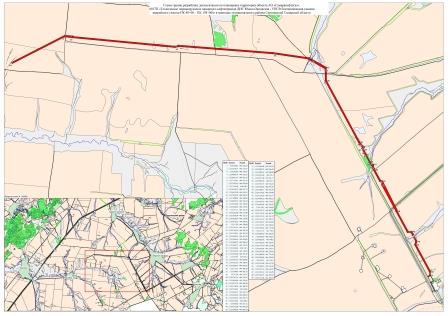 Администрациямуниципального района СергиевскийСамарской областиПОСТАНОВЛЕНИЕ«30» августа 2022 г.                                                                                                                                                                                                    №945О присвоении наименования элементам улично-дорожной сети  поселка Светлодольск сельского поселения Светлодольск муниципального района Сергиевский Самарской областиВ  соответствии  с  Положением   «Порядка присвоения наименований элементам планировочной структуры муниципального района Сергиевский Самарской области, элементам улично-дорожной сети муниципального района Сергиевский Самарской области и переименования элементов планировочной структуры муниципального района Сергиевский Самарской области, элементов улично-дорожной сети муниципального района Сергиевский Самарской области» №49 от 29.06.2022г, на основании Решения топонимической комиссии «О присвоении названий улиц сельского поселения Светлодольск» № 2  от 23.08.2022 года,  администрация муниципального района Сергиевский:ПОСТАНОВЛЯЕТ:1.  Осуществить присвоение наименования элементам улично-дорожной сети поселка Светлодольск сельского поселения Светлодольск муниципального района Сергиевский Самарской области (согласно прилагаемой схеме):1.1.Элементу улично-дорожной сети, местоположение: Самарская область, муниципальный район Сергиевский, сельское поселение Светлодольск, поселок Светлодольск, присвоить наименование:  Российская Федерация, Самарская область, муниципальный район Сергиевский, сельское поселение Светлодольск, поселок Светлодольск, улица Сергея Баркова (улица № 1);1.2.Элементу улично-дорожной сети, местоположение: Самарская область, муниципальный район Сергиевский, сельское поселение Светлодольск, поселок Светлодольск, присвоить наименование:  Российская Федерация, Самарская область, муниципальный район Сергиевский, сельское поселение Светлодольск, поселок Светлодольск, улица Солнечная (улица № 2).2. Направить данное Постановление в  Муниципальное казенное  учреждение «Управление заказчика-застройщика, архитектуры и градостроительства» муниципального района Сергиевский для внесения наименования в «Адресный кадастр объектов недвижимости на территории муниципального района Сергиевский».3. Рекомендовать  главе  сельского поселения  Светлодольск  установить указатели с названием улицы.4.  Опубликовать настоящее Постановление в газете «Сергиевский  вестник».5. Настоящее Постановление вступает в силу со дня его официального опубликования.6. Контроль за выполнением настоящего Постановления возложить на первого заместителя  Главы муниципального района Сергиевский  В.В. Сапрыкина.Глава муниципального района СергиевскийА.И.Екамасов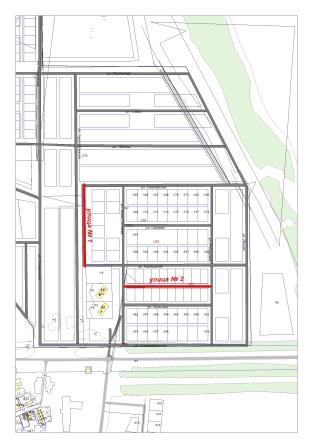 Администрациясельского поселения Кутузовскиймуниципального района СергиевскийСамарской областиПОСТАНОВЛЕНИЕ31.08.2022г.                                                                                                                                                                                                                    №43Об организации сбора и определении мест первичного сбора и временного размещения ртутьсодержащих ламп на территории сельского поселения Кутузовский муниципального района Сергиевский Самарской областиВ соответствии с Федеральным законом от 06.10.2003 №131-ФЗ «Об общих принципах организации местного самоуправления в Российской Федерации», Постановлением Правительства Российской Федерации № 2314 от 28.12.2020 «Об утверждении Правил обращения с отходами производства и потребления в части осветительных устройств, электрических ламп, ненадлежащие сбор, накопление, использование, обезвреживание, транспортирование и размещение которых может повлечь причинение вреда жизни, здоровью граждан, вреда животным, растениям и окружающей среде", руководствуясь Уставом сельского поселения Кутузовский муниципального района Сергиевский Самарской области, администрация сельского поселения Кутузовский муниципального района Сергиевский Самарской области ПОСТАНОВЛЯЕТ:1.  Утвердить Порядок организации сбора отработанных ртутьсодержащих ламп на территории сельского поселения Кутузовский муниципального района Сергиевский Самарской области согласно приложению №1.2. Определить местом первичного сбора отработанных ртутьсодержащих ламп - здание администрации сельского поселения Кутузовский по адресу: п.Кутузовский, ул. Центральная, д. 26 Сергиевского района Самарской области.3. Утвердить график работы места сбора отработанных ртутьсодержащих ламп для потребителей ртутьсодержащих ламп, указанных в п.2. настоящего постановления - последний понедельник каждого месяца с 09:00 до 13:00.4. Рекомендовать руководителям предприятий, организаций, учреждений всех форм собственности, индивидуальным предпринимателям, осуществляющим обращение с ртутьсодержащими отходами, руководствоваться Порядком, утвержденным настоящим постановлением согласно приложению.5. Назначить ответственным лицом за организацию первичного сбора отработанных ртутьсодержащих ламп от потребителей ртутьсодержащих ламп, указанных в п.4. настоящего постановления – ведущего специалиста администрации сельского поселения Кутузовский муниципального района Сергиевский Самарской области Баранову Любовь Александровну.6. Утвердить инструкцию по содержанию, сбору и хранению ртутьсодержащих ламп согласно приложению №2.7. Обеспечить информирование населения сельского поселения о правилах безопасного сбора и передачи на хранение отработанных ртутьсодержащих ламп, месте первичного сбора отработанных ртутьсодержащих ламп, график работы места сбора отработанных ртутьсодержащих ламп путем размещения информации на информационных стендах поселения, официальном сайте администрации.8. Постановления администрации сельского поселения Кутузовский муниципального района Сергиевский от 18.03.2014 № 5 «Об утверждении Порядка организации на территории сельского поселения Кутузовский муниципального района Сергиевский сбора ртутьсодержащих отходов для вывоза и передачи их на утилизацию» признать утратившим силу; №14 от 02.04.2019 г. «О внесении изменений в постановление Администрации сельского поселения Кутузовский муниципального района Сергиевский от  18.03.2014 № 5 «Об утверждении порядка организации на территории сельского поселения Кутузовский муниципального района Сергиевский сбора ртутьсодержащих отходов для вывоза и передачи их на утилизацию»» признать утратившими силу.9.Опубликовать настоящее постановление в газете «Сергиевский вестник» и на официальном сайте администрации муниципального района Сергиевский http://www.sergievsk.ru.10. Настоящее постановление вступает в силу со дня его официального опубликования.11. Контроль за выполнением настоящего постановления оставляю за собой.И.о.Главы сельского поселения Кутузовскиймуниципального района Сергиевский                                       Л.А.БарановаПриложение № 1к постановлению администрациисельского поселения Кутузовскиймуниципального районаСергиевскийСамарской областиот 31.08.2022 № 43ПОРЯДОКорганизации сбора отработанных ртутьсодержащих ламп на территории сельского поселения Кутузовский муниципального района Сергиевский Самарской области1. Общие положения1.1.Настоящие Порядок устанавливает правила обращения с отходами производства и потребления в части осветительных устройств и электрических ламп, содержащих в своем составе ртуть и (или) ее соединения (ртутьсодержащие лампы), ненадлежащие сбор, накопление, использование, обезвреживание, транспортирование и размещение которых может повлечь причинение вреда жизни, здоровью граждан, вреда животным, растениям и окружающей среде. Порядок организации сбора отработанных ртутьсодержащих ламп (далее Порядок) разработан в целях предотвращения неблагоприятного воздействия на здоровье граждан и окружающую среду отработанных ртутьсодержащих ламп путем организации их сбора.1.2. Для целей настоящего Порядка применяются следующие понятия:"отработанные ртутьсодержащие лампы" - ртутьсодержащие отходы, представляющие собой отходы от использования товаров с ртутным заполнением и содержанием ртути не менее 0,01 процента, утративших свои потребительские свойства (люминесцентные лампы с холодным катодом, люминесцентные лампы с внешним электродом, лампы люминесцентные малогабаритные, лампы люминесцентные трубчатые, лампы общего освещения ртутные высокого давления паросветные);"потребители ртутьсодержащих ламп" - юридические лица или индивидуальные предприниматели, физические лица, эксплуатирующие ртутьсодержащие лампы;"оператор по обращению с отработанными ртутьсодержащими лампами" (далее - оператор) - юридическое лицо и индивидуальный предприниматель, осуществляющие деятельность по сбору, транспортированию, обработке, утилизации, обезвреживанию, хранению отработанных ртутьсодержащих ламп на основании полученной в установленном порядке лицензии на осуществление деятельности по сбору, транспортированию, обработке, утилизации, обезвреживанию и размещению отходов I - IV класса опасности;"место накопления отработанных ртутьсодержащих ламп" - место накопления отработанных ртутьсодержащих ламп потребителями ртутьсодержащих ламп в целях последующей их передачи оператору для транспортирования, обработки, утилизации, обезвреживания, хранения;"индивидуальная упаковка для отработанных ртутьсодержащих ламп" - изделие, которое используется для упаковки отдельной отработанной ртутьсодержащей лампы, обеспечивающее ее сохранность при накоплении;"транспортная упаковка для отработанных ртутьсодержащих ламп" - изделие, которое используется для складирования отработанных ртутьсодержащих ламп в индивидуальной упаковке, обеспечивающее их сохранность при накоплении, хранении, погрузо-разгрузочных работах и транспортировании;"герметичность транспортной упаковки" - способность оболочки (корпуса) упаковки, отдельных ее элементов и соединений препятствовать газовому или жидкостному обмену между средами, разделенными этой оболочкой.1.3.       Порядок разработан в соответствии с Федеральными законами от 24.06.1998 № 89-ФЗ «Об отходах производства и потребления», от 30.03.1999 № 52-ФЗ «О санитарно-эпидемиологическом благополучии населения», от 10.01.2002 № 7-ФЗ «Об охране окружающей среды», от 06.11.2003 № 131-Ф3 «Об общих принципах организации местного самоуправления в Российской Федерации» и постановлениями Правительства Российской Федерации от 28.12.2020 № 2314 «Об утверждении Правил обращения с отходами производства и потребления в частиосветительных устройств, электрических ламп, ненадлежащие сбор, накопление, использование, обезвреживание, транспортирование и размещение которых может повлечь причинение вреда жизни, здоровью граждан, вреда животным, растениям и окружающей среде", от 01.10.2013 № 860 «Изменения, которые вносятся в правила обращения с отходами производства и потребления в части осветительных устройств, электрических ламп, ненадлежащие сбор, накопление, использование, обезвреживание, транспортирование и размещение которых может повлечь причинение вреда жизни, здоровью граждан, вреда животным, растениям и окружающей среде».1.4. Потребители ртутьсодержащих ламп, за исключением физических лиц, осуществляющие накопление отработанных ртутьсодержащих ламп, назначают ответственных лиц за обеспечение безопасного накопления отработанных ртутьсодержащих ламп и их передачу оператору.1.5. Положения настоящего Порядка являются обязательными для исполнения организациями независимо от организационно-правовых форм и форм собственности, индивидуальными предпринимателями, осуществляющими свою деятельность на территории сельского поселения, не имеющими лицензии на осуществление деятельности по сбору, использованию, обезвреживанию, транспортированию, размещению отходов I - IV класса опасности, физическими лицами, проживающими на территории сельского поселения Кутузовский.2. Организация сбора отработанных ртутьсодержащих ламп2.1. Сбору в соответствии с Порядком подлежат осветительные устройства и электрические лампы с ртутным заполнением (ртутно-кварцевые, люминесцентные ламы) и содержанием ртути не менее 0,01 %, "отработанные ртутьсодержащие лампы" выведенные из эксплуатации и подлежащие утилизации.2.2. Юридические лица и индивидуальные предприниматели, эксплуатирующие осветительные устройства и электрические лампы с ртутным заполнением, должные вести постоянный учет получаемых и отработанных ртутьсодержащих ламп.2.3. Юридические лица или индивидуальные предприниматели, не имеющие лицензии на осуществление деятельности по сбору, использованию, обезвреживанию, транспортированию, размещению отходов I - IV класса опасности, осуществляют накопление отработанных ртутьсодержащих ламп самостоятельно, заключают соответствующие договоры с оператором по обращению с отработанными ртутьсодержащими лампами (далее - оператор), осуществляющий деятельность по сбору, транспортированию, обработке, утилизации, обезвреживанию, хранению отработанных ртутьсодержащих ламп на основании лицензии на осуществление деятельности по сбору, транспортированию, обработке, утилизации, обезвреживанию и размещению отходов I - IV класса опасности.2.4 Сбор и размещение отработанных ртутьсодержащих ламп от физических лиц, являющихся собственниками, нанимателями, пользователями помещений в жилых домах обеспечивает администрация сельского поселения Кутузовский на безвозмездной основе при наличии договора, заключенного с оператором.2.5. Накопление неповрежденных отработанных ртутьсодержащих ламп производится в соответствии с требованиями безопасности, предусмотренными производителем ртутьсодержащих ламп, указанных в правилах эксплуатации таких товаров. Накопление неповрежденных отработанных ртутьсодержащих ламп производится в индивидуальной и транспортной упаковках, обеспечивающих сохранность отработанных ртутьсодержащих ламп. Допускается использовать для накопления отработанных ртутьсодержащих ламп упаковку от новых ламп в целях исключения возможности повреждения таких ламп.2.6. Накопление поврежденных отработанных ртутьсодержащих ламп производится в герметичной транспортной упаковке, исключающей загрязнение окружающей среды и причинение вреда жизни и здоровью человека.Накопление отработанных ртутьсодержащих ламп производится отдельно от других видов отходов. Не допускается совместное накопление поврежденных и неповрежденных ртутьсодержащих ламп.2.7. Хранение отработанных ртутьсодержащих ламп производится в специально выделенном для этих целей помещении, защищенном от химически агрессивных веществ, атмосферных осадков, поверхностных и грунтовых вод, в местах, исключающих повреждение тары.2.8. В случае загрязнения помещения, где расположено место накопления отработанных ртутьсодержащих ламп, парами и (или) остатками ртути лицом, организовавшим места накопления, должно быть обеспечено проведение работ по обезвреживанию отходов отработанных (в том числе поврежденных) ртутьсодержащих ламп с привлечением оператора на основании договора об оказании услуг по обращению с отходами.2.9. Транспортирование отработанных ртутьсодержащих ламп осуществляется оператором в соответствии с требованиями статьи 16 Федерального закона "Об отходах производства и потребления". Допускается транспортирование отработанных ртутьсодержащих ламп потребителями до места накопления в индивидуальной и транспортной упаковках из-под ртутьсодержащих ламп аналогичных размеров, не имеющих видимых повреждений, или иной герметичной транспортной упаковке, обеспечивающей сохранность таких ламп при их транспортировании.2.10. Для транспортирования поврежденных отработанных ртутьсодержащих ламп используется герметичная тара, исключающая возможность загрязнения окружающей среды и причинение вреда жизни и здоровью человека. Транспортирование поврежденных отработанных ртутьсодержащих ламп осуществляется оператором.2.11. Сбор отработанных ртутьсодержащих ламп у потребителей осуществляют операторы в местах накопления отработанных ртутьсодержащих ламп.2.12. Утилизация и обезвреживание отработанных ртутьсодержащих ламп осуществляется в соответствии с требованиями законодательства Российской Федерации, а также с учетом информационно-технических справочников по наилучшим доступным технологиям.2.13. Операторы, осуществляющие сбор, транспортирование, обработку, утилизацию, обезвреживание, хранение отработанных ртутьсодержащих ламп, ведут учет принятых, транспортированных, обработанных, утилизированных, обезвреженных, находящихся на хранении отходов в порядке, установленном статьей 19 Федерального закона "Об отходах производства и потребления".2.14. Захоронение отработанных ртутьсодержащих ламп запрещено.3. Информирование населения3.1. Информирование о порядке сбора отработанных ртутьсодержащих ламп осуществляется администрацией сельского поселения, оператором по обращению с отработанными ртутьсодержащими лампами.3.2. Информация о порядке сбора отработанных ртутьсодержащих ламп размещается на официальном сайте администрации сельского поселения Кутузовский в сети Интернет, в местах реализации ртутьсодержащих ламп, по месту нахождения оператором по обращению с отработанными ртутьсодержащими лампами.3.4. Размещению подлежит следующая информация:- порядок организации сбора отработанных ртутьсодержащих ламп;- сведения об операторе по обращению с отработанными ртутьсодержащими лампами, осуществляющий деятельность по сбору, транспортированию, обработке, утилизации, обезвреживанию, хранению отработанных ртутьсодержащих ламп на основании лицензии на осуществление деятельности по сбору, транспортированию, обработке, утилизации, обезвреживанию и размещению отходов I-IV класса опасности., проведение демеркуризационных мероприятий, с указанием места нахождения и контактных телефонов;- места и условия приема отработанных ртутьсодержащих ламп;- стоимость услуг по приему отработанных ртутьсодержащих ламп.3.5. Обращения населения, руководителей предприятий, организаций по нарушениям санитарно-эпидемиологического законодательства и прав потребителей при осуществлении деятельности по накоплению, сбору, временному хранению и обезвреживанию отработанных ртутьсодержащих ламп принимаются Территориальным отделом управления Федеральной службы по надзору в сфере защиты прав потребителей и благополучия человека по Самарской области в г. Чапаевск.3.6. Обращения населения, руководителей предприятий, организаций по организации определения места первичного сбора и размещения отработанных ртутьсодержащих ламп принимаются администрацией сельского поселения Кутузовский.4. Ответственность за нарушение правил обращения с отработанными ртутьсодержащими лампами4.1. Контроль за соблюдением требований в области обращения с отработанными ртутьсодержащими ламп осуществляется органами государственного контроля в области обращения с отходами на объектах хозяйственной и иной деятельности независимо от форм собственности, находящихся на территории сельского поселения Кутузовский.4.2. За нарушение правил обращения с отработанными ртутьсодержащими лампами потребители несут ответственность в соответствии с действующим законодательством.Приложение № 2к постановлению администрациисельского поселения Кутузовский муниципального района Сергиевский Самарской областиот 31.08.2022г. № 43Инструкция по сбору, размещению, учету и передаче отработанных ртутьсодержащих ламп.1. Общие положения1. Отходы I класса опасности (чрезвычайно опасные) - отработанные ртутьсодержащие лампы (далее ОРТЛ) - подлежат сбору и отправке на демеркуризацию.2.Ртутьсодержащие лампы (PTJ1) - лампы типа ДРЛ, ЛБ, ЛД, L18/20 и F18/W54 (не российского производства), и другие типы ламп используемые для освещения в помещениях организации.3. Отработанные ртутьсодержащие лампы - отработанные или пришедшие в негодность РТЛ.2. Условия размещения отработанных ртутьсодержащих ламп.1. Главным условием при замене и сборе ОРТЛ является сохранение герметичности.2. Сбор ОРТЛ необходимо производить отдельно от обычного мусора.3. Для каждого типа лампы должна быть предусмотрена своя отдельная упаковка, которая должна быть подписана (указывать тип ламп, марку, длину, диаметр, максимальное количество). Допускается обертывание липкой лентой для исключения выпадения ртутных ламп.4. После упаковки ОРТЛ их следует сложить в отдельную закрытую коробку из дерева размером 130 см х 30 см х 25 см., окрашенную в красный цвет с надписью «Отработанные ртутьсодержащие лампы».5. Помещение, предназначенное для хранения ОРТЛ, должно быть защищено от химически агрессивных сред, атмосферных осадков, грунтовых вод. Двери помещения должны быть надежно закрыты.6. Разбитые лампы должны немедленно, после события, собираться в полиэтиленовые мешки, плотно завязываться и помещаться в плотные картонные или фанерные коробки. Работы по сбору и упаковке разбитых ламп проводить с применением средств индивидуальной защиты органов дыхания. На разбитые лампы составляется акт произвольной формы, в котором указывается тип разбитых ламп, их количество, дата происшествия, место происшествия.3. Учет отработанных ртутьсодержащих ламп.1. Учёт ведётся в специальном журнале, где в обязательном порядке отмечается движение целых ртутьсодержащих ламп и OPTJI.2. Страницы журнала должны быть пронумерованы, прошнурованы и скреплены.3. Журнал учёта должен заполняться ответственным лицом. Вносятся данные о поступивших целых и отработанных лампах. Обязательно указывается марка ламп, количество, дата приёмки и лицо которое сдаёт лампы.4. Порядок передачи отработанных ртутьсодержащих ламп на утилизирующие предприятия1.Отработанные ртутьсодержащие лампы по мере накопления передаются в специализированную организацию для последующей утилизации (демеркуризации) ртутных отходов.Администрациясельского поселения Серноводскмуниципального района СергиевскийСамарской области ПОСТАНОВЛЕНИЕ «31» августа 2022 г.                                                                                                                                                                                                     №44Об организации сбора и определении мест первичного сбора и временного размещения ртутьсодержащих ламп на территории сельского поселения Серноводск муниципального района Сергиевский Самарской области В соответствии с Федеральным законом от 06.10.2003 №131-ФЗ «Об общих принципах организации местного самоуправления в Российской Федерации», Постановлением Правительства Российской Федерации № 2314 от 28.12.2020 «Об утверждении Правил обращения с отходами производства и потребления в части осветительных устройств, электрических ламп, ненадлежащие сбор, накопление, использование, обезвреживание, транспортирование и размещение которых может повлечь причинение вреда жизни, здоровью граждан, вреда животным, растениям и окружающей среде", руководствуясь Уставом сельского поселения Серноводск муниципального района Сергиевский Самарской области, администрация сельского поселения Серноводск муниципального района Сергиевский Самарской областиПОСТАНОВЛЯЕТ:1.Утвердить Порядок организации сбора отработанных ртутьсодержащих ламп на территории сельского поселения Серноводск муниципального района Сергиевский Самарской области согласно приложению №1.2. Определить местом первичного сбора отработанных ртутьсодержащих ламп - здание администрации сельского поселения Серноводск по адресу: п. Серноводск,ул. Вокзальная, 17  Сергиевского района Самарской области.3. Утвердить график работы места сбора отработанных ртутьсодержащих ламп для потребителей ртутьсодержащих ламп, указанных в п.2. настоящего постановления - последний понедельник каждого месяца с 09:00 до 13:00.4. Рекомендовать руководителям предприятий, организаций, учреждений всех форм собственности, индивидуальным предпринимателям, осуществляющим обращение с ртутьсодержащими отходами, руководствоваться Порядком, утвержденным настоящим постановлением согласно приложению.5. Назначить ответственным лицом за организацию первичного сбора отработанных ртутьсодержащих ламп от потребителей ртутьсодержащих ламп, указанных в п.4. настоящего постановления – ведущего специалиста администрации сельского поселения Серноводск муниципального района Сергиевский Самарской области Иванову Ринатту Ринатовну.6. Утвердить инструкцию по содержанию, сбору и хранению ртутьсодержащих ламп согласно приложению №2.7. Обеспечить информирование населения сельского поселения о правилах безопасного сбора и передачи на хранение отработанных ртутьсодержащих ламп, месте первичного сбора отработанных ртутьсодержащих ламп, график работы места сбора отработанных ртутьсодержащих ламп путем размещения информации на информационных стендах поселения, официальном сайте администрации муниципального района Сергиевский.8. Постановления администрации сельского поселения Серноводск муниципального района Сергиевский от 18.03.2014 №5 «Об утверждении Порядка организации на территории сельского поселения Серноводск муниципального района Сергиевский сбора ртутьсодержащих отходов для вывоза и передачи их на утилизацию» признать утратившим силу; № 12 от 26.03.2019 г. «О внесении изменений в постановление Администрации сельского поселения Серноводск муниципального района Сергиевский от  18.03.2014 № 5 «Об утверждении порядка организации на территории сельского поселения Серноводск муниципального района Сергиевский сбора ртутьсодержащих отходов для вывоза и передачи их на утилизацию»» признать утратившими силу.9.Опубликовать настоящее постановление в газете «Сергиевский вестник» и на официальном сайте администрации муниципального района Сергиевский http://www.sergievsk.ru.10. Настоящее постановление вступает в силу со дня его официального опубликования.11. Контроль за выполнением настоящего постановления оставляю за собой.Глава сельского поселения Серноводскмуниципального района Сергиевский                                       В.В.ТулгаевПриложение № 1к постановлению администрациисельского поселения Серноводск муниципального района Сергиевский Самарской области от  31.08.2022г. № 44ПОРЯДОКорганизации сбора отработанных ртутьсодержащих ламп на территории сельского поселения Серноводск муниципального района Сергиевский Самарской области1. Общие положения1.1.Настоящие Порядок устанавливает правила обращения с отходами производства и потребления в части осветительных устройств и электрических ламп, содержащих в своем составе ртуть и (или) ее соединения (ртутьсодержащие лампы), ненадлежащие сбор, накопление, использование, обезвреживание, транспортирование и размещение которых может повлечь причинение вреда жизни, здоровью граждан, вреда животным, растениям и окружающей среде. Порядок организации сбора отработанных ртутьсодержащих ламп (далее Порядок) разработан в целях предотвращения неблагоприятного воздействия на здоровье граждан и окружающую среду отработанных ртутьсодержащих ламп путем организации их сбора.1.2. Для целей настоящего Порядка применяются следующие понятия:"отработанные ртутьсодержащие лампы" - ртутьсодержащие отходы, представляющие собой отходы от использования товаров с ртутным заполнением и содержанием ртути не менее 0,01 процента, утративших свои потребительские свойства (люминесцентные лампы с холодным катодом, люминесцентные лампы с внешним электродом, лампы люминесцентные малогабаритные, лампы люминесцентные трубчатые, лампы общего освещения ртутные высокого давления паросветные);"потребители ртутьсодержащих ламп" - юридические лица или индивидуальные предприниматели, физические лица, эксплуатирующие ртутьсодержащие лампы;"оператор по обращению с отработанными ртутьсодержащими лампами" (далее - оператор) - юридическое лицо и индивидуальный предприниматель, осуществляющие деятельность по сбору, транспортированию, обработке, утилизации, обезвреживанию, хранению отработанных ртутьсодержащих ламп на основании полученной в установленном порядке лицензии на осуществление деятельности по сбору, транспортированию, обработке, утилизации, обезвреживанию и размещению отходов I - IV класса опасности;"место накопления отработанных ртутьсодержащих ламп" - место накопления отработанных ртутьсодержащих ламп потребителями ртутьсодержащих ламп в целях последующей их передачи оператору для транспортирования, обработки, утилизации, обезвреживания, хранения;"индивидуальная упаковка для отработанных ртутьсодержащих ламп" - изделие, которое используется для упаковки отдельной отработанной ртутьсодержащей лампы, обеспечивающее ее сохранность при накоплении;"транспортная упаковка для отработанных ртутьсодержащих ламп" - изделие, которое используется для складирования отработанных ртутьсодержащих ламп в индивидуальной упаковке, обеспечивающее их сохранность при накоплении, хранении, погрузо-разгрузочных работах и транспортировании;"герметичность транспортной упаковки" - способность оболочки (корпуса) упаковки, отдельных ее элементов и соединений препятствовать газовому или жидкостному обмену между средами, разделенными этой оболочкой.1.3.Порядок разработан в соответствии с Федеральными законами от 24.06.1998 № 89-ФЗ «Об отходах производства и потребления», от 30.03.1999 № 52-ФЗ «О санитарно-эпидемиологическом благополучии населения», от 10.01.2002 № 7-ФЗ «Об охране окружающей среды», от 06.11.2003 № 131-Ф3 «Об общих принципах организации местного самоуправления в Российской Федерации» и постановлениями Правительства Российской Федерации от 28.12.2020 № 2314 «Об утверждении Правил обращения с отходами производства и потребления в части осветительных устройств, электрических ламп, ненадлежащие сбор, накопление, использование, обезвреживание, транспортирование и размещение которых может повлечь причинение вреда жизни, здоровью граждан, вреда животным, растениям и окружающей среде", от 01.10.2013 № 860 «Изменения, которые вносятся в правила обращения с отходами производства и потребления в части осветительных устройств, электрических ламп, ненадлежащие сбор, накопление, использование, обезвреживание, транспортирование и размещение которых может повлечь причинение вреда жизни, здоровью граждан, вреда животным, растениям и окружающей среде».1.4.Потребители ртутьсодержащих ламп, за исключением физических лиц, осуществляющие накопление отработанных ртутьсодержащих ламп, назначают ответственных лиц за обеспечение безопасного накопления отработанных ртутьсодержащих ламп и их передачу оператору.1.5.Положения настоящего Порядка являются обязательными для исполнения организациями независимо от организационно-правовых форм и форм собственности, индивидуальными предпринимателями, осуществляющими свою деятельность на территории сельского поселения, не имеющими лицензии на осуществление деятельности по сбору, использованию, обезвреживанию, транспортированию, размещению отходов I - IV класса опасности, физическими лицами, проживающими на территории сельского поселения Серноводск.2. Организация сбора отработанных ртутьсодержащих ламп2.1. Сбору в соответствии с Порядком подлежат осветительные устройства и электрические лампы с ртутным заполнением (ртутно-кварцевые, люминесцентные ламы) и содержанием ртути не менее 0,01 %, "отработанные ртутьсодержащие лампы" выведенные из эксплуатации и подлежащие утилизации.2.2. Юридические лица и индивидуальные предприниматели, эксплуатирующие осветительные устройства и электрические лампы с ртутным заполнением, должные вести постоянный учет получаемых и отработанных ртутьсодержащих ламп.2.3. Юридические лица или индивидуальные предприниматели, не имеющие лицензии на осуществление деятельности по сбору, использованию, обезвреживанию, транспортированию, размещению отходов I - IV класса опасности, осуществляют накопление отработанных ртутьсодержащих ламп самостоятельно, заключают соответствующие договоры с оператором по обращению с отработанными ртутьсодержащими лампами (далее - оператор), осуществляющий деятельность по сбору, транспортированию, обработке, утилизации, обезвреживанию, хранению отработанных ртутьсодержащих ламп на основании лицензии на осуществление деятельности по сбору, транспортированию, обработке, утилизации, обезвреживанию и размещению отходов I - IV класса опасности.2.4 Сбор и размещение отработанных ртутьсодержащих ламп от физических лиц, являющихся собственниками, нанимателями, пользователями помещений в жилых домах обеспечивает администрация сельского поселения Серноводск на безвозмездной основе при наличии договора, заключенного с оператором.2.5. Накопление неповрежденных отработанных ртутьсодержащих ламп производится в соответствии с требованиями безопасности, предусмотренными производителем ртутьсодержащих ламп, указанных в правилах эксплуатации таких товаров. Накопление неповрежденных отработанных ртутьсодержащих ламп производится в индивидуальной и транспортной упаковках, обеспечивающих сохранность отработанных ртутьсодержащих ламп. Допускается использовать для накопления отработанных ртутьсодержащих ламп упаковку от новых ламп в целях исключения возможности повреждения таких ламп.2.6. Накопление поврежденных отработанных ртутьсодержащих ламп производится в герметичной транспортной упаковке, исключающей загрязнение окружающей среды и причинение вреда жизни и здоровью человека.Накопление отработанных ртутьсодержащих ламп производится отдельно от других видов отходов. Не допускается совместное накопление поврежденных и неповрежденных ртутьсодержащих ламп.2.7. Хранение отработанных ртутьсодержащих ламп производится в специально выделенном для этих целей помещении, защищенном от химически агрессивных веществ, атмосферных осадков, поверхностных и грунтовых вод, в местах, исключающих повреждение тары.2.8. В случае загрязнения помещения, где расположено место накопления отработанных ртутьсодержащих ламп, парами и (или) остатками ртути лицом, организовавшим места накопления, должно быть обеспечено проведение работ по обезвреживанию отходов отработанных (в том числе поврежденных) ртутьсодержащих ламп с привлечением оператора на основании договора об оказании услуг по обращению с отходами.2.9. Транспортирование отработанных ртутьсодержащих ламп осуществляется оператором в соответствии с требованиями статьи 16 Федерального закона "Об отходах производства и потребления". Допускается транспортирование отработанных ртутьсодержащих ламп потребителями до места накопления в индивидуальной и транспортной упаковках из-под ртутьсодержащих ламп аналогичных размеров, не имеющих видимых повреждений, или иной герметичной транспортной упаковке, обеспечивающей сохранность таких ламп при их транспортировании.2.10. Для транспортирования поврежденных отработанных ртутьсодержащих ламп используется герметичная тара, исключающая возможность загрязнения окружающей среды и причинение вреда жизни и здоровью человека. Транспортирование поврежденных отработанных ртутьсодержащих ламп осуществляется оператором.2.11. Сбор отработанных ртутьсодержащих ламп у потребителей осуществляют операторы в местах накопления отработанных ртутьсодержащих ламп.2.12. Утилизация и обезвреживание отработанных ртутьсодержащих ламп осуществляется в соответствии с требованиями законодательства Российской Федерации, а также с учетом информационно-технических справочников по наилучшим доступным технологиям.2.13. Операторы, осуществляющие сбор, транспортирование, обработку, утилизацию, обезвреживание, хранение отработанных ртутьсодержащих ламп, ведут учет принятых, транспортированных, обработанных, утилизированных, обезвреженных, находящихся на хранении отходов в порядке, установленном статьей 19 Федерального закона "Об отходах производства и потребления".2.14. Захоронение отработанных ртутьсодержащих ламп запрещено.3. Информирование населения3.1. Информирование о порядке сбора отработанных ртутьсодержащих ламп осуществляется администрацией сельского поселения, оператором по обращению с отработанными ртутьсодержащими лампами.3.2. Информация о порядке сбора отработанных ртутьсодержащих ламп размещается на официальном сайте администрации сельского поселения Серноводск в сети Интернет, в местах реализации ртутьсодержащих ламп, по месту нахождения оператором по обращению с отработанными ртутьсодержащими лампами.3.4. Размещению подлежит следующая информация:- порядок организации сбора отработанных ртутьсодержащих ламп;- сведения об операторе по обращению с отработанными ртутьсодержащими лампами, осуществляющий деятельность по сбору, транспортированию, обработке, утилизации, обезвреживанию, хранению отработанных ртутьсодержащих ламп на основании лицензии на осуществление деятельности по сбору, транспортированию, обработке, утилизации, обезвреживанию и размещению отходов I-IV класса опасности., проведение демеркуризационных мероприятий, с указанием места нахождения и контактных телефонов;- места и условия приема отработанных ртутьсодержащих ламп;- стоимость услуг по приему отработанных ртутьсодержащих ламп.3.5. Обращения населения, руководителей предприятий, организаций по нарушениям санитарно-эпидемиологического законодательства и прав потребителей при осуществлении деятельности по накоплению, сбору, временному хранению и обезвреживанию отработанных ртутьсодержащих ламп принимаются Территориальным отделом управления Федеральной службы по надзору в сфере защиты прав потребителей и благополучия человека по Самарской области в г. Чапаевск.3.6. Обращения населения, руководителей предприятий, организаций по организации определения места первичного сбора и размещения отработанных ртутьсодержащих ламп принимаются администрацией сельского поселения Серноводск.4. Ответственность за нарушение правил обращения с отработанными ртутьсодержащими лампами4.1. Контроль за соблюдением требований в области обращения с отработанными ртутьсодержащими ламп осуществляется органами государственного контроля в области обращения с отходами на объектах хозяйственной и иной деятельности независимо от форм собственности, находящихся на территории сельского поселения Серноводск.4.2. За нарушение правил обращения с отработанными ртутьсодержащими лампами потребители несут ответственность в соответствии с действующим законодательством.Приложение № 2к постановлению администрациисельского поселения Серноводск муниципального района Сергиевский Самарской областиот 31.08.2022г. № 44Инструкция по сбору, размещению, учету и передаче отработанных ртутьсодержащих ламп.1. Общие положения1. Отходы I класса опасности (чрезвычайно опасные) - отработанные ртутьсодержащие лампы (далее ОРТЛ) - подлежат сбору и отправке на демеркуризацию.2. Ртутьсодержащие лампы (PTJ1) - лампы типа ДРЛ, ЛБ, ЛД, L18/20 и F18/W54 (не российского производства), и другие типы ламп используемые для освещения в помещениях организации.3. Отработанные ртутьсодержащие лампы - отработанные или пришедшие в негодность РТЛ.2. Условия размещения отработанных ртутьсодержащих ламп.1. Главным условием при замене и сборе ОРТЛ является сохранение герметичности.2. Сбор ОРТЛ необходимо производить отдельно от обычного мусора.3. Для каждого типа лампы должна быть предусмотрена своя отдельная упаковка, которая должна быть подписана (указывать тип ламп, марку, длину, диаметр, максимальное количество). Допускается обертывание липкой лентой для исключения выпадения ртутных ламп.4. После упаковки ОРТЛ их следует сложить в отдельную закрытую коробку из дерева размером 130 см х 30 см х 25 см., окрашенную в красный цвет с надписью «Отработанные ртутьсодержащие лампы».5. Помещение, предназначенное для хранения ОРТЛ, должно быть защищено от химически агрессивных сред, атмосферных осадков, грунтовых вод. Двери помещения должны быть надежно закрыты.6. Разбитые лампы должны немедленно, после события, собираться в полиэтиленовые мешки, плотно завязываться и помещаться в плотные картонные или фанерные коробки. Работы по сбору и упаковке разбитых ламп проводить с применением средств индивидуальной защиты органов дыхания. На разбитые лампы составляется акт произвольной формы, в котором указывается тип разбитых ламп, их количество, дата происшествия, место происшествия.3. Учет отработанных ртутьсодержащих ламп.1. Учёт ведётся в специальном журнале, где в обязательном порядке отмечается движение целых ртутьсодержащих ламп и OPTJI.2. Страницы журнала должны быть пронумерованы, прошнурованы и скреплены.3. Журнал учёта должен заполняться ответственным лицом. Вносятся данные о поступивших целых и отработанных лампах. Обязательно указывается марка ламп, количество, дата приёмки и лицо которое сдаёт лампы.4. Порядок передачи отработанных ртутьсодержащих ламп на утилизирующие предприятия1. Отработанные ртутьсодержащие лампы по мере накопления передаются в специализированную организацию для последующей утилизации (демеркуризации) ртутных отходов.СОБРАНИЕ ПРЕДСТАВИТЕЛЕЙМУНИЦИПАЛЬНОГО РАЙОНА СЕРГИЕВСКИЙСАМАРСКОЙ ОБЛАСТИРЕШЕНИЕ «31» августа 2022г.                                                                                                                                                                                                      №58«Об утверждении структуры Администрации муниципального района Сергиевский Самарской области»В соответствии с Федеральным законом №131-ФЗ от 06.10.2003г. «Об общих принципах организации местного самоуправления в Российской Федерации», Уставом муниципального района Сергиевский Самарской области, Собрание Представителей муниципального района СергиевскийРЕШИЛО:1. Утвердить структуру Администрации муниципального района Сергиевский Самарской области согласно Приложению  к настоящему Решению.2. Признать утратившим силу Решение Собрания представителей муниципального района Сергиевский №25 от 14.12.2020г. «Об утверждении структуры Администрации муниципального района Сергиевский Самарской области».3. Органам местного самоуправления муниципального района Сергиевский привести свои правовые акты в соответствии с настоящим Решением.4. Опубликовать настоящее Решение в газете «Сергиевский вестник».5. Настоящее Решение вступает в силу со дня его официального опубликования.Глава муниципального района Сергиевский                                            А.И. ЕкамасовПредседатель Собрания Представителеймуниципального района Сергиевский                Ю.В. АнциновПриложение к Решению Собрания Представителей муниципального района Сергиевский № 58  от « 31» августа  2022 г.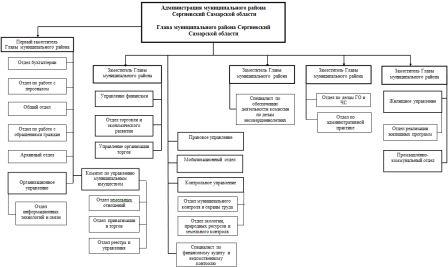 СОБРАНИЕ ПРЕДСТАВИТЕЛЕЙМУНИЦИПАЛЬНОГОРАЙОНА СЕРГИЕВСКИЙСАМАРСКОЙ ОБЛАСТИРЕШЕНИЕ«31» августа 2022г.                                                                                                                                                                                                       №59«О внесении изменений в приложение  к Решению Собрания Представителей муниципального района Сергиевский №79 от 20.12.2013г. «О порядке установления наименований объектов, установки мемориальных досок и других отдельно стоящих памятных знаков на территории муниципального района Сергиевский»В соответствии с Федеральным законом от 06.10.2003г. №131-ФЗ «Об общих принципах организации местного самоуправления в Российской Федерации», Уставом муниципального района Сергиевский Самарской области, Собрание Представителей муниципального района СергиевскийРЕШИЛО:1. Внести в приложение к Решению Собрания Представителей муниципального района Сергиевский №79 от 20.12.2013г. «О порядке установления наименований объектов, установки мемориальных досок и других отдельно стоящих памятных знаков на территории муниципального района Сергиевский»  (далее – приложение) изменения следующего содержания:1.1 пункт 1.4 Положения дополнить абзацем следующего содержания:«1.4. По решению Топонимической комиссии при Администрации   муниципального района Сергиевский  Самарской области  допускается  установка мемориальной доски (памятного знака) до истечения указанного в настоящем пункте срока.2. Опубликовать настоящее Решение в газете «Сергиевский вестник».3. Настоящее Решение вступает в силу со дня его официального опубликования и распространяет свое действие на правоотношения, возникшие с 1 августа 2022 года.Глава муниципального района Сергиевский                         А.И. ЕкамасовПредседатель Собрания Представителей                                                           Ю.В. АнциновАдминистрациясельского поселения Верхняя Орлянкамуниципального района СергиевскийСамарской области ПОСТАНОВЛЕНИЕ «31» августа 2022 г.                                                                                                                                                                                                     №27Об организации сбора и определении мест первичного сбора и временного размещения ртутьсодержащих ламп на территории сельского поселения Верхняя Орлянка муниципального района Сергиевский Самарской области В соответствии с Федеральным законом от 06.10.2003 №131-ФЗ «Об общих принципах организации местного самоуправления в Российской Федерации», Постановлением Правительства Российской Федерации № 2314 от 28.12.2020 «Об утверждении Правил обращения с отходами производства и потребления в части осветительных устройств, электрических ламп, ненадлежащие сбор, накопление, использование, обезвреживание, транспортирование и размещение которых может повлечь причинение вреда жизни, здоровью граждан, вреда животным, растениям и окружающей среде", руководствуясь Уставом сельского поселения Верхняя Орлянка муниципального района Сергиевский Самарской области, администрация сельского поселения Верхняя Орлянка муниципального района Сергиевский Самарской областиПОСТАНОВЛЯЕТ:1.  Утвердить Порядок организации сбора отработанных ртутьсодержащих ламп на территории сельского поселения Верхняя Орлянка муниципального района Сергиевский Самарской области согласно приложению №1.2. Определить местом первичного сбора отработанных ртутьсодержащих ламп - здание администрации сельского поселения Верхняя Орлянка по адресу: с. Верхняя Орлянка,ул. Почтовая, д. 2а  Сергиевского района Самарской области.3. Утвердить график работы места сбора отработанных ртутьсодержащих ламп для потребителей ртутьсодержащих ламп, указанных в п.2. настоящего постановления - последний понедельник каждого месяца с 09:00 до 13:00.4. Рекомендовать руководителям предприятий, организаций, учреждений всех форм собственности, индивидуальным предпринимателям, осуществляющим обращение с ртутьсодержащими отходами, руководствоваться Порядком, утвержденным настоящим постановлением согласно приложению.5. Назначить ответственным лицом за организацию первичного сбора отработанных ртутьсодержащих ламп от потребителей ртутьсодержащих ламп, указанных в п.4. настоящего постановления – ведущего специалиста администрации сельского поселения Верхняя Орлянка муниципального района Сергиевский Самарской области Кулешову Наталью Васильевну.6. Утвердить инструкцию по содержанию, сбору и хранению ртутьсодержащих ламп согласно приложению №2.7. Обеспечить информирование населения сельского поселения о правилах безопасного сбора и передачи на хранение отработанных ртутьсодержащих ламп, месте первичного сбора отработанных ртутьсодержащих ламп, график работы места сбора отработанных ртутьсодержащих ламп путем размещения информации на информационных стендах поселения, официальном сайте администрации муниципального района Сергиевский.8. Постановления администрации сельского поселения Верхняя Орлянка муниципального района Сергиевский от 18.03.2014 № 6 «Об утверждении Порядка организации на территории сельского поселения Верхняя Орлянка муниципального района Сергиевский сбора ртутьсодержащих отходов для вывоза и передачи их на утилизацию» признать утратившим силу; №11 от 02.04.2019 г. «О внесении изменений в постановление Администрации сельского поселения Верхняя Орлянка муниципального района Сергиевский от  18.03.2014 № 6 «Об утверждении порядка организации на территории сельского поселения Верхняя Орлянка муниципального района Сергиевский сбора ртутьсодержащих отходов для вывоза и передачи их на утилизацию»» признать утратившими силу.9.Опубликовать настоящее постановление в газете «Сергиевский вестник» и на официальном сайте администрации муниципального района Сергиевский http://www.sergievsk.ru.10. Настоящее постановление вступает в силу со дня его официального опубликования.11. Контроль за выполнением настоящего постановления оставляю за собой.Глава сельского поселения Верхняя Орлянкамуниципального района Сергиевский                                                     Р.Р.ИсмагиловПриложение № 1к постановлению администрациисельского поселения Верхняя Орлянка муниципального района Сергиевский Самарской области от 31.08.2022г. № 27ПОРЯДОКорганизации сбора отработанных ртутьсодержащих ламп на территории сельского поселения Верхняя Орлянка муниципального района Сергиевский Самарской области1. Общие положения1.1. Настоящие Порядок устанавливает правила обращения с отходами производства и потребления в части осветительных устройств и электрических ламп, содержащих в своем составе ртуть и (или) ее соединения (ртутьсодержащие лампы), ненадлежащие сбор, накопление, использование, обезвреживание, транспортирование и размещение которых может повлечь причинение вреда жизни, здоровью граждан, вреда животным, растениям и окружающей среде. Порядок организации сбора отработанных ртутьсодержащих ламп (далее Порядок) разработан в целях предотвращения неблагоприятного воздействия на здоровье граждан и окружающую среду отработанных ртутьсодержащих ламп путем организации их сбора.1.2. Для целей настоящего Порядка применяются следующие понятия:"отработанные ртутьсодержащие лампы" - ртутьсодержащие отходы, представляющие собой отходы от использования товаров с ртутным заполнением и содержанием ртути не менее 0,01 процента, утративших свои потребительские свойства (люминесцентные лампы с холодным катодом, люминесцентные лампы с внешним электродом, лампы люминесцентные малогабаритные, лампы люминесцентные трубчатые, лампы общего освещения ртутные высокого давления паросветные);"потребители ртутьсодержащих ламп" - юридические лица или индивидуальные предприниматели, физические лица, эксплуатирующие ртутьсодержащие лампы;"оператор по обращению с отработанными ртутьсодержащими лампами" (далее - оператор) - юридическое лицо и индивидуальный предприниматель, осуществляющие деятельность по сбору, транспортированию, обработке, утилизации, обезвреживанию, хранению отработанных ртутьсодержащих ламп на основании полученной в установленном порядке лицензии на осуществление деятельности по сбору, транспортированию, обработке, утилизации, обезвреживанию и размещению отходов I - IV класса опасности;"место накопления отработанных ртутьсодержащих ламп" - место накопления отработанных ртутьсодержащих ламп потребителями ртутьсодержащих ламп в целях последующей их передачи оператору для транспортирования, обработки, утилизации, обезвреживания, хранения;"индивидуальная упаковка для отработанных ртутьсодержащих ламп" - изделие, которое используется для упаковки отдельной отработанной ртутьсодержащей лампы, обеспечивающее ее сохранность при накоплении;"транспортная упаковка для отработанных ртутьсодержащих ламп" - изделие, которое используется для складирования отработанных ртутьсодержащих ламп в индивидуальной упаковке, обеспечивающее их сохранность при накоплении, хранении, погрузо-разгрузочных работах и транспортировании;"герметичность транспортной упаковки" - способность оболочки (корпуса) упаковки, отдельных ее элементов и соединений препятствовать газовому или жидкостному обмену между средами, разделенными этой оболочкой.1.3. Порядок разработан в соответствии с Федеральными законами от 24.06.1998 № 89-ФЗ «Об отходах производства и потребления», от 30.03.1999 № 52-ФЗ «О санитарно-эпидемиологическом благополучии населения», от 10.01.2002 № 7-ФЗ «Об охране окружающей среды», от 06.11.2003 № 131-Ф3 «Об общих принципах организации местного самоуправления в Российской Федерации» и постановлениями Правительства Российской Федерации от 28.12.2020 № 2314 «Об утверждении Правил обращения с отходами производства и потребления в части осветительных устройств, электрических ламп, ненадлежащие сбор, накопление, использование, обезвреживание, транспортирование и размещение которых может повлечь причинение вреда жизни, здоровью граждан, вреда животным, растениям и окружающей среде", от 01.10.2013 № 860 «Изменения, которые вносятся в правила обращения с отходами производства и потребления в части осветительных устройств, электрических ламп, ненадлежащие сбор, накопление, использование, обезвреживание, транспортирование и размещение которых может повлечь причинение вреда жизни, здоровью граждан, вреда животным, растениям и окружающей среде».1.4. Потребители ртутьсодержащих ламп, за исключением физических лиц, осуществляющие накопление отработанных ртутьсодержащих ламп, назначают ответственных лиц за обеспечение безопасного накопления отработанных ртутьсодержащих ламп и их передачу оператору.1.5. Положения настоящего Порядка являются обязательными для исполнения организациями независимо от организационно-правовых форм и форм собственности, индивидуальными предпринимателями, осуществляющими свою деятельность на территории сельского поселения, не имеющими лицензии на осуществление деятельности по сбору, использованию, обезвреживанию, транспортированию, размещению отходов I - IV класса опасности, физическими лицами, проживающими на территории сельского поселения Верхняя Орлянка.2. Организация сбора отработанных ртутьсодержащих ламп2.1. Сбору в соответствии с Порядком подлежат осветительные устройства и электрические лампы с ртутным заполнением (ртутно-кварцевые, люминесцентные ламы) и содержанием ртути не менее 0,01 %, "отработанные ртутьсодержащие лампы" выведенные из эксплуатации и подлежащие утилизации.2.2. Юридические лица и индивидуальные предприниматели, эксплуатирующие осветительные устройства и электрические лампы с ртутным заполнением, должные вести постоянный учет получаемых и отработанных ртутьсодержащих ламп.2.3. Юридические лица или индивидуальные предприниматели, не имеющие лицензии на осуществление деятельности по сбору, использованию, обезвреживанию, транспортированию, размещению отходов I - IV класса опасности, осуществляют накопление отработанных ртутьсодержащих ламп самостоятельно, заключают соответствующие договоры с оператором по обращению с отработанными ртутьсодержащими лампами (далее - оператор), осуществляющий деятельность по сбору, транспортированию, обработке, утилизации, обезвреживанию, хранению отработанных ртутьсодержащих ламп на основании лицензии на осуществление деятельности по сбору, транспортированию, обработке, утилизации, обезвреживанию и размещению отходов I - IV класса опасности.2.4 Сбор и размещение отработанных ртутьсодержащих ламп от физических лиц, являющихся собственниками, нанимателями, пользователями помещений в жилых домах обеспечивает администрация сельского поселения Верхняя Орлянка на безвозмездной основе при наличии договора, заключенного с оператором.2.5. Накопление неповрежденных отработанных ртутьсодержащих ламп производится в соответствии с требованиями безопасности, предусмотренными производителем ртутьсодержащих ламп, указанных в правилах эксплуатации таких товаров. Накопление неповрежденных отработанных ртутьсодержащих ламп производится в индивидуальной и транспортной упаковках, обеспечивающих сохранность отработанных ртутьсодержащих ламп. Допускается использовать для накопления отработанных ртутьсодержащих ламп упаковку от новых ламп в целях исключения возможности повреждения таких ламп.2.6. Накопление поврежденных отработанных ртутьсодержащих ламп производится в герметичной транспортной упаковке, исключающей загрязнение окружающей среды и причинение вреда жизни и здоровью человека.Накопление отработанных ртутьсодержащих ламп производится отдельно от других видов отходов. Не допускается совместное накопление поврежденных и неповрежденных ртутьсодержащих ламп.2.7. Хранение отработанных ртутьсодержащих ламп производится в специально выделенном для этих целей помещении, защищенном от химически агрессивных веществ, атмосферных осадков, поверхностных и грунтовых вод, в местах, исключающих повреждение тары.2.8. В случае загрязнения помещения, где расположено место накопления отработанных ртутьсодержащих ламп, парами и (или) остатками ртути лицом, организовавшим места накопления, должно быть обеспечено проведение работ по обезвреживанию отходов отработанных (в том числе поврежденных) ртутьсодержащих ламп с привлечением оператора на основании договора об оказании услуг по обращению с отходами.2.9. Транспортирование отработанных ртутьсодержащих ламп осуществляется оператором в соответствии с требованиями статьи 16 Федерального закона "Об отходах производства и потребления". Допускается транспортирование отработанных ртутьсодержащих ламп потребителями до места накопления в индивидуальной и транспортной упаковках из-под ртутьсодержащих ламп аналогичных размеров, не имеющих видимых повреждений, или иной герметичной транспортной упаковке, обеспечивающей сохранность таких ламп при их транспортировании.2.10. Для транспортирования поврежденных отработанных ртутьсодержащих ламп используется герметичная тара, исключающая возможность загрязнения окружающей среды и причинение вреда жизни и здоровью человека. Транспортирование поврежденных отработанных ртутьсодержащих ламп осуществляется оператором.2.11. Сбор отработанных ртутьсодержащих ламп у потребителей осуществляют операторы в местах накопления отработанных ртутьсодержащих ламп.2.12. Утилизация и обезвреживание отработанных ртутьсодержащих ламп осуществляется в соответствии с требованиями законодательства Российской Федерации, а также с учетом информационно-технических справочников по наилучшим доступным технологиям.2.13. Операторы, осуществляющие сбор, транспортирование, обработку, утилизацию, обезвреживание, хранение отработанных ртутьсодержащих ламп, ведут учет принятых, транспортированных, обработанных, утилизированных, обезвреженных, находящихся на хранении отходов в порядке, установленном статьей 19 Федерального закона "Об отходах производства и потребления".2.14. Захоронение отработанных ртутьсодержащих ламп запрещено.3. Информирование населения3.1. Информирование о порядке сбора отработанных ртутьсодержащих ламп осуществляется администрацией сельского поселения, оператором по обращению с отработанными ртутьсодержащими лампами.3.2. Информация о порядке сбора отработанных ртутьсодержащих ламп размещается на официальном сайте администрации сельского поселения Верхняя Орлянка в сети Интернет, в местах реализации ртутьсодержащих ламп, по месту нахождения оператором по обращению с отработанными ртутьсодержащими лампами.3.4. Размещению подлежит следующая информация:- порядок организации сбора отработанных ртутьсодержащих ламп;- сведения об операторе по обращению с отработанными ртутьсодержащими лампами, осуществляющий деятельность по сбору, транспортированию, обработке, утилизации, обезвреживанию, хранению отработанных ртутьсодержащих ламп на основании лицензии на осуществление деятельности по сбору, транспортированию, обработке, утилизации, обезвреживанию и размещению отходов I-IV класса опасности., проведение демеркуризационных мероприятий, с указанием места нахождения и контактных телефонов;- места и условия приема отработанных ртутьсодержащих ламп;- стоимость услуг по приему отработанных ртутьсодержащих ламп.3.5. Обращения населения, руководителей предприятий, организаций по нарушениям санитарно-эпидемиологического законодательства и прав потребителей при осуществлении деятельности по накоплению, сбору, временному хранению и обезвреживанию отработанных ртутьсодержащих ламп принимаются Территориальным отделом управления Федеральной службы по надзору в сфере защиты прав потребителей и благополучия человека по Самарской области в г. Чапаевск.3.6. Обращения населения, руководителей предприятий, организаций по организации определения места первичного сбора и размещения отработанных ртутьсодержащих ламп принимаются администрацией сельского поселения Верхняя Орлянка.4. Ответственность за нарушение правил обращения с отработанными ртутьсодержащими лампами4.1. Контроль за соблюдением требований в области обращения с отработанными ртутьсодержащими ламп осуществляется органами государственного контроля в области обращения с отходами на объектах хозяйственной и иной деятельности независимо от форм собственности, находящихся на территории сельского поселения Верхняя Орлянка.4.2. За нарушение правил обращения с отработанными ртутьсодержащими лампами потребители несут ответственность в соответствии с действующим законодательством.Приложение № 2к постановлению администрациисельского поселенияВерхняя Орлянка муниципального районаСергиевский Самарской областиот 31.08.2022г. № 27Инструкция по сбору, размещению, учету и передаче отработанных ртутьсодержащих ламп.1. Общие положения1. Отходы I класса опасности (чрезвычайно опасные) - отработанные ртутьсодержащие лампы (далее ОРТЛ) - подлежат сбору и отправке на демеркуризацию.2. Ртутьсодержащие лампы (PTJ1) - лампы типа ДРЛ, ЛБ, ЛД, L18/20 и F18/W54 (не российского производства), и другие типы ламп используемые для освещения в помещениях организации.3. Отработанные ртутьсодержащие лампы - отработанные или пришедшие в негодность РТЛ.2. Условия размещения отработанных ртутьсодержащих ламп.1. Главным условием при замене и сборе ОРТЛ является сохранение герметичности.2. Сбор ОРТЛ необходимо производить отдельно от обычного мусора.3. Для каждого типа лампы должна быть предусмотрена своя отдельная упаковка, которая должна быть подписана (указывать тип ламп, марку, длину, диаметр, максимальное количество). Допускается обертывание липкой лентой для исключения выпадения ртутных ламп.4. После упаковки ОРТЛ их следует сложить в отдельную закрытую коробку из дерева размером 130 см х 30 см х 25 см., окрашенную в красный цвет с надписью «Отработанные ртутьсодержащие лампы».5. Помещение, предназначенное для хранения ОРТЛ, должно быть защищено от химически агрессивных сред, атмосферных осадков, грунтовых вод. Двери помещения должны быть надежно закрыты.6. Разбитые лампы должны немедленно, после события, собираться в полиэтиленовые мешки, плотно завязываться и помещаться в плотные картонные или фанерные коробки. Работы по сбору и упаковке разбитых ламп проводить с применением средств индивидуальной защиты органов дыхания. На разбитые лампы составляется акт произвольной формы, в котором указывается тип разбитых ламп, их количество, дата происшествия, место происшествия.3. Учет отработанных ртутьсодержащих ламп.1. Учёт ведётся в специальном журнале, где в обязательном порядке отмечается движение целых ртутьсодержащих ламп и OPTJI.2. Страницы журнала должны быть пронумерованы, прошнурованы и скреплены.3. Журнал учёта должен заполняться ответственным лицом. Вносятся данные о поступивших целых и отработанных лампах. Обязательно указывается марка ламп, количество, дата приёмки и лицо которое сдаёт лампы.4. Порядок передачи отработанных ртутьсодержащих ламп на утилизирующие предприятия1. Отработанные ртутьсодержащие лампы по мере накопления передаются в специализированную организацию для последующей утилизации (демеркуризации) ртутных отходов.Администрациясельского поселения Антоновкамуниципального района СергиевскийСамарской областиПОСТАНОВЛЕНИЕ «28» августа 2022 г.                                                                                                                                                                                                    №30Об организации сбора и определении мест первичного сбора и временного размещения ртутьсодержащих ламп на территории сельского поселения Антоновка муниципального района Сергиевский Самарской областиВ соответствии с Федеральным законом от 06.10.2003 №131-ФЗ «Об общих принципах организации местного самоуправления в Российской Федерации», Постановлением Правительства Российской Федерации № 2314 от 28.12.2020 «Об утверждении Правил обращения с отходами производства и потребления в части осветительных устройств, электрических ламп, ненадлежащие сбор, накопление, использование, обезвреживание, транспортирование и размещение которых может повлечь причинение вреда жизни, здоровью граждан, вреда животным, растениям и окружающей среде", руководствуясь Уставом сельского поселения Антоновка муниципального района Сергиевский Самарской области, администрация сельского поселения Антоновка муниципального района Сергиевский Самарской областиПОСТАНОВЛЯЕТ: 1.Утвердить Порядок организации сбора отработанных ртутьсодержащих ламп на территории сельского поселения Антоновка муниципального района Сергиевский Самарской области согласно приложению №1.2. Определить местом первичного сбора отработанных ртутьсодержащих ламп - здание администрации сельского поселения Антоновка по адресу: п. Антоновка,ул. Кооперативная, д. 2а, Сергиевского района Самарской области.3. Утвердить график работы места сбора отработанных ртутьсодержащих ламп для потребителей ртутьсодержащих ламп, указанных в п.2. настоящего постановления - последний понедельник каждого месяца с 09:00 до 13:00.4. Рекомендовать руководителям предприятий, организаций, учреждений всех форм собственности, индивидуальным предпринимателям, осуществляющим обращение с ртутьсодержащими отходами, руководствоваться Порядком, утвержденным настоящим постановлением согласно приложению.5. Назначить ответственным лицом за организацию первичного сбора отработанных ртутьсодержащих ламп от потребителей ртутьсодержащих ламп, указанных в п.4. настоящего постановления – ведущего специалиста администрации сельского поселения Антоновка муниципального района Сергиевский Самарской области Антоновка.6. Утвердить инструкцию по содержанию, сбору и хранению ртутьсодержащих ламп согласно приложению №2.7. Обеспечить информирование населения сельского поселения о правилах безопасного сбора и передачи на хранение отработанных ртутьсодержащих ламп, месте первичного сбора отработанных ртутьсодержащих ламп, график работы места сбора отработанных ртутьсодержащих ламп путем размещения информации на информационных стендах поселения, официальном сайте администрации.8. Постановления администрации сельского поселения Антоновка муниципального района Сергиевский от 18.03.2014 № 6 «Об утверждении Порядка организации на территории сельского поселения Антоновка муниципального района Сергиевский сбора ртутьсодержащих отходов для вывоза и передачи их на утилизацию» признать утратившим силу; № 12 от 02.04.2019 г. «О внесении изменений в постановление Администрации сельского поселения Антоновка муниципального района Сергиевский от  18.03.2014 № 6 «Об утверждении порядка организации на территории сельского поселения Антоновка муниципального района Сергиевский сбора ртутьсодержащих отходов для вывоза и передачи их на утилизацию»» признать утратившими силу.9.Опубликовать настоящее постановление в газете «Сергиевский вестник» и на официальном сайте администрации муниципального района Сергиевский http://www.sergievsk.ru.10. Настоящее постановление вступает в силу со дня его официального опубликования.11. Контроль за выполнением настоящего постановления оставляю за собой.Глава сельского поселения Антоновкамуниципального района Сергиевский                                       К.Е. ДолгаевПриложение № 1к постановлению администрациисельского поселения Антоновкамуниципального районаСергиевский Самарской области от28.08.2022  № 30ПОРЯДОКорганизации сбора отработанных ртутьсодержащих ламп на территории сельского поселения Антоновка муниципального района Сергиевский Самарской области1.Общие положения1.1. Настоящие Порядок устанавливает правила обращения с отходами производства и потребления в части осветительных устройств и электрических ламп, содержащих в своем составе ртуть и (или) ее соединения (ртутьсодержащие лампы), ненадлежащие сбор, накопление, использование, обезвреживание, транспортирование и размещение которых может повлечь причинение вреда жизни, здоровью граждан, вреда животным, растениям и окружающей среде. Порядок организации сбора отработанных ртутьсодержащих ламп (далее Порядок) разработан в целях предотвращения неблагоприятного воздействия на здоровье граждан и окружающую среду отработанных ртутьсодержащих ламп путем организации их сбора.1.2. Для целей настоящего Порядка применяются следующие понятия:"отработанные ртутьсодержащие лампы" - ртутьсодержащие отходы, представляющие собой отходы от использования товаров с ртутным заполнением и содержанием ртути не менее 0,01 процента, утративших свои потребительские свойства (люминесцентные лампы с холодным катодом, люминесцентные лампы с внешним электродом, лампы люминесцентные малогабаритные, лампы люминесцентные трубчатые, лампы общего освещения ртутные высокого давления паросветные);"потребители ртутьсодержащих ламп" - юридические лица или индивидуальные предприниматели, физические лица, эксплуатирующие ртутьсодержащие лампы;"оператор по обращению с отработанными ртутьсодержащими лампами" (далее - оператор) - юридическое лицо и индивидуальный предприниматель, осуществляющие деятельность по сбору, транспортированию, обработке, утилизации, обезвреживанию, хранению отработанных ртутьсодержащих ламп на основании полученной в установленном порядке лицензии на осуществление деятельности по сбору, транспортированию, обработке, утилизации, обезвреживанию и размещению отходов I - IV класса опасности;"место накопления отработанных ртутьсодержащих ламп" - место накопления отработанных ртутьсодержащих ламп потребителями ртутьсодержащих ламп в целях последующей их передачи оператору для транспортирования, обработки, утилизации, обезвреживания, хранения;"индивидуальная упаковка для отработанных ртутьсодержащих ламп" - изделие, которое используется для упаковки отдельной отработанной ртутьсодержащей лампы, обеспечивающее ее сохранность при накоплении;"транспортная упаковка для отработанных ртутьсодержащих ламп" - изделие, которое используется для складирования отработанных ртутьсодержащих ламп в индивидуальной упаковке, обеспечивающее их сохранность при накоплении, хранении, погрузо-разгрузочных работах и транспортировании;"герметичность транспортной упаковки" - способность оболочки (корпуса) упаковки, отдельных ее элементов и соединений препятствовать газовому или жидкостному обмену между средами, разделенными этой оболочкой.1.3. Порядок разработан в соответствии с Федеральными законами от 24.06.1998 № 89-ФЗ «Об отходах производства и потребления», от 30.03.1999 № 52-ФЗ «О санитарно-эпидемиологическом благополучии населения», от 10.01.2002 № 7-ФЗ «Об охране окружающей среды», от 06.11.2003 № 131-Ф3 «Об общих принципах организации местного самоуправления в Российской Федерации» и постановлениями Правительства Российской Федерации от 28.12.2020 № 2314 «Об утверждении Правил обращения с отходами производства и потребления в частиосветительных устройств, электрических ламп, ненадлежащие сбор, накопление, использование, обезвреживание, транспортирование и размещение которых может повлечь причинение вреда жизни, здоровью граждан, вреда животным, растениям и окружающей среде", от 01.10.2013 № 860 «Изменения, которые вносятся в правила обращения с отходами производства и потребления в части осветительных устройств, электрических ламп, ненадлежащие сбор, накопление, использование, обезвреживание, транспортирование и размещение которых может повлечь причинение вреда жизни, здоровью граждан, вреда животным, растениям и окружающей среде».1.4. Потребители ртутьсодержащих ламп, за исключением физических лиц, осуществляющие накопление отработанных ртутьсодержащих ламп, назначают ответственных лиц за обеспечение безопасного накопления отработанных ртутьсодержащих ламп и их передачу оператору.1.5. Положения настоящего Порядка являются обязательными для исполнения организациями независимо от организационно-правовых форм и форм собственности, индивидуальными предпринимателями, осуществляющими свою деятельность на территории сельского поселения, не имеющими лицензии на осуществление деятельности по сбору, использованию, обезвреживанию, транспортированию, размещению отходов I - IV класса опасности, физическими лицами, проживающими на территории сельского поселения Антоновка.2. Организация сбора отработанных ртутьсодержащих ламп2.1. Сбору в соответствии с Порядком подлежат осветительные устройства и электрические лампы с ртутным заполнением (ртутно-кварцевые, люминесцентные ламы) и содержанием ртути не менее 0,01 %, "отработанные ртутьсодержащие лампы" выведенные из эксплуатации и подлежащие утилизации.2.2. Юридические лица и индивидуальные предприниматели, эксплуатирующие осветительные устройства и электрические лампы с ртутным заполнением, должные вести постоянный учет получаемых и отработанных ртутьсодержащих ламп.2.3. Юридические лица или индивидуальные предприниматели, не имеющие лицензии на осуществление деятельности по сбору, использованию, обезвреживанию, транспортированию, размещению отходов I - IV класса опасности, осуществляют накопление отработанных ртутьсодержащих ламп самостоятельно, заключают соответствующие договоры с оператором по обращению с отработанными ртутьсодержащими лампами (далее - оператор), осуществляющий деятельность по сбору, транспортированию, обработке, утилизации, обезвреживанию, хранению отработанных ртутьсодержащих ламп на основании лицензии на осуществление деятельности по сбору, транспортированию, обработке, утилизации, обезвреживанию и размещению отходов I - IV класса опасности.2.4 Сбор и размещение отработанных ртутьсодержащих ламп от физических лиц, являющихся собственниками, нанимателями, пользователями помещений в жилых домах обеспечивает администрация сельского поселения Антоновка на безвозмездной основе при наличии договора, заключенного с оператором.2.5. Накопление неповрежденных отработанных ртутьсодержащих ламп производится в соответствии с требованиями безопасности, предусмотренными производителем ртутьсодержащих ламп, указанных в правилах эксплуатации таких товаров. Накопление неповрежденных отработанных ртутьсодержащих ламп производится в индивидуальной и транспортной упаковках, обеспечивающих сохранность отработанных ртутьсодержащих ламп. Допускается использовать для накопления отработанных ртутьсодержащих ламп упаковку от новых ламп в целях исключения возможности повреждения таких ламп.2.6. Накопление поврежденных отработанных ртутьсодержащих ламп производится в герметичной транспортной упаковке, исключающей загрязнение окружающей среды и причинение вреда жизни и здоровью человека.Накопление отработанных ртутьсодержащих ламп производится отдельно от других видов отходов. Не допускается совместное накопление поврежденных и неповрежденных ртутьсодержащих ламп.2.7. Хранение отработанных ртутьсодержащих ламп производится в специально выделенном для этих целей помещении, защищенном от химически агрессивных веществ, атмосферных осадков, поверхностных и грунтовых вод, в местах, исключающих повреждение тары.2.8. В случае загрязнения помещения, где расположено место накопления отработанных ртутьсодержащих ламп, парами и (или) остатками ртути лицом, организовавшим места накопления, должно быть обеспечено проведение работ по обезвреживанию отходов отработанных (в том числе поврежденных) ртутьсодержащих ламп с привлечением оператора на основании договора об оказании услуг по обращению с отходами.2.9. Транспортирование отработанных ртутьсодержащих ламп осуществляется оператором в соответствии с требованиями статьи 16 Федерального закона "Об отходах производства и потребления". Допускается транспортирование отработанных ртутьсодержащих ламп потребителями до места накопления в индивидуальной и транспортной упаковках из-под ртутьсодержащих ламп аналогичных размеров, не имеющих видимых повреждений, или иной герметичной транспортной упаковке, обеспечивающей сохранность таких ламп при их транспортировании.2.10. Для транспортирования поврежденных отработанных ртутьсодержащих ламп используется герметичная тара, исключающая возможность загрязнения окружающей среды и причинение вреда жизни и здоровью человека. Транспортирование поврежденных отработанных ртутьсодержащих ламп осуществляется оператором.2.11. Сбор отработанных ртутьсодержащих ламп у потребителей осуществляют операторы в местах накопления отработанных ртутьсодержащих ламп.2.12. Утилизация и обезвреживание отработанных ртутьсодержащих ламп осуществляется в соответствии с требованиями законодательства Российской Федерации, а также с учетом информационно-технических справочников по наилучшим доступным технологиям.2.13. Операторы, осуществляющие сбор, транспортирование, обработку, утилизацию, обезвреживание, хранение отработанных ртутьсодержащих ламп, ведут учет принятых, транспортированных, обработанных, утилизированных, обезвреженных, находящихся на хранении отходов в порядке, установленном статьей 19 Федерального закона "Об отходах производства и потребления".2.14. Захоронение отработанных ртутьсодержащих ламп запрещено.3. Информирование населения3.1. Информирование о порядке сбора отработанных ртутьсодержащих ламп осуществляется администрацией сельского поселения, оператором по обращению с отработанными ртутьсодержащими лампами.3.2. Информация о порядке сбора отработанных ртутьсодержащих ламп размещается на официальном сайте администрации сельского поселения Антоновка в сети Интернет, в местах реализации ртутьсодержащих ламп, по месту нахождения оператором по обращению с отработанными ртутьсодержащими лампами.3.4. Размещению подлежит следующая информация:- порядок организации сбора отработанных ртутьсодержащих ламп;- сведения об операторе по обращению с отработанными ртутьсодержащими лампами, осуществляющий деятельность по сбору, транспортированию, обработке, утилизации, обезвреживанию, хранению отработанных ртутьсодержащих ламп на основании лицензии на осуществление деятельности по сбору, транспортированию, обработке, утилизации, обезвреживанию и размещению отходов I-IV класса опасности., проведение демеркуризационных мероприятий, с указанием места нахождения и контактных телефонов;- места и условия приема отработанных ртутьсодержащих ламп;- стоимость услуг по приему отработанных ртутьсодержащих ламп.3.5. Обращения населения, руководителей предприятий, организаций по нарушениям санитарно-эпидемиологического законодательства и прав потребителей при осуществлении деятельности по накоплению, сбору, временному хранению и обезвреживанию отработанных ртутьсодержащих ламп принимаются Территориальным отделом управления Федеральной службы по надзору в сфере защиты прав потребителей и благополучия человека по Самарской области в г. Чапаевск.3.6. Обращения населения, руководителей предприятий, организаций по организации определения места первичного сбора и размещения отработанных ртутьсодержащих ламп принимаются администрацией сельского поселения Антоновка.4. Ответственность за нарушение правил обращения с отработанными ртутьсодержащими лампами4.1. Контроль за соблюдением требований в области обращения с отработанными ртутьсодержащими ламп осуществляется органами государственного контроля в области обращения с отходами на объектах хозяйственной и иной деятельности независимо от форм собственности, находящихся на территории сельского поселения Антоновка.4.2. За нарушение правил обращения с отработанными ртутьсодержащими лампами потребители несут ответственность в соответствии с действующим законодательством.Приложение № 2к постановлению администрациисельского поселения Антоновка муниципального района Сергиевский Самарской областиот 28.08.2022 г. № 30Инструкция по сбору, размещению, учету и передаче отработанных ртутьсодержащих ламп.1. Общие положения1. Отходы I класса опасности (чрезвычайно опасные) - отработанные ртутьсодержащие лампы (далее ОРТЛ) - подлежат сбору и отправке на демеркуризацию.2. Ртутьсодержащие лампы (PTJ1) - лампы типа ДРЛ, ЛБ, ЛД, L18/20 и F18/W54 (не российского производства), и другие типы ламп используемые для освещения в помещениях организации.3. Отработанные ртутьсодержащие лампы - отработанные или пришедшие в негодность РТЛ.2. Условия размещения отработанных ртутьсодержащих ламп. 1. Главным условием при замене и сборе ОРТЛ является сохранение герметичности.2. Сбор ОРТЛ необходимо производить отдельно от обычного мусора.3. Для каждого типа лампы должна быть предусмотрена своя отдельная упаковка, которая должна быть подписана (указывать тип ламп, марку, длину, диаметр, максимальное количество). Допускается обертывание липкой лентой для исключения выпадения ртутных ламп.4. После упаковки ОРТЛ их следует сложить в отдельную закрытую коробку из дерева размером 130 см х 30 см х 25 см., окрашенную в красный цвет с надписью «Отработанные ртутьсодержащие лампы».5. Помещение, предназначенное для хранения ОРТЛ, должно быть защищено от химически агрессивных сред, атмосферных осадков, грунтовых вод. Двери помещения должны быть надежно закрыты.6. Разбитые лампы должны немедленно, после события, собираться в полиэтиленовые мешки, плотно завязываться и помещаться в плотные картонные или фанерные коробки. Работы по сбору и упаковке разбитых ламп проводить с применением средств индивидуальной защиты органов дыхания. На разбитые лампы составляется акт произвольной формы, в котором указывается тип разбитых ламп, их количество, дата происшествия, место происшествия.3. Учет отработанных ртутьсодержащих ламп.1. Учёт ведётся в специальном журнале, где в обязательном порядке отмечается движение целых ртутьсодержащих ламп и OPTJI.2. Страницы журнала должны быть пронумерованы, прошнурованы и скреплены.3. Журнал учёта должен заполняться ответственным лицом. Вносятся данные о поступивших целых и отработанных лампах. Обязательно указывается марка ламп, количество, дата приёмки и лицо которое сдаёт лампы.4. Порядок передачи отработанных ртутьсодержащих ламп на утилизирующие предприятия1. Отработанные ртутьсодержащие лампы по мере накопления передаются в специализированную организацию для последующей утилизации (демеркуризации) ртутных отходов.Администрациясельского поселения Калиновкамуниципального района СергиевскийСамарской области ПОСТАНОВЛЕНИЕ «15» августа 2022 г.                                                                                                                                                                                                     №33Об организации сбора и определении мест первичного сбора и временного размещения ртутьсодержащих ламп на территории сельского поселения Калиновка муниципального района Сергиевский Самарской областиВ соответствии с Федеральным законом от 06.10.2003 №131-ФЗ «Об общих принципах организации местного самоуправления в Российской Федерации», Постановлением Правительства Российской Федерации № 2314 от 28.12.2020 «Об утверждении Правил обращения с отходами производства и потребления в части осветительных устройств, электрических ламп, ненадлежащие сбор, накопление, использование, обезвреживание, транспортирование и размещение которых может повлечь причинение вреда жизни, здоровью граждан, вреда животным, растениям и окружающей среде", руководствуясь Уставом сельского поселения Калиновка муниципального района Сергиевский Самарской области, администрация сельского поселения Калиновка муниципального района Сергиевский Самарской областиПОСТАНОВЛЯЕТ:1. Утвердить Порядок организации сбора отработанных ртутьсодержащих ламп на территории сельского поселения Калиновка муниципального района Сергиевский Самарской области согласно приложению №1.2. Определить местом первичного сбора отработанных ртутьсодержащих ламп - здание администрации сельского поселения Калиновка по адресу: с. Калиновка, ул. Каськова К.А., д. 19а Сергиевского района Самарской области.3. Утвердить график работы места сбора отработанных ртутьсодержащих ламп для потребителей ртутьсодержащих ламп, указанных в п.2. настоящего постановления - последний понедельник каждого месяца с 09:00 до 13:00.4. Рекомендовать руководителям предприятий, организаций, учреждений всех форм собственности, индивидуальным предпринимателям, осуществляющим обращение с ртутьсодержащими отходами, руководствоваться Порядком, утвержденным настоящим постановлением согласно приложению.5. Назначить ответственным лицом за организацию первичного сбора отработанных ртутьсодержащих ламп от потребителей ртутьсодержащих ламп, указанных в п.4. настоящего постановления – ведущего специалиста администрации сельского поселения Калиновка муниципального района Сергиевский Самарской области Плюснину Н.А..6. Утвердить инструкцию по содержанию, сбору и хранению ртутьсодержащих ламп согласно приложению №2.7. Обеспечить информирование населения сельского поселения о правилах безопасного сбора и передачи на хранение отработанных ртутьсодержащих ламп, месте первичного сбора отработанных ртутьсодержащих ламп, график работы места сбора отработанных ртутьсодержащих ламп путем размещения информации на информационных стендах поселения, официальном сайте администрации.8. Постановления администрации сельского поселения Калиновка муниципального района Сергиевский от 18.03.2014 № 7 «Об утверждении Порядка организации на территории сельского поселения Калиновка муниципального района Сергиевский сбора ртутьсодержащих отходов для вывоза и передачи их на утилизацию» признать утратившим силу; №15 от 03.04.2019 г. «О внесении изменений в постановление Администрации сельского поселения Калиновка муниципального района Сергиевский от  18.03.2014 № 7 «Об утверждении порядка организации на территории сельского поселения Калиновка муниципального района Сергиевский сбора ртутьсодержащих отходов для вывоза и передачи их на утилизацию»» признать утратившими силу.9.Опубликовать настоящее постановление в газете «Сергиевский вестник» и на официальном сайте администрации муниципального района Сергиевский http://www.sergievsk.ru.10. Настоящее постановление вступает в силу со дня его официального опубликования.11. Контроль за выполнением настоящего постановления оставляю за собой.Глава сельского поселения Калиновка муниципального района Сергиевский                                       С.В.БеспаловПриложение № 1к постановлению администрациисельского поселения Калиновка муниципального района Сергиевский Самарской области от  15.08.2022 № 33ПОРЯДОКорганизации сбора отработанных ртутьсодержащих ламп на территории сельского поселения Калиновка муниципального района Сергиевский Самарской области1. Общие положения1.1. Настоящие Порядок устанавливает правила обращения с отходами производства и потребления в части осветительных устройств и электрических ламп, содержащих в своем составе ртуть и (или) ее соединения (ртутьсодержащие лампы), ненадлежащие сбор, накопление, использование, обезвреживание, транспортирование и размещение которых может повлечь причинение вреда жизни, здоровью граждан, вреда животным, растениям и окружающей среде. Порядок организации сбора отработанных ртутьсодержащих ламп (далее Порядок) разработан в целях предотвращения неблагоприятного воздействия на здоровье граждан и окружающую среду отработанных ртутьсодержащих ламп путем организации их сбора.1.2.  Для целей настоящего Порядка применяются следующие понятия:"отработанные ртутьсодержащие лампы" - ртутьсодержащие отходы, представляющие собой отходы от использования товаров с ртутным заполнением и содержанием ртути не менее 0,01 процента, утративших свои потребительские свойства (люминесцентные лампы с холодным катодом, люминесцентные лампы с внешним электродом, лампы люминесцентные малогабаритные, лампы люминесцентные трубчатые, лампы общего освещения ртутные высокого давления паросветные);"потребители ртутьсодержащих ламп" - юридические лица или индивидуальные предприниматели, физические лица, эксплуатирующие ртутьсодержащие лампы;"оператор по обращению с отработанными ртутьсодержащими лампами" (далее - оператор) - юридическое лицо и индивидуальный предприниматель, осуществляющие деятельность по сбору, транспортированию, обработке, утилизации, обезвреживанию, хранению отработанных ртутьсодержащих ламп на основании полученной в установленном порядке лицензии на осуществление деятельности по сбору, транспортированию, обработке, утилизации, обезвреживанию и размещению отходов I - IV класса опасности;"место накопления отработанных ртутьсодержащих ламп" - место накопления отработанных ртутьсодержащих ламп потребителями ртутьсодержащих ламп в целях последующей их передачи оператору для транспортирования, обработки, утилизации, обезвреживания, хранения;"индивидуальная упаковка для отработанных ртутьсодержащих ламп" - изделие, которое используется для упаковки отдельной отработанной ртутьсодержащей лампы, обеспечивающее ее сохранность при накоплении;"транспортная упаковка для отработанных ртутьсодержащих ламп" - изделие, которое используется для складирования отработанных ртутьсодержащих ламп в индивидуальной упаковке, обеспечивающее их сохранность при накоплении, хранении, погрузо-разгрузочных работах и транспортировании;"герметичность транспортной упаковки" - способность оболочки (корпуса) упаковки, отдельных ее элементов и соединений препятствовать газовому или жидкостному обмену между средами, разделенными этой оболочкой.1.3.       Порядок разработан в соответствии с Федеральными законами от 24.06.1998 № 89-ФЗ «Об отходах производства и потребления», от 30.03.1999 № 52-ФЗ «О санитарно-эпидемиологическом благополучии населения», от 10.01.2002 № 7-ФЗ «Об охране окружающей среды», от 06.11.2003 № 131-Ф3 «Об общих принципах организации местного самоуправления в Российской Федерации» и постановлениями Правительства Российской Федерации от 28.12.2020 № 2314 «Об утверждении Правил обращения с отходами производства и потребления в части осветительных устройств, электрических ламп, ненадлежащие сбор, накопление, использование, обезвреживание, транспортирование и размещение которых может повлечь причинение вреда жизни, здоровью граждан, вреда животным, растениям и окружающей среде", от 01.10.2013 № 860 «Изменения, которые вносятся в правила обращения с отходами производства и потребления в части осветительных устройств, электрических ламп, ненадлежащие сбор, накопление, использование, обезвреживание, транспортирование и размещение которых может повлечь причинение вреда жизни, здоровью граждан, вреда животным, растениям и окружающей среде».1.4. Потребители ртутьсодержащих ламп, за исключением физических лиц, осуществляющие накопление отработанных ртутьсодержащих ламп, назначают ответственных лиц за обеспечение безопасного накопления отработанных ртутьсодержащих ламп и их передачу оператору.1.5. Положения настоящего Порядка являются обязательными для исполнения организациями независимо от организационно-правовых форм и форм собственности, индивидуальными предпринимателями, осуществляющими свою деятельность на территории сельского поселения, не имеющими лицензии на осуществление деятельности по сбору, использованию, обезвреживанию, транспортированию, размещению отходов I - IV класса опасности, физическими лицами, проживающими на территории сельского поселения Калиновка.2. Организация сбора отработанных ртутьсодержащих ламп2.1. Сбору в соответствии с Порядком подлежат осветительные устройства и электрические лампы с ртутным заполнением (ртутно-кварцевые, люминесцентные ламы) и содержанием ртути не менее 0,01 %, "отработанные ртутьсодержащие лампы" выведенные из эксплуатации и подлежащие утилизации.2.2. Юридические лица и индивидуальные предприниматели, эксплуатирующие осветительные устройства и электрические лампы с ртутным заполнением, должные вести постоянный учет получаемых и отработанных ртутьсодержащих ламп.2.3. Юридические лица или индивидуальные предприниматели, не имеющие лицензии на осуществление деятельности по сбору, использованию, обезвреживанию, транспортированию, размещению отходов I - IV класса опасности, осуществляют накопление отработанных ртутьсодержащих ламп самостоятельно, заключают соответствующие договоры с оператором по обращению с отработанными ртутьсодержащими лампами (далее - оператор), осуществляющий деятельность по сбору, транспортированию, обработке, утилизации, обезвреживанию, хранению отработанных ртутьсодержащих ламп на основании лицензии на осуществление деятельности по сбору, транспортированию, обработке, утилизации, обезвреживанию и размещению отходов I - IV класса опасности.2.4 Сбор и размещение отработанных ртутьсодержащих ламп от физических лиц, являющихся собственниками, нанимателями, пользователями помещений в жилых домах обеспечивает администрация сельского поселения Калиновка на безвозмездной основе при наличии договора, заключенного с оператором.2.5. Накопление неповрежденных отработанных ртутьсодержащих ламп производится в соответствии с требованиями безопасности, предусмотренными производителем ртутьсодержащих ламп, указанных в правилах эксплуатации таких товаров. Накопление неповрежденных отработанных ртутьсодержащих ламп производится в индивидуальной и транспортной упаковках, обеспечивающих сохранность отработанных ртутьсодержащих ламп. Допускается использовать для накопления отработанных ртутьсодержащих ламп упаковку от новых ламп в целях исключения возможности повреждения таких ламп.2.6. Накопление поврежденных отработанных ртутьсодержащих ламп производится в герметичной транспортной упаковке, исключающей загрязнение окружающей среды и причинение вреда жизни и здоровью человека.Накопление отработанных ртутьсодержащих ламп производится отдельно от других видов отходов. Не допускается совместное накопление поврежденных и неповрежденных ртутьсодержащих ламп.2.7. Хранение отработанных ртутьсодержащих ламп производится в специально выделенном для этих целей помещении, защищенном от химически агрессивных веществ, атмосферных осадков, поверхностных и грунтовых вод, в местах, исключающих повреждение тары.2.8. В случае загрязнения помещения, где расположено место накопления отработанных ртутьсодержащих ламп, парами и (или) остатками ртути лицом, организовавшим места накопления, должно быть обеспечено проведение работ по обезвреживанию отходов отработанных (в том числе поврежденных) ртутьсодержащих ламп с привлечением оператора на основании договора об оказании услуг по обращению с отходами.2.9. Транспортирование отработанных ртутьсодержащих ламп осуществляется оператором в соответствии с требованиями статьи 16 Федерального закона "Об отходах производства и потребления". Допускается транспортирование отработанных ртутьсодержащих ламп потребителями до места накопления в индивидуальной и транспортной упаковках из-под ртутьсодержащих ламп аналогичных размеров, не имеющих видимых повреждений, или иной герметичной транспортной упаковке, обеспечивающей сохранность таких ламп при их транспортировании.2.10. Для транспортирования поврежденных отработанных ртутьсодержащих ламп используется герметичная тара, исключающая возможность загрязнения окружающей среды и причинение вреда жизни и здоровью человека. Транспортирование поврежденных отработанных ртутьсодержащих ламп осуществляется оператором.2.11. Сбор отработанных ртутьсодержащих ламп у потребителей осуществляют операторы в местах накопления отработанных ртутьсодержащих ламп.2.12. Утилизация и обезвреживание отработанных ртутьсодержащих ламп осуществляется в соответствии с требованиями законодательства Российской Федерации, а также с учетом информационно-технических справочников по наилучшим доступным технологиям.2.13. Операторы, осуществляющие сбор, транспортирование, обработку, утилизацию, обезвреживание, хранение отработанных ртутьсодержащих ламп, ведут учет принятых, транспортированных, обработанных, утилизированных, обезвреженных, находящихся на хранении отходов в порядке, установленном статьей 19 Федерального закона "Об отходах производства и потребления".2.14. Захоронение отработанных ртутьсодержащих ламп запрещено.3. Информирование населения3.1. Информирование о порядке сбора отработанных ртутьсодержащих ламп осуществляется администрацией сельского поселения, оператором по обращению с отработанными ртутьсодержащими лампами.3.2. Информация о порядке сбора отработанных ртутьсодержащих ламп размещается на официальном сайте администрации сельского поселения Калиновка в сети Интернет, в местах реализации ртутьсодержащих ламп, по месту нахождения оператором по обращению с отработанными ртутьсодержащими лампами.3.4. Размещению подлежит следующая информация:- порядок организации сбора отработанных ртутьсодержащих ламп;- сведения об операторе по обращению с отработанными ртутьсодержащими лампами, осуществляющий деятельность по сбору, транспортированию, обработке, утилизации, обезвреживанию, хранению отработанных ртутьсодержащих ламп на основании лицензии на осуществление деятельности по сбору, транспортированию, обработке, утилизации, обезвреживанию и размещению отходов I-IV класса опасности., проведение демеркуризационных мероприятий, с указанием места нахождения и контактных телефонов;- места и условия приема отработанных ртутьсодержащих ламп;- стоимость услуг по приему отработанных ртутьсодержащих ламп.3.5. Обращения населения, руководителей предприятий, организаций по нарушениям санитарно-эпидемиологического законодательства и прав потребителей при осуществлении деятельности по накоплению, сбору, временному хранению и обезвреживанию отработанных ртутьсодержащих ламп принимаются Территориальным отделом управления Федеральной службы по надзору в сфере защиты прав потребителей и благополучия человека по Самарской области в г. Чапаевск.3.6. Обращения населения, руководителей предприятий, организаций по организации определения места первичного сбора и размещения отработанных ртутьсодержащих ламп принимаются администрацией сельского поселения Калиновка.4. Ответственность за нарушение правил обращения с отработанными ртутьсодержащими лампами 4.1. Контроль за соблюдением требований в области обращения с отработанными ртутьсодержащими ламп осуществляется органами государственного контроля в области обращения с отходами на объектах хозяйственной и иной деятельности независимо от форм собственности, находящихся на территории сельского поселения Калиновка.4.2. За нарушение правил обращения с отработанными ртутьсодержащими лампами потребители несут ответственность в соответствии с действующим законодательством.Приложение № 2к постановлению администрациисельского поселенияКалиновка муниципального районаСергиевский Самарской областиот 15.08.2022г. № 33Инструкция по сбору, размещению, учету и передаче отработанных ртутьсодержащих ламп.1. Общие положения1.Отходы I класса опасности (чрезвычайно опасные) - отработанные ртутьсодержащие лампы (далее ОРТЛ) - подлежат сбору и отправке на демеркуризацию.2. Ртутьсодержащие лампы (PTJ1) - лампы типа ДРЛ, ЛБ, ЛД, L18/20 и F18/W54 (не российского производства), и другие типы ламп используемые для освещения в помещениях организации.3.Отработанные ртутьсодержащие лампы - отработанные или пришедшие в негодность РТЛ.2. Условия размещения отработанных ртутьсодержащих ламп.1. Главным условием при замене и сборе ОРТЛ является сохранение герметичности.2. Сбор ОРТЛ необходимо производить отдельно от обычного мусора.3. Для каждого типа лампы должна быть предусмотрена своя отдельная упаковка, которая должна быть подписана (указывать тип ламп, марку, длину, диаметр, максимальное количество). Допускается обертывание липкой лентой для исключения выпадения ртутных ламп.4. После упаковки ОРТЛ их следует сложить в отдельную закрытую коробку из дерева размером 130 см х 30 см х 25 см., окрашенную в красный цвет с надписью «Отработанные ртутьсодержащие лампы».5. Помещение, предназначенное для хранения ОРТЛ, должно быть защищено от химически агрессивных сред, атмосферных осадков, грунтовых вод. Двери помещения должны быть надежно закрыты.6. Разбитые лампы должны немедленно, после события, собираться в полиэтиленовые мешки, плотно завязываться и помещаться в плотные картонные или фанерные коробки. Работы по сбору и упаковке разбитых ламп проводить с применением средств индивидуальной защиты органов дыхания. На разбитые лампы составляется акт произвольной формы, в котором указывается тип разбитых ламп, их количество, дата происшествия, место происшествия.3. Учет отработанных ртутьсодержащих ламп.1. Учёт ведётся в специальном журнале, где в обязательном порядке отмечается движение целых ртутьсодержащих ламп и OPTJI.2. Страницы журнала должны быть пронумерованы, прошнурованы и скреплены.3. Журнал учёта должен заполняться ответственным лицом. Вносятся данные о поступивших целых и отработанных лампах. Обязательно указывается марка ламп, количество, дата приёмки и лицо которое сдаёт лампы.4. Порядок передачи отработанных ртутьсодержащих ламп на утилизирующие предприятия1. Отработанные ртутьсодержащие лампы по мере накопления передаются в специализированную организацию для последующей утилизации (демеркуризации) ртутных отходов.Администрациясельского поселения Черновкамуниципального района СергиевскийСамарской областиПОСТАНОВЛЕНИЕ «31» августа 2022 г.                                                                                                                                                                                                     №36Об организации сбора и определении мест первичного сбора и временного размещения ртутьсодержащих ламп на территории сельского поселения Черновка муниципального района Сергиевский Самарской областиВ соответствии с Федеральным законом от 06.10.2003 №131-ФЗ «Об общих принципах организации местного самоуправления в Российской Федерации», Постановлением Правительства Российской Федерации № 2314 от 28.12.2020 «Об утверждении Правил обращения с отходами производства и потребления в части осветительных устройств, электрических ламп, ненадлежащие сбор, накопление, использование, обезвреживание, транспортирование и размещение которых может повлечь причинение вреда жизни, здоровью граждан, вреда животным, растениям и окружающей среде", руководствуясь Уставом сельского поселения Черновка муниципального района Сергиевский Самарской области,    администрация сельского поселения Черновка муниципального района Сергиевский Самарской областиПОСТАНОВЛЯЕТ:1. Утвердить Порядок организации сбора отработанных ртутьсодержащих ламп на территории сельского поселения Черновка муниципального района Сергиевский Самарской области согласно приложению №1.2. Определить местом первичного сбора отработанных ртутьсодержащих ламп - здание администрации сельского поселения Черновка по адресу: с. Черновка, ул. Новостроевская, д. 10 Сергиевского района Самарской области.3. Утвердить график работы места сбора отработанных ртутьсодержащих ламп для потребителей ртутьсодержащих ламп, указанных в п.2. настоящего постановления - последний понедельник каждого месяца с 09:00 до 13:00.4. Рекомендовать руководителям предприятий, организаций, учреждений всех форм собственности, индивидуальным предпринимателям, осуществляющим обращение с ртутьсодержащими отходами, руководствоваться Порядком, утвержденным настоящим постановлением согласно приложению.5. Назначить ответственным лицом за организацию первичного сбора отработанных ртутьсодержащих ламп от потребителей ртутьсодержащих ламп, указанных в п.4. настоящего постановления – ведущего специалиста администрации сельского поселения  муниципального района Сергиевский Самарской области Простову Маргариту Рафаэльевну .6. Утвердить инструкцию по содержанию, сбору и хранению ртутьсодержащих ламп согласно приложению №2.7. Обеспечить информирование населения сельского поселения о правилах безопасного сбора и передачи на хранение отработанных ртутьсодержащих ламп, месте первичного сбора отработанных ртутьсодержащих ламп, график работы места сбора отработанных ртутьсодержащих ламп путем размещения информации на информационных стендах поселения, официальном сайте администрации.8. Постановления администрации сельского поселения Черновка муниципального района Сергиевский от 18.03.2014 № 5 «Об утверждении Порядка организации на территории сельского поселения Черновка муниципального района Сергиевский сбора ртутьсодержащих отходов для вывоза и передачи их на утилизацию» признать утратившим силу; №9 от 02.04.2019 г. «О внесении изменений в постановление Администрации сельского поселения Черновка муниципального района Сергиевский от  18.03.2014 № 5 «Об утверждении порядка организации на территории сельского поселения Черновка муниципального района Сергиевский сбора ртутьсодержащих отходов для вывоза и передачи их на утилизацию»» признать утратившими силу.9.Опубликовать настоящее постановление в газете «Сергиевский вестник» и на официальном сайте администрации муниципального района Сергиевский http://www.sergievsk.ru.10. Настоящее постановление вступает в силу со дня его официального опубликования.11. Контроль за выполнением настоящего постановления оставляю за собой.Глава сельского поселения Черновка муниципального района Сергиевский                                      К.Л.ГригорьевПриложение № 1к постановлению администрациисельского поселения Черновка муниципального районаСергиевский Самарской области от 31.08.2022г. № 36ПОРЯДОКорганизации сбора отработанных ртутьсодержащих ламп на территории сельского поселения Черновка муниципального района Сергиевский Самарской области1. Общие положения1.1.       Настоящие Порядок устанавливает правила обращения с отходами производства и потребления в части осветительных устройств и электрических ламп, содержащих в своем составе ртуть и (или) ее соединения (ртутьсодержащие лампы), ненадлежащие сбор, накопление, использование, обезвреживание, транспортирование и размещение которых может повлечь причинение вреда жизни, здоровью граждан, вреда животным, растениям и окружающей среде. Порядок организации сбора отработанных ртутьсодержащих ламп (далее Порядок) разработан в целях предотвращения неблагоприятного воздействия на здоровье граждан и окружающую среду отработанных ртутьсодержащих ламп путем организации их сбора.1.2.       Для целей настоящего Порядка применяются следующие понятия:"отработанные ртутьсодержащие лампы" - ртутьсодержащие отходы, представляющие собой отходы от использования товаров с ртутным заполнением и содержанием ртути не менее 0,01 процента, утративших свои потребительские свойства (люминесцентные лампы с холодным катодом, люминесцентные лампы с внешним электродом, лампы люминесцентные малогабаритные, лампы люминесцентные трубчатые, лампы общего освещения ртутные высокого давления паросветные);"потребители ртутьсодержащих ламп" - юридические лица или индивидуальные предприниматели, физические лица, эксплуатирующие ртутьсодержащие лампы;"оператор по обращению с отработанными ртутьсодержащими лампами" (далее - оператор) - юридическое лицо и индивидуальный предприниматель, осуществляющие деятельность по сбору, транспортированию, обработке, утилизации, обезвреживанию, хранению отработанных ртутьсодержащих ламп на основании полученной в установленном порядке лицензии на осуществление деятельности по сбору, транспортированию, обработке, утилизации, обезвреживанию и размещению отходов I - IV класса опасности;"место накопления отработанных ртутьсодержащих ламп" - место накопления отработанных ртутьсодержащих ламп потребителями ртутьсодержащих ламп в целях последующей их передачи оператору для транспортирования, обработки, утилизации, обезвреживания, хранения;"индивидуальная упаковка для отработанных ртутьсодержащих ламп" - изделие, которое используется для упаковки отдельной отработанной ртутьсодержащей лампы, обеспечивающее ее сохранность при накоплении;"транспортная упаковка для отработанных ртутьсодержащих ламп" - изделие, которое используется для складирования отработанных ртутьсодержащих ламп в индивидуальной упаковке, обеспечивающее их сохранность при накоплении, хранении, погрузо-разгрузочных работах и транспортировании;"герметичность транспортной упаковки" - способность оболочки (корпуса) упаковки, отдельных ее элементов и соединений препятствовать газовому или жидкостному обмену между средами, разделенными этой оболочкой.1.3. Порядок разработан в соответствии с Федеральными законами от 24.06.1998 № 89-ФЗ «Об отходах производства и потребления», от 30.03.1999 № 52-ФЗ «О санитарно-эпидемиологическом благополучии населения», от 10.01.2002 № 7-ФЗ «Об охране окружающей среды», от 06.11.2003 № 131-Ф3 «Об общих принципах организации местного самоуправления в Российской Федерации» и постановлениями Правительства Российской Федерации от 28.12.2020 № 2314 «Об утверждении Правил обращения с отходами производства и потребления в частиосветительных устройств, электрических ламп, ненадлежащие сбор, накопление, использование, обезвреживание, транспортирование и размещение которых может повлечь причинение вреда жизни, здоровью граждан, вреда животным, растениям и окружающей среде", от 01.10.2013 № 860 «Изменения, которые вносятся в правила обращения с отходами производства и потребления в части осветительных устройств, электрических ламп, ненадлежащие сбор, накопление, использование, обезвреживание, транспортирование и размещение которых может повлечь причинение вреда жизни, здоровью граждан, вреда животным, растениям и окружающей среде».1.4. Потребители ртутьсодержащих ламп, за исключением физических лиц, осуществляющие накопление отработанных ртутьсодержащих ламп, назначают ответственных лиц за обеспечение безопасного накопления отработанных ртутьсодержащих ламп и их передачу оператору.1.5. Положения настоящего Порядка являются обязательными для исполнения организациями независимо от организационно-правовых форм и форм собственности, индивидуальными предпринимателями, осуществляющими свою деятельность на территории сельского поселения, не имеющими лицензии на осуществление деятельности по сбору, использованию, обезвреживанию, транспортированию, размещению отходов I - IV класса опасности, физическими лицами, проживающими на территории сельского поселения Черновка.2. Организация сбора отработанных ртутьсодержащих ламп2.1. Сбору в соответствии с Порядком подлежат осветительные устройства и электрические лампы с ртутным заполнением (ртутно-кварцевые, люминесцентные ламы) и содержанием ртути не менее 0,01 %, "отработанные ртутьсодержащие лампы" выведенные из эксплуатации и подлежащие утилизации.2.2. Юридические лица и индивидуальные предприниматели, эксплуатирующие осветительные устройства и электрические лампы с ртутным заполнением, должные вести постоянный учет получаемых и отработанных ртутьсодержащих ламп.2.3. Юридические лица или индивидуальные предприниматели, не имеющие лицензии на осуществление деятельности по сбору, использованию, обезвреживанию, транспортированию, размещению отходов I - IV класса опасности, осуществляют накопление отработанных ртутьсодержащих ламп самостоятельно, заключают соответствующие договоры с оператором по обращению с отработанными ртутьсодержащими лампами (далее - оператор), осуществляющий деятельность по сбору, транспортированию, обработке, утилизации, обезвреживанию, хранению отработанных ртутьсодержащих ламп на основании лицензии на осуществление деятельности по сбору, транспортированию, обработке, утилизации, обезвреживанию и размещению отходов I - IV класса опасности.2.4 Сбор и размещение отработанных ртутьсодержащих ламп от физических лиц, являющихся собственниками, нанимателями, пользователями помещений в жилых домах обеспечивает администрация сельского поселения Черновка на безвозмездной основе при наличии договора, заключенного с оператором.2.5. Накопление неповрежденных отработанных ртутьсодержащих ламп производится в соответствии с требованиями безопасности, предусмотренными производителем ртутьсодержащих ламп, указанных в правилах эксплуатации таких товаров. Накопление неповрежденных отработанных ртутьсодержащих ламп производится в индивидуальной и транспортной упаковках, обеспечивающих сохранность отработанных ртутьсодержащих ламп. Допускается использовать для накопления отработанных ртутьсодержащих ламп упаковку от новых ламп в целях исключения возможности повреждения таких ламп.2.6. Накопление поврежденных отработанных ртутьсодержащих ламп производится в герметичной транспортной упаковке, исключающей загрязнение окружающей среды и причинение вреда жизни и здоровью человека.Накопление отработанных ртутьсодержащих ламп производится отдельно от других видов отходов. Не допускается совместное накопление поврежденных и неповрежденных ртутьсодержащих ламп.2.7. Хранение отработанных ртутьсодержащих ламп производится в специально выделенном для этих целей помещении, защищенном от химически агрессивных веществ, атмосферных осадков, поверхностных и грунтовых вод, в местах, исключающих повреждение тары.2.8. В случае загрязнения помещения, где расположено место накопления отработанных ртутьсодержащих ламп, парами и (или) остатками ртути лицом, организовавшим места накопления, должно быть обеспечено проведение работ по обезвреживанию отходов отработанных (в том числе поврежденных) ртутьсодержащих ламп с привлечением оператора на основании договора об оказании услуг по обращению с отходами.2.9. Транспортирование отработанных ртутьсодержащих ламп осуществляется оператором в соответствии с требованиями статьи 16 Федерального закона "Об отходах производства и потребления". Допускается транспортирование отработанных ртутьсодержащих ламп потребителями до места накопления в индивидуальной и транспортной упаковках из-под ртутьсодержащих ламп аналогичных размеров, не имеющих видимых повреждений, или иной герметичной транспортной упаковке, обеспечивающей сохранность таких ламп при их транспортировании.2.10. Для транспортирования поврежденных отработанных ртутьсодержащих ламп используется герметичная тара, исключающая возможность загрязнения окружающей среды и причинение вреда жизни и здоровью человека. Транспортирование поврежденных отработанных ртутьсодержащих ламп осуществляется оператором.2.11. Сбор отработанных ртутьсодержащих ламп у потребителей осуществляют операторы в местах накопления отработанных ртутьсодержащих ламп.2.12. Утилизация и обезвреживание отработанных ртутьсодержащих ламп осуществляется в соответствии с требованиями законодательства Российской Федерации, а также с учетом информационно-технических справочников по наилучшим доступным технологиям.2.13. Операторы, осуществляющие сбор, транспортирование, обработку, утилизацию, обезвреживание, хранение отработанных ртутьсодержащих ламп, ведут учет принятых, транспортированных, обработанных, утилизированных, обезвреженных, находящихся на хранении отходов в порядке, установленном статьей 19 Федерального закона "Об отходах производства и потребления".2.14. Захоронение отработанных ртутьсодержащих ламп запрещено.3. Информирование населения3.1. Информирование о порядке сбора отработанных ртутьсодержащих ламп осуществляется администрацией сельского поселения, оператором по обращению с отработанными ртутьсодержащими лампами.3.2. Информация о порядке сбора отработанных ртутьсодержащих ламп размещается на официальном сайте администрации сельского поселения Черновка  в сети Интернет, в местах реализации ртутьсодержащих ламп, по месту нахождения оператором по обращению с отработанными ртутьсодержащими лампами.3.4. Размещению подлежит следующая информация:- порядок организации сбора отработанных ртутьсодержащих ламп;- сведения об операторе по обращению с отработанными ртутьсодержащими лампами, осуществляющий деятельность по сбору, транспортированию, обработке, утилизации, обезвреживанию, хранению отработанных ртутьсодержащих ламп на основании лицензии на осуществление деятельности по сбору, транспортированию, обработке, утилизации, обезвреживанию и размещению отходов I-IV класса опасности., проведение демеркуризационных мероприятий, с указанием места нахождения и контактных телефонов;- места и условия приема отработанных ртутьсодержащих ламп;- стоимость услуг по приему отработанных ртутьсодержащих ламп.3.5. Обращения населения, руководителей предприятий, организаций по нарушениям санитарно-эпидемиологического законодательства и прав потребителей при осуществлении деятельности по накоплению, сбору, временному хранению и обезвреживанию отработанных ртутьсодержащих ламп принимаются Территориальным отделом управления Федеральной службы по надзору в сфере защиты прав потребителей и благополучия человека по Самарской области в г. Чапаевск.3.6. Обращения населения, руководителей предприятий, организаций по организации определения места первичного сбора и размещения отработанных ртутьсодержащих ламп принимаются администрацией сельского поселения Черновка.4. Ответственность за нарушение правил обращения с отработанными ртутьсодержащими лампами4.1. Контроль за соблюдением требований в области обращения с отработанными ртутьсодержащими ламп осуществляется органами государственного контроля в области обращения с отходами на объектах хозяйственной и иной деятельности независимо от форм собственности, находящихся на территории сельского поселения Черновка.4.2. За нарушение правил обращения с отработанными ртутьсодержащими лампами потребители несут ответственность в соответствии с действующим законодательством.Приложение № 2к постановлению администрациисельского поселенияЧерновка  муниципального районаСергиевский Самарской областиот 31.08.2022г. № 36Инструкция по сбору, размещению, учету и передаче отработанных ртутьсодержащих ламп.1. Общие положения1. Отходы I класса опасности (чрезвычайно опасные) - отработанные ртутьсодержащие лампы (далее ОРТЛ) - подлежат сбору и отправке на демеркуризацию.2.Ртутьсодержащие лампы (PTJ1) - лампы типа ДРЛ, ЛБ, ЛД, L18/20 и F18/W54 (не российского производства), и другие типы ламп используемые для освещения в помещениях организации.3. Отработанные ртутьсодержащие лампы - отработанные или пришедшие в негодность РТЛ.2. Условия размещения отработанных ртутьсодержащих ламп.1. Главным условием при замене и сборе ОРТЛ является сохранение герметичности.2. Сбор ОРТЛ необходимо производить отдельно от обычного мусора.3. Для каждого типа лампы должна быть предусмотрена своя отдельная упаковка, которая должна быть подписана (указывать тип ламп, марку, длину, диаметр, максимальное количество). Допускается обертывание липкой лентой для исключения выпадения ртутных ламп.4. После упаковки ОРТЛ их следует сложить в отдельную закрытую коробку из дерева размером 130 см х 30 см х 25 см., окрашенную в красный цвет с надписью «Отработанные ртутьсодержащие лампы».5. Помещение, предназначенное для хранения ОРТЛ, должно быть защищено от химически агрессивных сред, атмосферных осадков, грунтовых вод. Двери помещения должны быть надежно закрыты.6. Разбитые лампы должны немедленно, после события, собираться в полиэтиленовые мешки, плотно завязываться и помещаться в плотные картонные или фанерные коробки. Работы по сбору и упаковке разбитых ламп проводить с применением средств индивидуальной защиты органов дыхания. На разбитые лампы составляется акт произвольной формы, в котором указывается тип разбитых ламп, их количество, дата происшествия, место происшествия.3. Учет отработанных ртутьсодержащих ламп.1. Учёт ведётся в специальном журнале, где в обязательном порядке отмечается движение целых ртутьсодержащих ламп и OPTJI.2. Страницы журнала должны быть пронумерованы, прошнурованы и скреплены.3. Журнал учёта должен заполняться ответственным лицом. Вносятся данные о поступивших целых и отработанных лампах. Обязательно указывается марка ламп, количество, дата приёмки и лицо которое сдаёт лампы.4. Порядок передачи отработанных ртутьсодержащих ламп на утилизирующие предприятия1. Отработанные ртутьсодержащие лампы по мере накопления передаются в специализированную организацию для последующей утилизации (демеркуризации) ртутных отходов.Подпись ПРЕТЕНДЕНТА_________________       (М.П. при наличии)                                  Подпись ПРОДАВЦА   _________________Подпись ПРЕТЕНДЕНТА_________________       (М.П. при наличии)                                  Подпись ПРОДАВЦА   _________________Соучредители:- Собрание представителей муниципального района Сергиевский Самарской области;- Администрации городского, сельских поселений муниципального района Сергиевский Самарской области.Газета изготовлена в администрации муниципального района Сергиевский Самарской области: 446540, Самарская область, Сергиевский район, с. Сергиевск, ул. Ленина, 22.Тел: 8(917) 110-82-08Гл. редактор: А.В. Шишкина«Сергиевский вестник»Номер подписан в печать 31.08.2022г.в 09:00, по графику - в 09:00.Тираж 18 экз.Адрес редакции и издателя: с. Сергиевск,ул. Ленина, 22.«Бесплатно»